<LOGO DE LA EMPRESA>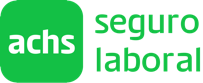 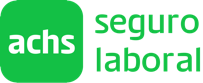 REGLAMENTO INTERNOORDEN, HIGIENE Y SEGURIDADINTRODUCCIÓNEl Reglamento Interno de Orden, Higiene y Seguridad (RIOHS), es la herramienta que entrega la normativa legal vigente para que las empresas/organizaciones puedan establecer formalmente las obligaciones y prohibiciones que deben plasmar sus trabajadores en las actividades diarias, permitiendo sancionar disciplinariamente a quienes las incumplen.Este reglamento se debe efectuar por escrito y contener los apartados que se establecen expresamente en la normativa legal vigente y todos aquellos aspectos que la empresa estime adecuado incorporar (siempre y cuando no contradigan la legislación existente).En la actualidad, se establecen dos tipos de reglamentos internos, los cuales se detallan a continuación:Reglamento Interno de Higiene y Seguridad (Art. 67° de la Ley 16.744): debe ser confeccionado por toda empresa u organización, indistintamente el número de trabajadores contratados.Reglamento interno de Orden, Higiene y Seguridad (Art. 153° del Código del Trabajo): debe ser confeccionado por toda empresa u organización que ocupen normalmente 10 o más trabajadores.La diferencia entre los dos reglamentos está en el apartado de Orden, por lo que se puede resumir de la siguiente manera esta obligatoriedad: “Toda empresa debe poseer un reglamento interno de Higiene y Seguridad, adicionando el apartado de Orden cuando tenga 10 o más trabajadores contratados”Para la confección del reglamento se deberá considerar los siguientes pasos:1.- El contenido será desarrollado por una persona de la empresa, designada como responsable de SST, quien debe conocer la legislación asociada a esta herramienta, considerando como mínimo el Código del Trabajo y el Decreto 40 del Ministerio del Trabajo y Previsión Social.2.- El Reglamento será sometido a la consideración del Comité Paritario de Higiene y Seguridad con 15 días de anticipación a la fecha en que empiece a regir. Si en la empresa no existe Comité, el reglamento se pondrá en conocimiento del personal con la misma anticipación, mediante carteles fijados en dos sitios visibles al local del trabajo.3.- Dentro del plazo indicado, el Comité o los trabajadores, según proceda, podrán formular las observaciones que les merezca el reglamento.4.- Las consideraciones aceptadas serán incorporadas al texto, que se entenderá modificado en la parte pertinente. En caso de desacuerdo entre la empresa y los trabajadores o de reclamaciones de algunas de las partes sobre el contenido del reglamento o sus modificaciones, decidirá el Servicio Nacional de Salud.5.- Se Visará una copia del reglamento interno en la Seremi de Salud y a la Dirección del Trabajo, entregando una copia de este a cada trabajador. Se debe dejar registro por escrito de esta entrega.6.- El reglamento tendrá una vigencia de un año, pero se entenderá prorrogado automáticamente, por períodos iguales, si no ha habido observaciones por parte del Departamento de Prevención o del Comité Paritario de Higiene y Seguridad, o a falta de éstos de la empresa o de los trabajadores.REGLAMENTO INTERNO DE ORDEN, HIGIENE Y SEGURIDAD TIPO, PARA LAS EMPRESAS ESTABLECIMIENTOS, FAENAS O UNIDADES ECONÓMICAS QUE OCUPEN 10 O MÁS TRABAJADORES PERMANENTES. El presente documento es una sugerencia de lo que debiese contener el Reglamento Interno de Orden, Higiene y Seguridad de una empresa y, por tanto, debe ser adaptado de acuerdo con las necesidades particulares de cada Institución y a lo indicado expresamente por la legislación vigente.No será responsabilidad de la Asociación Chilena de Seguridad cualquier falta o incumplimiento en que se incurra en virtud de su implementación o ejecución.ESTE CUADRO ES EXPLICATIVO Y DEBE SER ELIMINADO AL FORMALIZAR EL DOCUMENTOLas Mutualidades de Empleadores son fiscalizadas por la Superintendencia de Seguridad Social (www.suseso.cl)TÍTULO 1 - REGLAMENTO INTERNO DE ORDENPREÁMBULOEl Reglamento Interno es un instrumento jurídico que constituye el estatuto de la Empresa, que fija las condiciones generales de Orden por las cuales se rige el trabajo dentro de la empresa e informa al trabajador sobre las normas de Higiene y Seguridad que le son aplicables. Sus normas son obligatorias para todos los trabajadores de la Empresa, cualquiera sea el establecimiento en que presten sus servicios.El Reglamento Interno de Orden, Higiene y Seguridad está fundado en el orden jurídico laboral vigente, establecido especialmente por el Código del Trabajo, en la Ley Nº 16.744 y el Decreto Supremo Nº40 que, respectivamente, establecen normas acerca de la relación laboral, terminación de contrato de trabajo, Accidentes del Trabajo y Enfermedades Profesionales y Prevención de Riesgos Profesionales.Art. 153, inciso 1°, del Código del Trabajo. “Las empresas, establecimientos, faenas o unidades económicas que ocupen normalmente diez o más trabajadores permanentes, contados todos los que presten servicios en las distintas fábricas o secciones, aunque estén situadas en localidades diferentes, estarán obligadas a confeccionar un Reglamento Interno de Orden, Higiene y Seguridad, que contenga las obligaciones y prohibiciones a que deben sujetarse los trabajadores, en relación con sus labores, permanencia y vida en las dependencias de la respectiva empresa o establecimiento”.Especialmente, se deberán estipular las normas que se deben observar para garantizar un ambiente laboral digno y de mutuo respeto entre los trabajadores.Art. 67 de la Ley N°16.744. “Las empresas o entidades estarán obligadas a mantener al día los Reglamentos de Higiene y Seguridad en el trabajo y los trabajadores a cumplir con las exigencias que dichos reglamentos les impongan. Los Reglamentos deberán consultar la aplicación de multas a los trabajadores que no utilicen los elementos de protección personal que se les haya proporcionado o que no cumplan las obligaciones que les impongan las normas, reglamentaciones o instrucciones sobre higiene y seguridad en el trabajo. La aplicación de tales multas se regirá por lo dispuesto en el Párrafo I del Título III del Libro I del Código del Trabajo”.Art. 14 del Decreto Supremo Nº 40. “Toda empresa o entidad estará obligada a establecer y mantener al día un reglamento interno de seguridad e higiene en el trabajo, cuyo cumplimiento será obligatorio para los trabajadores. La empresa o entidad deberá entregar gratuitamente un ejemplar del reglamento a cada trabajador”.Capítulo I - Normas generalesARTICULO 1°El presente Reglamento Interno regula los requisitos y las condiciones de ingreso, derechos, obligaciones, prohibiciones, normas, instrucciones y, en general, las modalidades y condiciones de trabajo de todos los trabajadores dependientes de la  y de las Empresas contratistas, cualquiera sea el lugar en donde presten sus servicios.ARTICULO 2°El presente reglamento se entregará formalmente en una charla de inducción al personal contratado, una vez iniciadas sus funciones en el cargo y se dejará un registro.ARTICULO 3°El presente Reglamento, será de conocimiento obligatorio y de estricto cumplimiento. Cada trabajador tendrá la obligación de dar cabal, fiel y estricto cumplimiento a las disposiciones contenidas en este Reglamento. Por tanto, el trabajador no podrá aducir desconocimiento de las presentes disposiciones reglamentarias. ARTICULO 4°La potestad de dirección y disciplina del empleador, contenidas en el presente Reglamento, y en general el ejercicio de las facultades que la ley le reconoce al empleador, tiene como límite el respeto a las garantías constitucionales de los trabajadores, en especial cuando pudieran afectar la intimidad, la vida privada o la honra de éstos. Del mismo modo, cualquier trabajador o las organizaciones sindicales de la empresa respectiva podrán impugnar las disposiciones del reglamento interno que estimaren ilegales, mediante presentación efectuada ante la autoridad de salud o ante la Dirección del Trabajo, según corresponda.Capítulo II - Terminología y definiciones ARTICULO 5°Para los efectos del presente Reglamento se entenderá por:Accidente del Trabajo: Toda lesión que una persona sufra a causa o con ocasión del trabajo, y que le produzca incapacidad o muerte (Art. 5° Ley 16.744).Accidente de Trayecto: Son aquellos sufridos por el trabajador en el trayecto directo de ida o regreso entre la habitación y el lugar de trabajo, y aquéllos que ocurran en el trayecto directo entre dos lugares de trabajo, aunque correspondan a distintos empleadores. En este último caso, se considerará que el accidente dice relación con el trabajo al que se dirigía el trabajador al ocurrir el siniestro. El accidente del trayecto deberá ser acreditado ante la Asociación Chilena de Seguridad, mediante parte de Carabineros u otros medios igualmente fehacientes. (Art. 5° Ley 16.744 y Art. 7° inciso 2° Decreto Supremo N° 101).Comité Paritario de Higiene y Seguridad: Grupo integrado por tres representantes patronales y tres representantes laborales, con sus respectivos suplentes, destinados a preocuparse de los problemas de Seguridad e Higiene Industrial en la Empresa, en conformidad con el Decreto Supremo N° 54 de 1969, del Ministerio del Trabajo y Previsión Social.Departamento de Prevención de Riesgos: Dependencia a cargo de planificar, organizar, asesorar, ejecutar, supervisar y promover acciones permanentes para evitar accidentes del trabajo y enfermedades profesionales (Art. 8° Decreto Supremo N° 40 de 1969 del Ministerio del Trabajo y Previsión Social).Las Empresas con más de 100 trabajadores deberán contar con un Departamento de Prevención de Riesgos y si tiene más de 25 trabajadores deben contar con un Comité Paritario de Higiene y Seguridad. ESTE CUADRO ES EXPLICATIVO Y DEBE SER ELIMINADO AL FORMALIZAR EL DOCUMENTOEnfermedad Profesional: Es aquella causada de una manera directa por el ejercicio de la profesión o el trabajo que realice una persona y que le produzca incapacidad o muerte (Art. 7° Ley 16.744).Entidad Empleadora: Toda empresa, institución, servicio o persona que proporcione trabajo (Art. 25° Ley N° 16.744).Empleador: Persona natural o jurídica que utiliza los servicios intelectuales o materiales de una o más personas en virtud de un contrato de trabajo (Art. 3° letra a del Código del Trabajo).Empresa: Toda organización de medios personales, materiales e inmateriales, ordenados bajo la dirección de un empleador, para el logro de fines económicos, sociales, culturales o benéficos, dotada de una individualidad legal determinada. (Art. 3° del Código del Trabajo).Elemento de Protección Personal: Todo equipo, aparato o dispositivo especialmente proyectado y fabricado para preservar el cuerpo humano, en todo o en parte, de riesgos específicos de accidentes del trabajo o enfermedades profesionales. Art. 1° Decreto Supremo Nº 173 Ministerio de Salud.Normas de Seguridad: Conjunto de reglas obligatorias emanadas de este Reglamento.Organismo Administrador del Seguro: Organismo que tiene por fin administrar sin ánimo de lucro, el Seguro Social contra Riesgos de Accidentes del Trabajo y Enfermedades Profesionales, de acuerdo con la Ley Nº 16.744.Riesgo Profesional: Riesgos a que está expuesto el trabajador a causa o con ocasión de la prestación de sus servicios y que pueden provocarle un accidente o una enfermedad profesional definidos en los Art. 5º y 6º Ley Nº 16.744.Teletrabajo: Aquel en que los servicios son prestados mediante la utilización de medios tecnológicos, informáticos o de telecomunicaciones, o si tales servicios deben reportarse mediante estos medios.Trabajo a distancia: Aquel en que el trabajador presta sus servicios, total o parcialmente, desde su domicilio u otro lugar o lugares distintos a los establecimientos, instalaciones o faenas de la empresa.Trabajo peligroso: según Decreto 1, art. 3 letra f, es aquel trabajo realizado por niños, niñas y adolescentes que participen en cualquier actividad u ocupación que, por su naturaleza o por las condiciones en que se lleva a cabo, es probable que dañe o afecte su salud, integridad física o psíquica, o desarrollo físico y/o psicológico, o afecte su seguridad. Lo anterior es sin perjuicio de lo señalado en el artículo 185 del Código del Trabajo.Trabajador: Toda persona natural hombre o mujer que preste servicios personales, intelectuales o materiales, bajo dependencia o subordinación, y en virtud de un contrato de trabajo (Art. 3° letra b del Código del Trabajo).Capítulo III - De las condiciones de ingresoARTICULO 6°Las personas interesadas en ingresar, como trabajadores de la , deberán entregar en la dependencia a la cual se delegue esta responsabilidad, todos los antecedentes que ésta requiera y juzgue necesarios, según el caso de que se trate, para la suscripción del respectivo Contrato de Trabajo.Con todo, el postulante deberá a acompañar los siguientes documentos:Fotocopia de su Cedula Nacional de Identidad.Currículo Vitae.Certificado de Nacimiento del Postulante.Certificados de Matrimonio y Nacimiento de cada hijo, cuando corresponda, para fines de asignación familiar y/o de bienestar.Certificado de Antecedentes para fines particulares al día, emanado del Servicio de Registro Civil e Identificación.Certificado de Antecedentes Comerciales, solamente cuando la Empresa lo solicite y se trate de trabajadores que tengan poder para representar al empleador, tales como gerentes, subgerentes, agentes o apoderados, siempre que, en todos estos casos, estén dotados, a lo menos, de facultades generales de administración; y los trabajadores que tengan a su cargo la recaudación, administración o custodia de fondos o valores de cualquier naturaleza.Certificado de Situación Militar al día, postulantes hombres entre 18 y 45 años, cuando corresponda.Certificados de Estudios y/u otros que el cargo requiera.Certificado de Cesación de Servicios otorgado por el empleador anterior o finiquito, salvo que se trate de su primer trabajo.Certificado de Afiliación a las Instituciones u Organismos de Previsión y de Salud a que pertenezca.Certificado de la Institución que corresponda, fotocopia de la Licencia de Conducir Clase A o B y de la hoja de vida, en el caso de postulantes al cargo de conductor o que vayan a realizar funciones de conducción y de aquellos dependientes a quienes se les asigne vehículo para su desempeño en la Empresa. La renovación de la licencia será de cargo del trabajador, cuya fotocopia deberá entregar a la empresa.Las autorizaciones exigidas por la legislación laboral escrita por su padre o madre, o guardadores legales, si fuere menor de 18 años y mayor de 16.La adulteración y/o falsificación de antecedentes, será causal de rechazo y/o término de contrato de trabajo, según corresponda, sin perjuicio de las acciones legales por los delitos que eventualmente se cometieren.ARTICULO 7°Sin perjuicio de las exigencias específicas que el cargo demanda, constituye requisito esencial para ingresar a la Empresa someterse a una evaluación Psicológica y Psicosensotécnica. En los casos que corresponda, entrevistas de competencia y exámenes preocupacionales de salud, que esta determine según la idoneidad o capacidad personal que exija el cargo o labor de que se trate.La Evaluación Psicosensotécnica se realiza de acuerdo a las normas exigidas por el art. 42 de la Ley de Seguridad Minera del Sernageomin, el D.S 170/1985, la Ley 18.290 ambas del Ministerio de Transportes y Telecomunicaciones.Los exámenes preocupacionales de salud y la evaluación psicológica serán efectuados previa autorización escrita del postulante, como, asimismo, la entrega de sus resultados a la Empresa. Los resultados de los exámenes serán tratados con absoluta reserva.Capítulo IV - Del contrato de trabajoARTICULO 8°Si el postulante cumpliera con aprobar los exámenes de selección dispuestos por la Empresa y esta decidiere contratarlo como trabajador, se escriturará y suscribirá el respectivo Contrato de Trabajo dentro de los plazos establecidos por la ley, del cual un ejemplar quedará en poder del trabajador y, a lo menos, uno en poder del empleador. En este deberá dejarse además constancia, bajo la firma del trabajador, de la circunstancia de haber recibido el ejemplar del contrato que le corresponde y un ejemplar del presente Reglamento.El Contrato de Trabajo impone no sólo las obligaciones que expresamente establece, sino también aquellas que emanen de la naturaleza, de acuerdo al Código del Trabajo y de este Reglamento. De conformidad al Art. 7,8 y 9 del Código del Trabajo, Art. Primero 7º y 8º Ley Nº 18.620, Art. 1º Nº 2 Ley Nº 19.250 y Art. único, Nº 5 Ley Nº 19.759.  ARTICULO 9°El Contrato de Trabajo contendrá, a lo menos, las estipulaciones previstas en el Art. 10 del Código del Trabajo.Lugar y fecha de contrato.Nombre, apellido y domicilio del trabajador e identificación de la empresa.Fecha de nacimiento del trabajador. Fecha de ingreso del trabajador a la empresa.Cédula de identidad del trabajador y nacionalidad.Determinación de la naturaleza de los servicios y del lugar o ciudad en que hayan de prestarse.Monto, forma y período de pago de la remuneración acordada.Duración, distribución de la jornada de trabajo y organización del tiempo para trabajo a distancia y teletrabajo (Pausa, descanso y desconexión), salvo que se establezca el sistema de turnos, en cuyo caso se estará a lo dispuesto en este Reglamento o sus modificaciones.Beneficios que suministrare la Empresa cuando correspondan.Duración del contrato.Demás pactos que acordaren la empresa y el/la trabajador/a de mutuo acuerdo.El trabajador realizará el trabajo pactado en el respectivo contrato individual de trabajo en cualquiera de los establecimientos que la Empresa mantenga dentro de una misma ciudad o lugar, pudiendo ser trasladado, previo acuerdo de las partes, en forma transitoria o definitiva, a otra dependencia ubicada en una ciudad distinta de aquella en la cual preste servicios. Asimismo, las partes podrán pactar al inicio o durante la vigencia de la relación laboral, en el contrato de trabajo o en documento anexo al mismo, la modalidad de trabajo a distancia o teletrabajo.Lo anterior será sin perjuicio de las facultades que otorga al empleador el Art. 12 del Código del Trabajo. De conformidad al Art. Primero y 10 de la Ley Nº 18.620, Art. único, Nº 6 de la Ley Nº 19.759 y Art. 152 Quáter M del Código del Trabajo.ARTICULO 10°Si los antecedentes personales del trabajador, relativos a, por ejemplo, su estado civil, domicilio, profesión u otros consignados en el contrato, así como los relativos a la afiliación en Instituciones Previsionales y de Salud, experimentaren modificaciones o cambios, aquel estará obligado a ponerlos por escrito en conocimiento de la Empresa, o modificarlos directamente en el sistema computacional de información del personal, a fin de registrarlos en sus antecedentes personales e incluirlos en su Contrato de Trabajo, cuando corresponda. Asimismo, también deberá informar sobre el aumento o disminución de sus cargas familiares. Estas comunicaciones deberán efectuarse a la unidad de personal respectiva, dentro de los 7 días hábiles siguientes al hecho que las motive.En consecuencia, se entenderán vigentes para todos los efectos legales y contractuales los antecedentes personales proporcionados por el trabajador mientras no se informe ningún cambio, liberando a la Empresa de toda responsabilidad por la no percepción, atraso o pérdida de los beneficios correspondientes.ARTICULO 11ºEl ochenta y cinco por ciento (85%), a lo menos, de los trabajadores que están con contrato de trabajo deben ser de nacionalidad chilena. Para computar la proporción 85 % se seguirán las reglas que a continuación se expresan: Se tomará en cuenta el número total de trabajadores que un empleador ocupe dentro del territorio nacional y no el de las distintas sucursales separadamente;Se excluirá al personal técnico especialista; Se tendrá como chileno al extranjero cuyo cónyuge o conviviente civil o sus hijos sean chilenos o que sea viudo o viuda de cónyuge chileno, ySe considerará también como chilenos a los extranjeros residentes por más de cinco años en el país, sin tomarse en cuenta las ausencias accidentales.De conformidad a los Art. 19 y 20 del Código del Trabajo, Art. Primero Art. 20 y 21 Ley Nº 18.620, Art. 4 Ley Nº 20.448 y Art. 41 i) Ley 20830Se exceptúan de esta disposición las empresas que no ocupan más de veinticinco trabajadores.ESTE CUADRO ES EXPLICATIVO Y DEBE SER ELIMINADO AL FORMALIZAR EL DOCUMENTOARTICULO 12°Se podrán celebrar Contratos de trabajo con menores de dieciocho años y mayores de quince sólo para realizar trabajos ligeros que no perjudiquen su salud y desarrollo, siempre que cuenten con autorización expresa del padre o madre; a falta de ellos, del abuelo o abuela paterno o materno; o a falta de éstos, de los guardadores, personas o instituciones que hayan tomado a su cargo al menor, o a falta de todos los anteriores, del inspector del trabajo respectivo. Los contratos de trabajo se deberán registrar en la respectiva Inspección del Trabajo, de acuerdo al Art. 13 del Código del Trabajo y Art. único Nº 1 Ley Nº 20.189.ARTICULO 13ºLa empresa no podrá condicionar la contratación de trabajadoras, su permanencia o renovación de contrato, o la promoción o movilidad en su empleo, a la ausencia o existencia de embarazo, ni exigir para dichos fines certificado o examen alguno para verificar si se encuentra o no en estado de gravidez. De conformidad al Art. 194° del Código del Trabajo y Art. único Nº 1 Ley Nº 19.591.Capítulo V - Terminación de contrato de trabajoARTICULO 14°La Empresa o el trabajador, en su caso, podrán poner término al Contrato de Trabajo, de acuerdo con las causales y en las condiciones que establecen los Art. 159 del Código del Trabajo.Mutuo acuerdo de las partes.Renuncia del trabajador, dando aviso a su empleador con treinta días de anticipación, a lo menos.Muerte del trabajador.Vencimiento del plazo convenido en el contrato. La duración del contrato de plazo fijo no podrá exceder de un año.Conclusión del trabajo o servicio que dio origen al contrato.Caso fortuito o fuerza mayor.ARTICULO 15°El Contrato de Trabajo terminará sin derecho a indemnización alguna cuando la empresa le ponga término invocando una o más de las causales señaladas en el Art. 160 del Código del trabajo.1. Alguna de las conductas indebidas de carácter grave, debidamente comprobadas, que a continuación se señalan:Falta de probidad del trabajador en el desempeño de sus funciones;Conductas de acoso sexual; Vías de hecho ejercidas por el trabajador en contra del empleador o de cualquier trabajador que se desempeñe en la misma empresa;Injurias proferidas por el trabajador al empleador;Conducta inmoral del trabajador que afecte a la empresa donde se desempeña, Conductas de acoso laboral.2. Negociaciones que ejecute el trabajador dentro del giro del negocio y que hubieren sido prohibidas por escrito en el respectivo contrato por el empleador.3. No concurrencia del trabajador a sus labores sin causa justificada durante dos días seguidos, dos lunes en el mes o un total de tres días durante igual período de tiempo; asimismo, la falta injustificada, o sin aviso previo de parte del trabajador que tuviere a su cargo una actividad, faena o máquina cuyo abandono o paralización signifique una perturbación grave en la marcha de la obra.4. Abandono del trabajo por parte del trabajador, entendiéndose por tal:La salida intempestiva e injustificada del trabajador del sitio de la faena y durante las horas de trabajo, sin permiso del empleador o de quien lo represente.La negativa para trabajar sin causa justificada en las faenas convenidas en el contrato.5. Actos, omisiones o imprudencias temerarias que afecten a la seguridad o al funcionamiento del establecimiento, a la seguridad o a la actividad de los trabajadores, o a la salud de éstos.6. El perjuicio material causado intencionalmente en las instalaciones, maquinarias, herramientas, útiles de trabajo, productos o mercaderías.7. Incumplimiento grave de las obligaciones que impone el contrato.ARTICULO 16°La empresa podrá poner término al contrato de trabajo invocando como causal las necesidades de la empresa, establecimiento o servicio, tales como las derivadas de la racionalización o modernización de estos, bajas en la productividad, cambios en las condiciones del mercado o de la economía, que hagan necesaria la separación de uno o más trabajadores. De conformidad al Art. 161 del Código del Trabajo, Art. 3º Ley Nº 19.010 y Art. único, Nº 24 letras a) y b) Ley Nº 19.759.ARTICULO 17°El trabajador cuyo contrato termine por aplicación de una o más de las causales establecidas en los artículos 159, 160 y 161 del Código del Trabajo, y que considere que dicha aplicación es injustificada, indebida o improcedente, o que no se haya invocado ninguna causal legal, podrá recurrir al juzgado competente, dentro del plazo de sesenta días hábiles, contado desde la separación, a fin de que éste así lo declare. De conformidad al Art. 168 del Código del Trabajo.ARTICULO 18°De acuerdo al Art. 174 del Código del Trabajo en el caso de los trabajadores sujetos a fuero laboral, la empresa no podrá poner término al contrato sino con autorización previa del juez competente, quien podrá concederla en los casos de las causales señaladas en los números 4 y 5 del Art. 159 y en las causales del Art. 160 del Código del Trabajo.Capítulo VI - De las jornadas de trabajoPárrafo 1 - Normas generalesARTICULO 19°Jornada de Trabajo es el tiempo durante el cual el trabajador debe prestar efectivamente sus servicios al empleador en conformidad al contrato de acuerdo a los límites que establece el Art. 21 del Código del Trabajo. Constituirá también Jornada de Trabajo el tiempo en que el trabajador, durante o dentro de esta y por causas que no le sean imputables, permanezca inactivo a disposición de la Empresa.El tiempo que el trabajador ocupe en cambiar de vestuario y en aseo personal no se computará para efectos de determinar la jornada efectiva de trabajo, salvo indicación expresa en contrario en el contrato individual de trabajo o en el presente Reglamento Interno.ARTICULO 20°La duración y distribución de la Jornada de Trabajo será la establecida en los respectivos contratos individuales, no pudiendo excederse de los límites establecidos por la Ley ni alterarse, sino en los casos previstos por esta. Del mismo modo será según La jornada diaria de trabajo se suspenderá para efectos de colación en conformidad a lo pactado en los respectivos instrumentos individuales o colectivos de trabajo y en subsidio. De conformidad al Art. 22 del Código del Trabajo, Art. 1º Nº 7 Ley Nº 19.250 y Art. único, Nº 7 letra a) Ley Nº 19.759.Si las labores se desarrollan en servicios o establecimientos de la Empresa que operan bajo el “Sistema de Turnos”, la duración y distribución de la jornada será la que se regula en el Párrafo 3° de este Capítulo, “De los Turnos”.Para los efectos de lo establecido en el inciso precedente, se entenderá que un trabajador labora en “Sistema de Turnos” cuando la prestación de los servicios para los que fue contratado la realiza en forma rotativa y alternada con otros dependientes, de acuerdo a un orden previamente establecido, atendida la necesidad de dicho servicio de brindar atención continua y realizar trabajos diurnos, nocturnos o las 24 horas.ARTICULO 21°Los trabajadores deberán consignar, en el respectivo sistema de control de asistencia, la hora exacta de inicio de la jornada y la de término de sus labores.No obstante, lo señalado en el inciso anterior, existirá un lapso máximo de 15 minutos, antes del inicio y después del término de la Jornada Ordinaria, para marcar la tarjeta o firmar el libro de asistencia, de acuerdo al Art. 33 del Código del Trabajo.El margen de la holgura a que se refiere el inciso anterior constituye solo una regla de organización interna orientada a facilitar al trabajador los registros correspondientes, reduciéndose las dificultades derivadas del gran número de dependientes que ingresan o se retiran a una misma hora y, por tanto, no se considerara tiempo trabajado.El registro de asistencia deberá efectuarse al ingreso, después del respectivo cambio de vestuario, ducha y/o colación, según el caso, y a la salida, antes de dichos eventos, a menos que en el respectivo Contrato de Trabajo o en el presente Reglamento Interno conste que el tiempo de cambio de vestuario y aseo personal forma parte de la Jornada de Trabajo, atendida la naturaleza de las labores encomendadas.Solo podrán permanecer en los lugares de trabajo o en el respectivo recinto o establecimiento, una vez terminada la Jornada Ordinaria, o llegar a dichos lugares con anterioridad al inicio de la misma, quienes sean expresamente autorizados para ello por su jefe directo o habilitado para tal efecto, ya sea ante una necesidad temporal de efectuar trabajo extraordinario mediante firma del respectivo pacto o bien por un permiso compensado previamente acordado.Mensualmente, la Jefatura respectiva o habilitada para tal efecto verificará en forma directa el correcto cumplimiento de las normas sobre control horario debiendo, ante cualquier anomalía, adoptar las medidas que correspondan, atendidas las circunstancias.ARTICULO 22°Constituye una obligación del trabajador la llegada oportuna al lugar de trabajo, en cumplimiento del horario estipulado en el respectivo contrato individual de trabajo o en este Reglamento, según el caso, sea que tenga o no la obligación de registrar su asistencia.Para efectos de la puntualidad, no se considerará el atraso justificado de hasta 5 minutos respecto de la hora de ingreso al trabajo. Sin embargo, si la suma de todos estos lapsos de 5 o menos minutos, fuere superior a 1 hora en el mes, el exceso no dará derecho a remuneración y se deducirá proporcionalmente en la respectiva liquidación de remuneraciones.Cualquier atraso que exceda de 5 minutos diarios dará lugar a las deducciones correspondientes y se consignara en el registro de puntualidad. Asimismo, los retrasos constituyen un incumplimiento de las obligaciones que se derivan del Contrato de Trabajo, los cuales podrán ser sancionados, según su gravedad y reiteración, de conformidad con las normas del presente Reglamento o de acuerdo del Código del Trabajo.ARTICULO 23°Todo trabajador deberá avisar a su Jefatura directa o habilitada para tal efecto que llegara atrasado, sin perjuicio de que a su llegada lo justifique personalmente. En caso de no hacerlo será amonestado de acuerdo a lo señalado en este Reglamento.Ningún trabajador podrá ausentarse de su puesto durante las horas de trabajo, sin previa autorización expresa del respectivo jefe, quien dejará constancia de ello bajo su firma. El documento respectivo se ingresará o remitirá a la unidad que determine al efecto la gerencia correspondiente.Párrafo 2 - De la jornada ordinariaARTICULO 24°La Jornada Ordinaria tendrá una duración máxima de cuarenta y cinco horas semanales, la que podrá ser distribuida de lunes a viernes o de lunes a sábado respecto de los trabajadores que se desempeñan en labores no exceptuadas del descanso dominical y en días festivos.En el caso de aquellos dependientes que prestan servicios en actividades exceptuadas de descanso en tales días, dicha distribución incluirá domingo y festivos, y considerará los descansos compensatorios que prescribe la Ley; todo ello sin perjuicio de las autorizaciones que otorgue la Dirección del Trabajo con arreglo a lo dispuesto en el Inciso 1º del Art. 22 del Código del Trabajo.ARTICULO 25°La Jornada Ordinaria podrá excederse, y los trabajadores tendrán la obligación de laborar, pero en la medida indispensable para evitar perjuicios en el funcionamiento de la Empresa, en algunos de los siguientes casos:Cuando sobrevengan fuerza mayor o caso fortuito.Cuando deban impedirse accidentes.Cuando deban efectuarse arreglos o reparaciones impostergables en las maquinarias o instalaciones.En estos casos, las horas trabajadas en exceso se pagarán como extraordinarias de acuerdo al Art. 29 del Código del Trabajo.Párrafo 3 - Descanso dentro de la jornadaARTICULO 26°La jornada de trabajo se dividirá en dos partes, dejándose entre ellas, a lo menos, el tiempo de media hora para la colación. Este período intermedio no se considerará trabajado para computar la duración de la jornada diaria. De conformidad al Art. 34 del Código del Trabajo.ARTICULO 27°Los trabajadores de restaurantes que atiendan directamente al público podrán pactar la interrupción de la jornada diaria por más de media y hasta por cuatro horas, en tanto la suma de las horas efectivamente trabajadas no sobrepase los límites de diez horas diarias y cuarenta y cinco horas semanales. Cada trabajador podrá optar por permanecer en el lugar de trabajo, pero la empresa no podrá requerir de su parte, en este lapso, la prestación de servicios de ninguna naturaleza. Art 34 bis del Código del Trabajo.ARTICULO 28°Los días domingo y aquellos que la ley declare festivos serán de descanso, salvo respecto de las actividades autorizadas por ley para trabajar en esos días. Se declara Día Nacional del Trabajo el 1º de mayo de cada año. Este día será feriado, de conformidad al Art. 35 del Código del TrabajoARTICULO 29°Los turnos se distribuirán en forma tal que se labore continuamente todos los días de la semana, incluidos domingo y festivos. Además, la distribución de los turnos en los diversos establecimientos o áreas de trabajo será de carácter rotativo, con un día de descanso en la semana, a lo menos.Sin perjuicio de los turnos a que se refiere el artículo siguiente, forman también parte del presente párrafo todos los sistemas excepcionales de distribución de jornadas de trabajo y descansos autorizados y que apruebe el director del Trabajo, en ejercicio de las facultades que le confiere el actual inciso 6° del Art. 38 del Código del Trabajo.ARTICULO 30°Los trabajadores de la Empresa se regirán, en general, por los turnos contenidos en el Anexo N°1 de este Reglamento, sobre “Jornadas Normales y por Sistemas de Turnos para Trabajadores de la Empresa”, el que deberá entenderse que forma parte integrante de este Reglamento y de los contratos individuales de trabajo, para todos los efectos a que haya lugar.Párrafo 4 - De la jornada extraordinariaARTICULO 31°Se entiende por Jornada Extraordinaria la que excede del máximo legal o de la pactada contractualmente, si fuese menor. Las horas extraordinarias solo podrán pactarse para atender necesidades o situaciones temporales de la Empresa. Dichos pactos deberán constar por escrito y tener una vigencia transitoria no superior a tres meses, pudiendo renovarse por acuerdo de las partes según se establece en el Art. 30 del Código el Trabajo.ARTICULO 32°Ningún trabajador de la Empresa podrá trabajar horas extraordinarias si estas no han sido previamente pactadas por escrito con el respectivo jefe del área o con la Jefatura en quien se delegue esta responsabilidad, de acuerdo al Art. 32 del Código el Trabajo y Art. único, Nº 11 Ley Nº 19.759.ARTICULO 33°Las horas extraordinarias devengadas hasta el día 20 de cada mes, y así sucesivamente, se pagarán con el recargo legal o el convencional vigente que corresponda y su ajuste y pago se harán juntamente con la remuneración mensual del trabajador. El derecho a cobrar horas extraordinarias prescribe en el plazo de seis meses contado desde la fecha en que debieron ser pagadas.No se considerará trabajo extraordinario el tiempo laborado para reponer permisos concedidos, siempre que la compensación de estos haya sido solicitada por escrito por el trabajador y autorizada de igual forma por la Jefatura directa o habilitada para tal efecto de acuerdo al Art. 32 del Código el Trabajo y Art. único, Nº 11 Ley Nº 19.759.Párrafo 5 - Trabajadores exceptuados de la limitación de jornadaARTICULO 34°No estarán obligados a limitación de Jornada de Trabajo quienes se encuentren en algunas de las situaciones de excepción previstas en la Ley, como los gerentes, subgerentes o Jefes de departamento, apoderados con facultades de administración; y todos aquellos que trabajen sin fiscalización superior inmediata, vendedores y los que no ejercen sus funciones en los establecimientos o dependencias de la Empresa, como los expertos en prevención de riesgos, cobradores, inspectores, promotores y otros. También quedarán excluidos de la limitación de jornada, los trabajadores contratados para que presten sus servicios preferentemente fuera del lugar o sitio de funcionamiento de la Empresa, mediante la utilización de medios informáticos o de telecomunicaciones. Con todo, estos trabajadores están obligados a informar sobre sus inasistencias a la Jefatura respectiva. De conformidad al Art. 22 del Código del Trabajo, Art. 1º Nº 7 Ley Nº 19.250 y Art. único, Nº 7 letra a) Ley Nº 19.759.ARTICULO 35°De la circunstancia de encontrarse un trabajador exceptuado de limitación de jornada, deberá dejarse constancia en su Contrato de Trabajo (Art. 22 del Código de Trabajo).ARTICULO 36°Los trabajadores exceptuados de limitación de jornada no estarán obligados a registrarse en los sistemas de control de asistencia y determinación de las horas de trabajo que existan en la Empresa, no teniendo derecho a impetrar o percibir pago alguno por concepto de horas extraordinarias.Párrafo 6 - De la jornada parcialARTICULO 37°Los trabajadores que fueren contratados por la Empresa con Jornada a Tiempo Parcial, esto es, cuando se ha convenido una Jornada de Trabajo no superior a dos tercios del máximo de la Jornada Ordinaria que establece la Ley, se encontraran afectos a la normativa señalada en el Art. 40 bis Código del Trabajo y Art. único, Nº 13 Ley Nº 19.759.Capítulo VII - De las remuneracionesARTICULO 38°Se entiende por remuneración la contraprestación en dinero y las adicionales en especie avaluadas en dinero que deben percibir los trabajadores la Empresa por causa del Contrato de Trabajo de acuerdo a los Art. 7,10 y 41 del Código del Trabajo y Art. único, Nº 6 Ley Nº 19.759.No constituyen remuneración las asignaciones de movilización, de pérdida de caja, de desgaste de herramientas y de colación, los viáticos, las prestaciones familiares otorgadas en conformidad a la ley, las indemnizaciones establecidas en el artículo 163 y las demás que proceda pagar al extinguirse la relación contractual ni, en general, las devoluciones de gastos en que se incurra por causa del trabajo.La remuneración que percibirán los trabajadores de la Empresa será aquella que en cada caso particular se estipule en el respectivo contrato individual de trabajo o la que eventualmente pudiere pactarse en otra convención autorizada por la Ley.ARTICULO 39°Las remuneraciones se pagarán en moneda de curso legal, por mes vencido, a más tardar el último día hábil de cada mes, conforme lo dispuesto en el Art. 54 del Código del Trabajo.ARTICULO 40°Las remuneraciones se pagarán en día de trabajo, entre lunes y viernes, en el lugar en que el trabajador preste sus servicios y dentro de la hora siguiente a la terminación de la jornada. Las partes podrán acordar otros días, otras formas de pago u horas de pago.Para mayor seguridad y facilidad de pago, la Empresa podrá depositar la remuneración del trabajador que así lo solicite, en la cuenta bancaria, previamente singularizada en su Contrato de Trabajo o en otro documento. En todo caso, el trabajador deberá constatar el monto recibido en la liquidación de Sueldo. De conformidad al Art. 56 del Código del Trabajo.ARTICULO 41°En caso de dudas o reclamos respecto de la forma como se realizó la liquidación y de los montos recibidos, el trabajador podrá solicitar su aclaración a más tardar el día siguiente del pago, directamente o a través de sus Jefaturas.En cumplimiento a lo dispuesto en el Art. 154 Numeral 6 del Código del Trabajo, el Anexo Nº 2 de este Reglamento contiene un registro que consigna los diversos cargos o funciones y sus características técnicas en el caso de empresas de doscientos trabajadores o más, esenciales.El anticipo de remuneraciones se pagará a más tardar el día 15 de cada mes y su monto será variable dependiendo de lo solicitado expresamente por el trabajador, el que en ningún caso podrá exceder del 40% de su respectivo sueldo base, deducido el saldo en contra que pudiere presentar el trabajador al momento del pago de dicho anticipo.Cualquier solicitud de modificación del monto del anticipo deberá ser formulada por escrito por el trabajador, el cual comenzará a regir al mes siguiente de su petición.ARTICULO 42°La Empresa deberá reducir de las remuneraciones los impuestos que las graven, las cotizaciones de seguridad social, las cuotas sindicales en conformidad a la legislación respectiva y las obligaciones con instituciones de previsión o con organismos públicos. Asimismo, podrá reducir de las remuneraciones, las sumas o porcentajes que el empleador y el trabajador acuerden por escrito, destinados a otros pagos de cualquier naturaleza. El total de estas reducciones no podrá exceder del máximo establecido en el Art. 58 del Código del Trabajo.La Empresa no podrá reducir, retener o compensar suma alguna que rebaje el monto de las remuneraciones por arriendo de habitación, luz, entrega de agua, uso de herramientas, entrega de medicinas, atención médica u otras prestaciones en especie, o por concepto de multas que no estén autorizadas en el reglamento interno de la empresa.ARTICULO 43°La Empresa deberá cumplir con el principio de igualdad de remuneraciones entre hombres y mujeres que presten un mismo trabajo, no siendo consideradas arbitrarias las diferencias objetivas en las remuneraciones que se funden, entre otras razones, en las capacidades, calificaciones, idoneidad, responsabilidad o productividad.ARTICULO 44°Las trabajadoras/es que consideren infringido su derecho señalado en el artículo precedente, podrán presentar el correspondiente reclamo conforme al siguiente procedimiento:●	Aquella/aquel trabajadora/or o las personas legalmente habilitadas que consideren que se ha cometido una infracción al derecho a la igualdad de las remuneraciones, podrá reclamar por escrito mediante carta, señalando los nombres, apellidos y R.U.T. del denunciante y/o afectado, el cargo que ocupa y función que realiza en la empresa y cuál es su dependencia jerárquica, como también la forma en que se habría cometido o producido la infracción denunciada.Capítulo VIII - Del feriado anualARTICULO 45°Los trabajadores con más de un año de servicio en la Empresa tendrán derecho a un feriado anual de quince días hábiles, con goce integro de remuneraciones, que se otorgará según lo pactado contractualmente. Para los efectos del feriado, el día sábado se considerará siempre inhábil. Los trabajadores que presten servicios en la Duodécima Región de Magallanes y de la Antártica Chilena, en la Undécima Región de Aysén del General Carlos Ibáñez del Campo, y en la Provincia de Palena, tendrán derecho a un feriado anual de veinte días hábiles.El feriado se concederá de preferencia en primavera o verano, considerándose las necesidades del servicio. De conformidad al Art. 67 y 69 del Código del Trabajo, Art. 1 N° 3 Ley 21.122 y Art. Único Nº 2 Ley Nº 20.058.ARTICULO 46°El feriado deberá tomarse una vez al año, y debe ser solicitarlo por escrito, con a lo menos treinta días de anticipación a la época en que se desee hacer uso de él y respetando, en todo caso, la planificación elaborada por las Jefaturas del área respectiva. Después de aprobada dicha solicitud, el trabajador deberá derivar a la unidad o encargado respectivo, el comprobante debidamente firmado por él y su jefatura.Por acuerdo entre la Empresa y el trabajador, que deberá constar por escrito, excepcionalmente se podrá convenir el uso del feriado en forma fraccionada o acumulada. El pacto sobre fraccionamiento tendrá lugar solo respecto del exceso de diez días hábiles consecutivos de vacaciones.Ningún trabajador podrá acumular más de dos periodos de feriado legal. Si el trabajador por cualquier causa llegara a acumular dos periodos de feriado legal, estará obligado a hacer efectivo, al menos, el primero de los periodos acumulados antes de completar el año que da derecho a un nuevo periodo. De conformidad al Art. 70 del Código del Trabajo y Art. 1º Nº 25 y Nº 27 Ley Nº 19.250.ARTICULO 47°La exigencia de más de un año de servicios para tener derecho a feriado, se contará a partir de la fecha de ingreso del trabajador a la Empresa.ARTICULO 48°Los trabajadores con 10 años de trabajo, para uno o más empleadores, continuos o no, tendrán derecho a un día adicional de feriado por cada tres nuevos años trabajados en la Empresa. Para lo anterior, solo podrán hacerse valer hasta 10 años de trabajo prestados a empleadores anteriores. De acuerdo al Art. 68 del Código del Trabajo y Art. 1º Nº 24 Ley Nº 19.250.Capítulo IX - De las licencias, de la maternidad y permisos en generalPárrafo 1 - De las licenciasARTICULO 49°Se entiende por licencia el período en que el trabajador, por razones previstas o protegidas por la legislación laboral, sin dejar de pertenecer a la Empresa, suspende los efectos de la relación contractual con su empleador.ARTICULO 50°Se distinguen las siguientes clases de licencias:a. Por Servicio Militar y llamado a Servicio Activo: El trabajador que deba cumplir con la conscripción militar (Servicio Militar) o forme parte de las reservas movilizadas o deba cumplir periodos de instrucción en calidad de reservista, conservara la propiedad de su empleo o cargo sin derecho a remuneración, debiendo, al reincorporarse al trabajo, ser reintegrado a las labores convenidas en el respectivo Contrato de Trabajo o a otras similares en grado y remuneración a las que anteriormente desempeñaba, siempre que esté capacitado para ello de acuerdo al Art. 158 del Código del Trabajo.La obligación de la Empresa de conservar el empleo o cargo al trabajador que haya cumplido con las obligaciones militares se extinguirá transcurrido un mes desde la fecha del respectivo certificado de licenciamiento y, en caso de enfermedad, comprobada con certificado médico, se extenderá hasta un máximo de cuatro meses.En el caso de los reservistas llamados a servicio activo por periodos inferiores a treinta días, percibirán de la Empresa el total de las remuneraciones que estuviera percibiendo a la fecha de ser llamado; a menos que, por decreto supremo, se disponga expresamente que sean de cargo fiscal.b. Licencia por Enfermedad: El trabajador que por enfermedad estuviere imposibilitado para concurrir a su trabajo, estará obligado a dar aviso a la Empresa, por si o por medio de un tercero, dentro del primer día hábil siguiente de sobrevenida la enfermedad, salvo fuerza mayor acreditada que haya impedido dar el aviso oportunamente. De conformidad al Decreto Supremo Nº 3 de 1984, del Ministerio de Salud y la Ley N° 20.585.Además del aviso, el trabajador afectado por una enfermedad común deberá certificar la veracidad de lo comunicado mediante la correspondiente licencia médica extendida por profesional competente. Esta podrá ser electrónica, que en tales circunstancias llegara en forma virtual a la Empresa, o manual, en cuyo caso el formulario deberá ser entregado a la unidad que determine la gerencia respectiva, dentro del plazo de dos días hábiles contados desde la fecha de iniciación del reposo. Mientras dure la licencia, el trabajador no podrá reintegrarse a su trabajo.c. Matrimonio o acuerdo de unión civil, de conformidad con lo previsto en la ley Nº 20.830, todo trabajador tendrá derecho a cinco días hábiles continuos de permiso pagado, adicional al feriado anual, independientemente del tiempo de servicio.Este permiso se podrá utilizar, a elección del trabajador, en el día del matrimonio o del acuerdo de unión civil y en los días inmediatamente anteriores o posteriores al de su celebración.El trabajador deberá dar aviso a su empleador con treinta días de anticipación y presentar dentro de los treinta días siguientes a la celebración el respectivo certificado de matrimonio o de acuerdo de unión civil del Servicio de Registro Civil e Identificación.d. Licencia por Maternidad: Las mujeres trabajadoras tendrán derecho a una licencia de maternidad que cubrirá un periodo que se iniciará seis semanas antes del parto y terminará doce semanas después de este, con derecho a un subsidio que será de cargo del organismo de seguridad social a que este afiliado.El plazo anterior podrá aumentarse o variar por causas de enfermedad debidamente comprobadas, en conformidad a la legislación vigente. Con todo, la trabajadora deberá comprobar su estado de embarazo con certificado médico o de matrona.Asimismo, la trabajadora o el trabajador que tenga a su cuidado un menor de edad inferior a 6 meses, por habérsele otorgado judicialmente la tuición o el cuidado personal del menor como medida de protección, debidamente comprobado como establece el Código del Trabajo, tendrá derecho a permiso y subsidio hasta por doce semanas. De conformidad a los Art. 195 y 197 bis del Código del Trabajo, Ley Nº 18.620 y Ley Nº 19.250.e. Licencia por enfermedad grave de un hijo menor de 1 año de edad: En estos casos la madre trabajadora tendrá derecho a un permiso y subsidio por el periodo que el Servicio que tenga a cargo la atención medica del menor determine, previa acreditación mediante certificado médico otorgado o ratificado por dicho Servicio. Cuando ambos padres sean trabajadores, cualquiera de ellos y a elección de la madre, podrá gozar del permiso y subsidio referidos. Con todo, gozara de ellos el padre, cuando la madre hubiere fallecido o el tuviere la tuición del menor por sentencia judicial. Tendrá también derecho a este permiso y subsidio, la trabajadora o el trabajador que tenga a su cuidado un menor de edad inferior a un año, respecto de quien se le haya otorgado judicialmente la tuición o el cuidado personal de menor como medida de protección. Este derecho se extenderá al cónyuge, en los mismos términos señalados en el inciso anterior. De conformidad al Art. 199 y Art. 207 bis del Código del Trabajo, Art. 1 y 185 Ley Nº 18.620, Art. 2 Nº 5 Ley Nº 19.250 y Art. 41 v) Ley 20830.Párrafo 2 - De la maternidadARTICULO 51°Tendrán derecho a gozar del beneficio de sala cuna las madres que laboren en Empresas que ocupen veinte o más trabajadoras. Lo anterior con el fin de que ellas puedan dar alimento a sus hijos menores de dos años y dejarlos mientras estén en el trabajo. En el caso que la madre trabajadora decida no llevar al menor de dos años a la sala cuna de la Empresa o las que esta contrate para prestar dicho servicio, la Empresa no tendrá obligación de pagar a la trabajadora suma alguna de dinero por dicho concepto. De conformidad con el Art. 203 del Código del trabajo, Ley Nº 19.408 y Ley Nº 19.591.ARTICULO 52°Las trabajadoras que tengan a sus hijos menores de dos años en la sala cuna de la Empresa o en las que esta contrate para prestar dicho servicio, tendrán derecho a disponer, para los efectos de dar alimentos a sus hijos, de a lo menos, una hora al día, la que se considerara como efectivamente trabajada para efectos de las remuneraciones. Este derecho podrá ejercerse de algunas de las siguientes formas a acordar con el empleador:En cualquier momento dentro de la Jornada de Trabajo.Dividiéndolo, a solicitud de la interesada, en dos porciones.Postergando o adelantando en media hora, o en una hora, el inicio o el término de la Jornada de Trabajo.Este derecho podrá ser ejercido preferentemente en la sala cuna, o en el lugar en que se encuentre el menor. Para todos los efectos legales, el tiempo utilizado se considerará como trabajado. En conformidad al Art. 206 del Código del Trabajo, Art. 2º Ley Nº 21.155 y Art. Único Ley Nº 20.166.Párrafo 3 - De los permisosARTICULO 53ºPermiso Postnatal Parental: Las trabajadoras tendrán derecho a un permiso parental de doce semanas a continuación del periodo postnatal, durante el cual recibirán un subsidio cuya base de cálculo será la misma del subsidio por descanso de maternidad, Con todo, la trabajadora podrá reincorporarse a sus labores, una vez terminado el permiso postnatal, por media jornada ordinaria, en cuyo caso el permiso postnatal parental se extenderá a dieciocho semanas. En este caso percibirá el cincuenta por ciento del subsidio que le hubiere correspondido conforme al inciso anterior y, a lo menos, el cincuenta por ciento de los estipendios fijos establecidos en el contrato de trabajo, sin perjuicio de las demás remuneraciones de carácter variable a que tenga derecho. De conformidad al Art. 197 bis del Código del Trabajo y la Ley Nº 20.545.Para reincorporarse bajo esta modalidad de media jornada la trabajadora deberá dar aviso a la empresa mediante carta certificada, enviada con a lo menos treinta días de anticipación al término del periodo postnatal, con copia a la Dirección del Trabajo. De no efectuar esta comunicación, la trabajadora deberá ejercer su permiso postnatal parental en la modalidad tiempo completo.La Empresa estará obligada a reincorporar a la trabajadora, salvo que, por la naturaleza de sus labores y las condiciones en que aquella las desempeña, estas últimas solo puedan desarrollarse ejerciendo la jornada que la trabajadora cumplía antes del permiso prenatal. La negativa de la Empresa a la reincorporación parcial deberá ser fundamentada e informada a la trabajadora dentro de los tres días de recibida la comunicación de esta, mediante carta certificada, con copia a la Inspección del Trabajo en el mismo acto. La trabajadora podrá reclamar de dicha negativa ante la referida entidad, dentro de tres días hábiles contados desde que tome conocimiento de la comunicación de su empleador. La Inspección del Trabajo resolverá si la naturaleza de las labores y condiciones en las que estas son desempeñadas justifican o no la negativa del empleador.Con todo, cuando la madre hubiere fallecido o el padre tuviere el cuidado personal del menor por sentencia judicial, le corresponderá a este el permiso y subsidio establecidos en los incisos primero y segundo.Si ambos padres son trabajadores, cualquiera de ellos, a elección de la madre, podrá gozar del permiso postnatal parental, a partir de la séptima semana del mismo, por el número de semanas que esta indique. Las semanas utilizadas por el padre deberán ubicarse en el periodo final del permiso y darán derecho al subsidio establecido en este artículo, calculado en base a sus remuneraciones. Le será aplicable al trabajador lo dispuesto en el inciso quinto del Art. 197 bis del Código del Trabajo y Art. 1 N° 3 Ley Nº 20.545.En caso de que el padre haga uso del permiso postnatal parental, deberá dar aviso a su empleador mediante carta certificada enviada, a lo menos, con diez días de anticipación a la fecha en que hará uso del mencionado permiso, con copia a la Inspección del Trabajo. Copia de dicha comunicación deberá ser remitida, dentro del mismo plazo, al empleador de la trabajadora.Permiso Postnatal Paternal: El padre tendrá derecho a un permiso pagado de cinco días en caso de nacimiento de un hijo, el que podrá utilizar a su elección desde el momento del parto, y en este caso será de forma continua excluyendo el descanso semanal, o distribuirlo dentro del primer mes desde la fecha de nacimiento. Este permiso también se otorgará al padre o la madre que se le conceda la adopción de un hijo, y se contará a partir de la notificación de la resolución que otorgue el cuidado personal o acoja la adopción del menor, de acuerdo a los Art. 19 y 24 Ley N° 19.620. ARTICULO 54°Permiso por un accidente grave o de una enfermedad grave, aguda y con riesgo de muerte de un niño o niña mayor de un año y menor de dieciocho años.Cuando la salud de un niño o niña mayor de un año y menor de dieciocho años de edad requiera el cuidado personal de su padre o madre con motivo de un accidente grave o de una enfermedad grave, aguda y con riesgo de muerte, tanto el padre como la madre trabajadores tendrán derecho a un permiso para ausentarse de su trabajo por el número de horas equivalentes a diez jornadas ordinarias de trabajo al año, distribuidas a elección del trabajador o trabajadora en jornadas completas, parciales o combinación de ambas, las que se considerarán como trabajadas para todos los efectos legales. El accidente o la enfermedad deberán ser acreditados mediante certificado otorgado por el médico que tenga a su cargo la atención del niño o niña. Si el padre y la madre son trabajadores podrán usar este permiso conjunta o separadamente.Cuando el cuidado personal del niño o niña lo tenga un tercero distinto del padre o la madre, otorgado por resolución judicial, sólo éste podrá hacer uso del permiso, en los mismos términos que el padre o la madre. En conformidad al Art. 199 bis del Código Sanitario y la Ley 21.063.ARTICULO 55ºPermiso por fallecimiento de un hijo, del cónyuge o conviviente civilRespecto a los permisos por fallecimiento, en el caso de muerte de un hijo el trabajador tendrá derecho a diez días corridos de permiso pagado, así como en el de muerte del cónyuge o conviviente civil, todo trabajador tendrá derecho a siete días corridos de permiso pagado, adicional al feriado anual, independientemente del tiempo de servicio. Igual permiso se aplicará, por siete días hábiles, en el caso de muerte de un hijo en período de gestación. En el caso de muerte de un hermano, del padre o de la madre del trabajador, dicho permiso se extenderá por cuatro días hábiles. Estos permisos deberán hacerse efectivos a partir del día del respectivo fallecimiento y tratándose de una defunción fetal, el permiso se hará efectivo desde el momento de acreditarse la muerte, con el respectivo certificado de defunción fetal. De conformidad al Art. 66 del Código del Trabajo, Art. 1 Nº 1 Ley Nº 20.137, Art. 41 IV) Ley Nº 20.830 y Art. 1 Nº 22 Ley Nº 19.250.ARTICULO 56°Permiso para la realización de exámenes médicos preventivosLas trabajadoras y los trabajadores cuyos contratos de trabajo sean por un plazo superior a treinta días, tendrán derecho a medio día de permiso, una vez al año durante la vigencia de la relación laboral, para someterse a los exámenes de mamografía y próstata, respectivamente, pudiendo incluir otras prestaciones de medicina preventiva, tales como el examen de Papanicolau, en las instituciones de salud públicas o privadas que corresponda. En el caso de los contratos celebrados por un plazo fijo, o para la realización de una obra o faena determinada, este derecho podrá ejercerse a partir de los treinta días de celebrado el contrato de trabajo, y en cualquier momento durante la vigencia de éste.El tiempo para realizar los exámenes, señalado en el inciso anterior, será complementado, en su caso, con el tiempo suficiente para los traslados hacia y desde la institución médica, considerando las condiciones geográficas, de transporte y la disponibilidad de equipamiento médico necesario.Para el ejercicio de este derecho, los trabajadores deberán dar aviso al empleador con una semana de anticipación a la realización de los exámenes; asimismo, deberán presentar con posterioridad a éstos, los comprobantes suficientes que acrediten que se los realizaron en la fecha estipulada. En conformidad al Art. 66 bis del Código del Trabajo y Art. Único Ley Nº 20.769.ARTICULO 57°Permiso para miembros de Cuerpo de BomberosLos trabajadores que se desempeñen adicionalmente como voluntarios del Cuerpo de Bomberos estarán facultados para acudir a llamados de emergencia ante accidentes, incendios u otros siniestros que ocurran durante su jornada laboral. El tiempo que estos trabajadores destinen a la atención de estas emergencias será considerado como trabajado para todos los efectos legales, de acuerdo al Art. 66 ter del Código del Trabajo y Art. Único Ley Nº 20.907.El empleador no podrá, en ningún caso, calificar esta salida como intempestiva e injustificada para configurar la causal de abandono de trabajo establecida en el Art. 160, número 4, letra a), del Código del Trabajo. La empresa podrá solicitar a la Comandancia de Bomberos respectiva la acreditación de la circunstancia señalada en este artículo.ARTICULO 58°Permiso para trabajadores con hijos con trastornos del espectro autista (TEA)Los trabajadores que sean padres, madres o tutores legales de menores de edad debidamente diagnosticados con trastorno del espectro autista, estarán facultados para acudir a emergencias respecto a su integridad en los establecimientos educacionales en los cuales cursen su enseñanza parvularia, básica o media. El tiempo que estos trabajadores destinen a la atención de estas emergencias será considerado como trabajado para todos los efectos legales, no se calificará esta salida como intempestiva e injustificada para configurar la causal de abandono de trabajo o como fundamento de una investigación sumaria o de un sumario administrativo, en su caso. El trabajador deberá dar aviso a la Inspección del Trabajo del territorio respectivo respecto a la circunstancia de tener un hijo, hija o menor bajo su tutela legal, diagnosticado con trastorno del espectro autista, de acuerdo al Art. 25, Ley N° 21.545, del Ministerio de Salud. Capítulo X - De la igualdad de oportunidades de trabajadores con discapacidadARTICULO 59º Con el fin de garantizar el derecho a la igualdad de oportunidades de los trabajadores con discapacidad se establecen medidas contra la discriminación, que consisten en realizar ajustes necesarios en las normas pertinentes a las diversas faenas que se desarrollan en la empresa y en la prevención de conductas de acoso.Se entiende por ajustes necesarios las medidas de adecuación del ambiente físico, social y de actitud a las carencias específicas de las personas con discapacidad que, de forma eficaz y práctica, y sin que suponga una carga desproporcionada, faciliten la accesibilidad o participación de una persona con discapacidad en igualdad de condiciones que el resto de los trabajadores de la empresa.Por su parte, para los efectos de este artículo se entiende por conducta de acoso, es toda aquella relacionada con la discapacidad de una persona, que tenga como consecuencia atentar contra su dignidad o crear un entorno intimidatorio, hostil, degradante, humillante u ofensivo.Para estos efectos, se entenderá como trabajador con discapacidad aquél que teniendo una o más deficiencias físicas, mentales, sea por causa psíquica o intelectual o sensorial, de carácter temporal o permanente, al interactuar con diversas barreras presentes en el entorno ve impedida o restringida su participación plena y efectiva en la sociedad, en igualdad de condiciones con las demás. En conformidad con los Art. 7 y 8 Ley N° 20.422, Art. 3 Ley 21.015 y Art. 2 D.S Nº 64.ARTICULO 60ºLas empresas de 100 o más trabajadores deberán contratar o mantener contratados, según corresponda, al menos el 1% de personas con discapacidad o que sean asignatarias de una pensión de invalidez de cualquier régimen previsional, en relación al total de sus trabajadores. Las personas con discapacidad deberán contar con la calificación y certificación señaladas en el Art. 13 de la Ley N° 20.422. El empleador deberá registrar los contratos de trabajo celebrados con personas con discapacidad o asignatarios de una pensión de invalidez de cualquier régimen previsional, así como sus modificaciones o términos, dentro de los quince días siguientes a su celebración a través del sitio electrónico de la Dirección del Trabajo, la que llevará un registro actualizado de lo anterior, debiendo mantener reserva de dicha información. En conformidad al Art. 157 bis del Código del Trabajo y Art. 3 numeral 3 Ley 21.015.Se exceptúan de esta disposición las empresas con menos de 100 trabajadores contratados.ESTE CUADRO ES EXPLICATIVO Y DEBE SER ELIMINADO AL FORMALIZAR EL DOCUMENTOCapítulo XI - De las sugerencias, consultas y reclamosPárrafo 1 - De las sugerencias, consultas y reclamos generalesARTICULO 61°La Empresa, contribuyendo con el espíritu de colaboración directa que debe existir entre las partes en el marco de las relaciones laborales, reconoce y garantiza el derecho de sus trabajadores a formular sugerencias, consultas y reclamos. En conformidad a lo dispuesto en el Art. 154 Nº 6 del Código del Trabajo, el Anexo Nº 2 de este Reglamento contiene el registro que consigna los distintos cargos de la Empresa y sus características técnicas esenciales, agrupados de acuerdo a sus objetivos generales.ARTICULO 62°Las sugerencias, consultas y reclamos relacionados con el desempeño del trabajador o con la forma en que este debe cumplir con sus obligaciones contractuales, deberán plantearlas a su Jefe directo, y aquellas que se refieran a sus derechos y obligaciones de índole laboral, sean estos legales o convencionales, también deberán interponerse ante dicho superior, quien solo en caso de no poder o no tener atribuciones para resolver, deberá remitirlos cuando corresponda a la unidad de personal, a la gerencia respectiva. Con todo, el trabajador podrá omitir hacer la presentación en que se contenga su sugerencia, consulta o reclamo a su jefe inmediato cuando este pudiere estar o aquel creyere que está implicado en los hechos que lo motivaron, en cuyo caso lo hará al superior del jefe en cuestión, de acuerdo con el articulo siguiente.ARTICULO 63°El Jefe directo del trabajador o la Jefatura superior a la cual excepcionalmente se haya dirigido en forma directa, según el caso, se ocupará de revisar la presentación y los antecedentes que le sirven de fundamento, y en conjunto con la opinión personal que se haya formado del caso, elevará la documentación a los niveles administrativos a quienes corresponda conocer, resolver y/o responder la presentación del trabajador, lo que deberá ejecutar en un plazo no superior a  treinta días, contado desde aquel en que recibió la documentación, salvo que la cuestión, por su naturaleza, requiera ser resuelta en un lapso menor, evento en el cual deberá solucionarse tan pronto como aconsejen las circunstancias.Párrafo 2 - Procedimiento de reclamación del principio de igualdad de remuneraciones entre hombres y mujeres que presten un mismo trabajo al interior de la empresaARTICULO 64ºLa Empresa dará cumplimiento al principio de igualdad de remuneraciones entre hombres y mujeres que presten un mismo trabajo, no siendo consideradas arbitrarias las diferencias objetivas en las remuneraciones que se funden, entre otras razones, en las capacidades, calificaciones, idoneidad, responsabilidad o productividad.Todo trabajador que se considere afectado por hechos que atenten contra la igualdad de las remuneraciones entre hombres y mujeres tiene derecho a reclamarlos por escrito a la Jefatura directa o a la gerencia o a la unidad de personal respectiva. De conformidad al Art. 62 bis del Código del trabajo y Art. 1 N° 1 Ley Nº 20.348.El procedimiento de reclamo se regirá de acuerdo a las siguientes reglas:El reclamo escrito deberá señalar el nombre y apellido del afectado, el cargo que ocupa y su dependencia jerárquica, el nombre y cargo de quien o quienes presume desigualdad, las razones que lo fundamenta y finalmente firma de quien presenta el reclamo y fecha de presentación.Recibido el reclamo, se reunirán para resolverlo y dar respuesta del mismo, el jefe respectivo, el gerente del área y la unidad de personal respectiva.La respuesta deberá estar fundamentada, ser escrita y será entregada al trabajador a través de la Jefatura directa dentro de un plazo no mayor a 30 días corridos, contados desde la presentación del reclamo.Se deberá guardar confidencialidad sobre el proceso de reclamo hasta que esté terminado.En caso de que el trabajador no esté conforme con la respuesta dada por la Empresa, podrá recurrir a su arbitrio a instancias administrativas o judiciales que corresponda. De conformidad a los Art. 485 al 495 del Código del Trabajo.De acuerdo al Art. 154 Nº 6 del Código del Trabajo, el Anexo Nº 2 de este Reglamento contiene el registro que consigna los distintos cargos de la Empresa y sus características técnicas esenciales, agrupados de acuerdo a sus objetivos generales.Párrafo 3 - De la denuncia, investigación y sanción del acoso sexual ARTICULO 65ºSe entenderá por acoso sexual el que una persona realice en forma indebida, por cualquier medio, requerimientos de carácter sexual, no consentidos por quien los recibe y que amenacen o perjudiquen su situación laboral o sus oportunidades en el empleo. De conformidad al Art. 2 del Código del Trabajo, Art. 1 y 2 Ley Nº 18.620, Art. 1º Nº 1 a) Ley Nº 20.005 y Art. 1 N° 1 Ley Nº 20.607.Las conductas de acoso sexual pueden presentarse tanto entre superior y subordinado (y viceversa), como entre pares. Su manifestación puede producirse por diversas vías, entre ellas el correo electrónico, cartas, mensajes, llamados telefónicos, regalos, tarjetas, y otras manifestaciones que impliquen una conducta sexual no deseada por la persona afectada que atente contra su dignidad. Asimismo, constituye acoso sexual el uso de términos de naturaleza o connotación sexual (escritos o verbales), insinuaciones sexuales, proposiciones sexuales, gestos obscenos que resulten insoportables, hostiles, humillantes u ofensivos, acercamientos corporales, roces u otras conductas físicas de naturaleza sexual que resulten ofensivas y no deseadas por la persona afectada. El trato ofensivo u hostil por el rechazo de las conductas anteriormente señaladas también es constitutivo de acoso sexual. En la Empresa serán consideradas, entre otras, como conductas constitutivas de acoso sexual las siguientes:Contacto físico no deseado, tales como: roces en el cuerpo de otro trabajador/a, palmadas en el cuerpo, etc.Conducta verbal no deseada, tales como: insinuaciones de índole sexual molestas, proposiciones o presión para la actividad sexual, insistencia para una actividad social fuera del lugar de trabajo, después que haya quedado en claro que dicha insistencia es molesta, flirteos ofensivos, etc.Conducta no verbal de naturaleza sexual, tales como: exhibición de fotos sexualmente sugestivas o pornográficas, exhibición de objetos o materiales escritos de carácter sexual, correos electrónicos o cartas con intenciones sexuales, gestos obscenos, etc.ARTICULO 66ºAtendida la gravedad de los hechos, las medidas y sanciones que se aplicarán irán desde una amonestación verbal o escrita al trabajador acosador hasta el descuento de un 25% de la remuneración diaria del trabajador acosador, conforme a lo dispuesto en los Art. 63 y siguientes de este Reglamento Interno, relativo a la aplicación general de sanciones. Lo anterior, es sin perjuicio que la Empresa pudiera, atendida la gravedad de los hechos, aplicar lo dispuesto en el Art. 160 Número 1 Letra b) del Código del Trabajo, es decir, terminar el contrato por conductas de acoso sexual.ARTICULO 67ºEn conformidad a lo dispuesto en el Art. 154 Nº 12 del Código del Trabajo y Art. 1º Nº 3 Ley Nº 20.005, este Reglamento contiene el procedimiento para tratar los casos de acoso sexual.El Procedimiento para tratar los casos de acoso sexual y laboral debe definirlo cada Empresa. Sin perjuicio de lo anterior, se adjunta ejemplo de procedimiento (Art. 64 bis A al 64 bis M) en recuadro amarillo, que debe ser adaptado a su realidad por cada EmpresaESTE CUADRO ES EXPLICATIVO Y DEBE SER ELIMINADO AL FORMALIZAR EL DOCUMENTOARTICULO 67º bis A:Todo trabajador/a de la Empresa que sufra o conozca de hechos ilícitos definidos como acoso sexual por la Ley o este Reglamento, tiene derecho a denunciarlos, por escrito, a la administración superior y/o a la Gerencia de Personas o al Departamento de personal de la Empresa, facultándose también para estos efectos a las asistentes sociales; o la Inspección del Trabajo competente. Art. 211-A del Código del Trabajo.ARTICULO 67º bis B:Toda denuncia realizada en los términos señalados en el Art. anterior deberá ser investigada por la Empresa en un plazo máximo de 30 días corridos. Para lo anterior, la Gerencia de Personas o el Departamento de personal designará a un funcionario imparcial y debidamente capacitado para conocer estas materias, quien, si así lo considera, podrá consultar la asesoría de especialistas en aspectos específicos de la denuncia. Art. 211-C del Código del Trabajo.La Empresa derivará el caso a la Inspección del Trabajo respectiva, cuando determine que existen inhabilidades al interior de la misma provocadas por el tenor de la denuncia, la jerarquía del acusado, o cuando considere que no cuenta con personal calificado para desarrollar la investigación. Lo anterior deberá efectuarse en un plazo no superior a 5 días de haberse recibido el reclamo.ARTICULO 67º bis C:La denuncia dirigida a la Gerencia de Personas o al Departamento de Personal deberá ser escrita, indicando el denunciante su nombre, apellidos y R.U.T., el cargo que ocupa en la Empresa; unidad donde se desempeña; una relación detallada de los hechos materia del denuncio, en lo posible indicando fecha y horas, el nombre del presunto acosador y finalmente la fecha y firma del denunciante de acuerdo al Art. 211-A del Código del trabajo y Art. 1º Nº 7 Ley Nº 20.005.ARTICULO 67º bis D:Recibida la denuncia, la Empresa tendrá un plazo de 2 días hábiles, contados desde la recepción de la misma, para iniciar su trabajo de investigación. Dentro del mismo plazo, deberá notificar a las partes, en forma personal y reservada, del inicio de un procedimiento de investigación por acoso sexual y fijará de inmediato las fechas de citación para oír a las partes involucradas para que puedan aportar pruebas que sustenten sus dichos. Art. 211-B del Código del Trabajo.ARTICULO 67º bis E:El investigador, conforme a los antecedentes iniciales que haya recopilado, solicitará a la Gerencia de Personas o al Departamento de personal, disponer de algunas medidas precautorias, tales como la separación de los espacios físicos de los involucrados en el caso, la redistribución del tiempo de jornada, la re-destinación de una de los partes, permiso temporal con goce de remuneraciones u otra medida que estime del caso, atendida la gravedad de los hechos denunciados y las posibilidades derivadas de las condiciones de trabajo. Art. 211-B del Código del Trabajo.ARTICULO 67º bis F:Todo el proceso de investigación constará por escrito, dejándose constancia de las acciones realizadas por el investigador, de las declaraciones efectuadas por los involucrados, de los testigos y las pruebas que pudieran aportar. Se mantendrá estricta reserva de la investigación y se garantizara a ambas partes que serán oídas.ARTICULO 67º bis G:Una vez que el investigador haya concluido la etapa de recolección de información, a través de los medios señalados en el artículo anterior, procederá a emitir el informe sobre la existencia de hechos constitutivos de acoso sexual.El informe contendrá la identificación de las partes involucradas, una relación de los hechos presentados, los testigos que declararon, las conclusiones a que llego el investigador y las medidas y sanciones que se proponen para el caso.ARTICULO 67º bis H:El informe con las conclusiones a que llegó el investigador, incluidas las medidas y sanciones propuestas, deberá estar concluido y entregado a la Gerencia de Personas o Departamento de personal de la Empresa a más tardar dentro de 20 días contados desde el inicio de la investigación y notificada, en forma personal, a las partes dos días después de entregado el informe.  Los involucrados podrán hacer observaciones y acompañar nuevos antecedentes en el plazo de 3 días siguientes al conocimiento del informe, mediante nota dirigida a la instancia investigadora, quien apreciará los nuevos antecedentes y emitirá un nuevo informe. Art. 211-C del Código del Trabajo. Con este informe se dará por concluida la investigación por acoso sexual y su fecha de emisión no podrá exceder el día 30, contado desde el inicio de la misma. Este informe será remitido a la Inspección del Trabajo a más tardar el día hábil siguiente de confeccionado.ARTICULO 67º bis I:Las observaciones realizadas por la Inspección del Trabajo serán apreciadas por la Gerencia de Personas o el Departamento de personal, quien realizará los ajustes pertinentes al informe, el que será notificado a las partes a más tardar al quinto día de recibidas las observaciones del órgano fiscalizador. Las medidas y sanciones propuestas serán de resolución inmediata o en la fecha que el mismo informe señale, la cual no podrá exceder de 15 días.ARTICULO 67º bis J:	El afectado/a por alguna medida o sanción, podrá utilizar el procedimiento de apelación general cuando la sanción sea una multa, es decir, podrá reclamar de su aplicación ante la Inspección del Trabajo.Considerando la gravedad de los hechos constatados, la Empresa procederá a tomar las medidas de resguardo, tales como las descritas en el Art. 63º, u otras que estime pertinente y las sanciones estipuladas en este Reglamento, pudiendo aplicarse una combinación de medidas de resguardo y sanciones.ARTICULO 67° bis K:Si uno de los involucrados considera que alguna de las medidas señaladas en el artículo anterior es injusta o desproporcionada, podrá utilizar el procedimiento general de apelación que contiene este Reglamento Interno o recurrir a la Inspección del Trabajo.ARTICULO 67º bis L:Las conclusiones de la investigación realizada por la Inspección del Trabajo o las observaciones de ésta a aquélla practicada en forma interna serán puestas en conocimiento del empleador, el denunciante y el denunciado. Art. 211-D del Código del Trabajo.ARTICULO 67º bis M:En conformidad al mérito del informe, el empleador deberá, dentro de los siguientes quince días, contados desde la recepción del mismo, disponer y aplicar las medidas o sanciones que correspondan. Art. 211-E del Código del Trabajo.Párrafo 4 – De la vulneración de derechos fundamentales en contexto laboralARTICULO 68°Los derechos fundamentales son aquellos derechos inherentes a la persona, reconocidos de forma legal y protegidos procesalmente. Corresponden a todos los seres humanos dotados de estatus de personas o ciudadanos con capacidad de obrar. El titular de estos derechos, cuando son vulnerados dentro de la empresa, tiene la facultad de exigir su respeto y observancia, pudiendo acudir al órgano administrativo competente, sin perjuicio de recurrir a los Tribunales de Justicia, a quienes les corresponde en última instancia proporcionar el amparo de estos derechos. Se incorporan dentro de la vulneración de derechos fundamentales en contexto laboral el acoso sexual, acoso laboral, discriminación laboral y menoscabo por teletrabajoEl procedimiento de los artículos anteriores respecto al acoso sexual también se aplicará para los casos de denuncia de acoso laboral, discriminación laboral y menoscabo por teletrabajo o tele distanciaSe entenderá como acoso laboral, toda conducta que constituya agresión u hostigamiento reiterados, ejercida por el empleador o por uno o más trabajadores, en contra de otro u otros trabajadores, por cualquier medio, y que tenga como resultado para el o los afectados su menoscabo, maltrato o humillación, o bien que amenace o perjudique su situación laboral o sus oportunidades en el empleo, de acuerdo al Art. 2 del Código del Trabajo y Art. 1 N° 1 Ley Nº 20.607.En consecuencia, para estar en presencia de acoso laboral:Deben existir conductas que impliquen una agresión moral o física hacia él o los trabajadores afectados o que sean contrarias a la dignidad de la persona, así como las molestias o burlas insistentes en su contra, además de la incitación a hacer algo, siempre que todas dichas conductas se ejerzan en forma reiterada, cualquiera sea el medio por el cual se someta a los afectados a tales agresiones u hostigamientos.Tales conductas deben ocasionar menoscabo, maltrato o humillación al o los trabajadores afectados, debiendo entenderse por tales, según ya se precisará, cualquier acto que cause mengua o descredito en su honra o fama o que implique tratar mal de palabra u obra o que los hiera en su amor propio o en su dignidad, o bien, que amenacen o perjudiquen la situación laboral o las oportunidades de empleo de dichos afectados.Estas conductas deben ser ejercidas por el empleador o por uno o más trabajadores (sujeto activo), debiendo, a su vez, dirigirse tales acciones en contra de uno o más trabajadores (sujetos pasivos).Los actos de discriminación laboral (de conformidad al Art 2 inciso 4 del Código del Trabajo, Art. 11 Ley Nº 21.155 y Art. 1 N° 1 Ley Nº 20.940), son las distinciones, exclusiones o preferencias basadas en motivos de raza, color, sexo, maternidad, lactancia materna, amamantamiento, edad, estado civil, sindicación, religión, opinión política, nacionalidad, ascendencia nacional, situación socioeconómica, idioma, creencias, participación en organizaciones gremiales, orientación sexual, identidad de género, filiación, apariencia personal, enfermedad o discapacidad u origen social, que tengan por objeto anular o alterar la igualdad de oportunidades o de trato en el empleo y la ocupación. El teletrabajo es aquel en que los servicios son prestados mediante la utilización de medios tecnológicos, informáticos o de telecomunicaciones, o si tales servicios deben reportarse mediante estos medios. El trabajo a distancia es aquel en que el trabajador presta sus servicios, total o parcialmente, desde su domicilio u otro lugar o lugares distintos a los establecimientos, instalaciones o faenas de la empresa. Se entenderá como menoscabo por teletrabajo o tele distancia todo hecho o circunstancia que determine una disminución del nivel socio-económico del trabajador en la empresa, tales como mayores gastos, una mayor relación de subordinación o dependencia, condiciones ambientales adversas, disminución de ingreso, etc.ARTICULO 69-Atendida la gravedad de los hechos, las medidas y sanciones que se aplicarán irán desde una amonestación verbal o escrita al trabajador acosador hasta el descuento de un 25% de la remuneración diaria del trabajador acosador, conforme a lo dispuesto en los Art. 72 al 75 de este Reglamento Interno, relativo a la aplicación general de sanciones. Lo anterior, es sin perjuicio que la Empresa pudiera, atendida la gravedad de los hechos, aplicar lo dispuesto en el Art. 160 Número 1 Letra f) del Código del Trabajo, es decir, terminar el contrato por conductas de acoso laboral.Capítulo XII - Las obligaciones de la empresaARTICULO 70°La  con la finalidad de proteger la persona y dignidad de cada uno de sus trabajadores, se obliga a:1. Pagar las remuneraciones en conformidad a las estipulaciones legales, contractuales o convencionales (montos, ajustes, periodicidad, etc.).2. Adoptar las medidas necesarias para la protección eficaz de la vida y de la salud de los trabajadores, manteniendo las condiciones adecuadas de Higiene y Seguridad en los lugares de trabajo, como también los implementos necesarios para prevenir accidentes y enfermedades profesionales de acuerdo a la Ley Nº 16.744 y al Decreto Supremo Nº 594, además del cumplimiento de las instrucciones de los organismos competentes.3. Dar al trabajador ocupación efectiva y en las labores convenidas, salvo en situaciones de caso fortuito o fuerza mayor.4. Colaborar, de conformidad a sus medios y a las políticas, procedimientos y recursos que anualmente se aprueben por parte de la administración con dicho objeto, al perfeccionamiento profesional de sus trabajadores, de acuerdo a los programas de capacitación que diseñe.5. Cumplir, en general, las normas contractuales y legales, respetando los derechos fundamentales de los trabajadores. Asimismo, la Empresa garantizará un ambiente laboral digno y de mutuo respeto entre los trabajadores.6. Respetar el principio de igualdad de remuneraciones entre hombres y mujeres que desempeñen un mismo trabajo. No obstante, la Empresa podrá establecer diferencias en las remuneraciones fundadas en criterios objetivos, entre otras razones, en las capacidades, calificaciones, idoneidad, responsabilidad o productividad de los trabajadores.7. Realizar controles periódicos y en forma universal o general de las distintas herramientas de trabajo que proporciona la Empresa a sus trabajadores, a través de medios idóneos, no afectando la intimidad, vida privada o la honra de estos.8. Oír las sugerencias, consultas y reclamos que le formulen los trabajadores o los representantes de los trabajadores válidamente elegidos, siguiendo los conductos regulares y jerárquicos establecidos en su organización interna. En caso de reclamos por denuncia de acoso sexual, acoso laboral o por no cumplimiento al principio de igualdad de remuneraciones entre hombres y mujeres que presten un mismo trabajo, la Empresa seguirá el procedimiento estipulado en el Capítulo X De las Sugerencias, Consultas y Reclamos de este Reglamento y en las Leyes Nº 20.005 y Nº 20.348, respectivamente. 9. No discriminar por motivos raza, color, sexo, edad, estado civil, sindicación, religión, opinión política, nacionalidad, ascendencia nacional, situación socioeconómica, idioma, creencias, participación en organizaciones gremiales, orientación sexual, identidad de género, filiación, apariencia personal, enfermedad o normas u origen social, tanto en la contratación de sus trabajadores como en la apreciación de su desempeño y en el trato de estos.10. No podrá condicionar la contratación de trabajadoras, su permanencia o renovación de contrato, la promoción o movilidad de su empleo, a la ausencia o existencia de embarazo.11. Velar por que las trabajadoras embarazadas no efectúen trabajos considerados por la autoridad competente como perjudiciales para su salud o la de su futuro hijo.12. No perjudicar a un trabajador en cualquier forma, debido a sus labores sindicales o gremiales licitas.13. No inmiscuirse en las actividades sindicales de los trabajadores.14. Mantener reserva de toda la información y datos privados del trabajador a que tenga acceso con ocasión de la relación laboral.15. Investigar las denuncias y reclamos formulados por los trabajadores de acuerdo al procedimiento regulado en el Capítulo IX De las Sugerencias, Consultas y Reclamos de este Reglamento.16. No permitir que se dirijan labores o que trabajadores las ejecuten bajo la influencia del alcohol y/o drogas ilícitas.17. Desarrollar acciones preventivas para mantenerse como una Empresa libre del consumo abusivo, uso y comercialización de alcohol, tabaco, medicamentos psicotrópicos y uso de otras drogas ilícitas, a través de la implementación de un programa de prevención especialmente destinado para tal efecto.18. Promover y aplicar medidas que ayuden a proteger el medio ambiente, tanto al interior de la Empresa como en la comunidad que la rodea.19. Cumplir la legislación vigente y otros compromisos asumidos por la Institución, en materias de calidad, seguridad, relación laboral, salud ocupacional y medio ambiente, en todos sus procesos.20. Los mecanismos de control que implemente la empresa, tales como cámaras de vigilancia, serán en términos que respete los derechos fundamentales de los trabajadores, entre los cuales se cuentan, la intimidad y la honra, así como la integridad física y psíquica de los mismos. Estos mecanismos deben ser conocidos por todos los trabajadores, no tendrán un carácter clandestino. No deben estar dirigidos directamente al trabajador, sino que, en un plano panorámico, además la empresa debe considerar que estos mecanismos de control no sean ubicados en lugares tales como, comedores, salas de descanso, baños, vestidores, entre otros.21. En caso de que la empresa implemente un sistema de revisión y control de las cédulas de identidad de los trabajadores, se requerirá el consentimiento por escrito del trabajador informando los motivos de la revisión y control.Párrafo 1 - Del ejercicio del derecho ley de la sillaARTICULO 71°La empresa mantendrá el número suficiente de asientos o sillas a disposición de los dependientes o trabajadores. La disposición precedente será aplicable en los establecimientos industriales, y a los trabajadores del comercio, cuando las funciones que éstos desempeñen lo permitan. De conformidad al Art. 193 del Código del Trabajo y Art. 2º Nº 3 Ley Nº 19.250.Cada infracción a las disposiciones del presente artículo será penada con multa de una a dos unidades tributarias mensuales. Será aplicable en este caso lo dispuesto en el Art. 40 del Código del Trabajo. Capítulo XIII - Las obligaciones de los trabajadoresARTICULO 72°Son obligaciones de los trabajadores de la Empresa, además de las que emanan de las leyes y sus reglamentos, de sus respectivos contratos y del presente Reglamento, las siguientes:Las obligaciones de los trabajadores deben ser definidas por cada Empresa de acuerdo a sus necesidades. Sin perjuicio de lo anterior, se adjunta ejemplo de obligaciones, que debe ser adaptado a su realidad por cada Empresa ESTE CUADRO ES EXPLICATIVO Y DEBE SER ELIMINADO AL FORMALIZAR EL DOCUMENTO1. Cumplir el Contrato de Trabajo de buena fe, por lo que el trabajador se obliga no solo a lo que expresamente está estipulado, sino que también a todo lo que por Ley o por la costumbre le pertenezca y, en especial, a todo lo que emane de la naturaleza de la actividad laboral convenida, debiendo respetar todos los procedimientos establecidos en la Empresa, particularmente los contenidos en sus Manuales de Procedimiento.2. Comenzar y terminar el trabajo puntualmente, en conformidad con los horarios establecidos.3. Concurrir al trabajo en condiciones físicas, mentales, de higiene y presentación personal adecuadas.4. Respetar a la Empresa y a sus representantes, en su persona y dignidad.5. Observar buen comportamiento, orden y disciplina, y dedicar toda su actividad, competencia y cuidado al desempeño de su trabajo, cuidando, asimismo, los bienes de la Empresa.6. Guardar absoluta reserva sobre los asuntos internos de la Empresa y tomar los resguardos necesarios para evitar que se divulgue información confidencial que llegue a su conocimiento.7. Cumplir las disposiciones e instrucciones impartidas en el ejercicio de sus respectivos cargos, por los niveles superiores de la Empresa.8. Acatar, con la mayor diligencia y buena voluntad, las órdenes de sus jefes en relación con las labores que le correspondan y cumplir con los deberes del cargo atendiendo con especial corrección y cortesía a los clientes y público en general que requieran los servicios de la Empresa.9. Informar al jefe directo, o a quien corresponda, de cualquier deficiencia, desperfecto o anormalidad que observen en el desempeño de sus funciones.10. Cumplir estrictamente las órdenes o disposiciones de prevención y seguridad impartidas por la Empresa, y dar inmediata cuenta de cualquier lesión o accidente del trabajo a la Jefatura respectiva.11. Dar aviso oportuno a su superior directo de las ausencias a su trabajo, las cuales deberán ser justificadas por algún medio fehaciente, a la brevedad posible.12. Cumplir con las normas sobre registro y control de asistencia, fundamentalmente en cuanto a registrar su ingreso mediante la tarjeta magnética o de reloj control, o en el libro de asistencia, según el caso, sin anticiparse –al ingresar a sus labores– o excederse –al término de la jornada– de los márgenes de tolerancia de quince minutos antes y después de la respectiva jornada laboral.13. Asistir y cumplir con el proceso de Inducción o Socialización con la Empresa, que se imparte a todos sus trabajadores.14. Asistir y/o aprobar los cursos de capacitación dispuestos por la Empresa procurando obtener de dichos cursos el máximo de provecho, debiendo remitir al finalizar cada uno de ellos el certificado correspondiente. 15. Mantener, en todo momento, relaciones respetuosas y cordiales con sus superiores, compañeros e integrantes de equipo de trabajo.16. Velar en todo momento por los intereses de la Empresa, evitando pérdidas, mermas, atención deficiente, deterioros o gastos innecesarios.17. Evitar en todo momento el uso, en beneficio personal o ajeno a la Institución, de los bienes materiales o recursos que la Empresa ponga a su disposición para la ejecución de las actividades normales de todos sus trabajadores. En especial, en lo relativo al uso de teléfono, maquinas fotocopiadoras, medicamentos, instrumentos, vestuario, elementos de protección personal, herramientas de trabajo como correo electrónico, internet, capacitación a distancia, etc.18. Utilizar y cuidar adecuadamente la ropa de trabajo y demás implementos que la Empresa otorga a aquellos trabajadores que a causa de sus labores deban usar vestuario o elementos protectores especiales. Igual obligación existirá para el personal en cuanto al uso de uniformes que se les entregan para el desempeño de sus labores, para lo cual deberán regirse por las instrucciones que imparta la Gerencia de Personas.19. Dar facilidades al personal de portería para la revisión aleatoria, en un lugar privado y en forma confidencial, de cualquier paquete, bulto o elemento similar que el trabajador pudiere estar ingresando o retirando de los recintos de la Empresa, en atención a que dicho personal tiene competencia para requerirlo en tal sentido, ya que existe como norma general, prohibición de efectuar dichos ingresos o retiros.20. En relación con lo anterior, todo trabajador antes de ingresar a las instalaciones de la Empresa deberá informar en portería cualquier bien de valor que tenga en su poder, con el fin de facilitar su posterior retiro.21. Comunicar por escrito, dentro de los 7 días de sucedido, todo cambio en los antecedentes personales, para ser anotado en el registro respectivo o en el Contrato de Trabajo, cuando corresponda.22. Mantener al día las licencias, autorizaciones o títulos que exijan las autoridades competentes para desempeñarse en su trabajo, considerándose falta grave el hecho de que la Empresa sea sancionada por el descuido del trabajador en tal sentido.23. Firmar anexos de contrato, registros de asistencia y control horario, certificados de feriados, etc., cuando corresponda, y conservar todo documento que la Empresa les entregue para conocimiento o consulta. Entre otros, reglamentos, manuales e instrucciones.24. Solicitar a su jefe directo, en la forma prescrita, la autorización de salida de cualquier elemento de propiedad de la Empresa que por razones de trabajo sea necesario desplazar fuera de sus establecimientos.25. Portar, en el lugar y del modo instruido, la tarjeta de identificación personal que la Empresa entrega a sus trabajadores, siendo responsables de uso y conservación. En caso de pérdida o extravío de la tarjeta se deberá avisar inmediatamente a la unidad respectiva.26. Aceptar someterse a los exámenes de control de estupefacientes, alcohol y droga que aleatoriamente la Empresa determine, como asimismo a los exámenes preventivos que se estimen necesarios para la detección temprana de enfermedades y someterse a controles periódicos en el caso de patologías ya declaradas, cuando las labores que ejecuten lo ameriten.27. Los trabajadores que ocupen cargos de conductor o que vayan a realizar funciones de conducción, deberán someterse anualmente al examen psicotécnico impartido por INIVIP o el Organismo que corresponda.28. Respetar la prohibición de no fumar en todas las dependencias o instalaciones.29. Las claves de acceso (password) a los distintos sistemas computacionales de la Empresa son personales, secretas e intransferibles, debiendo los trabajadores tomar los resguardos necesarios para mantener su reserva e informar a su Jefatura directa o quien corresponda de cualquier filtración de su clave de acceso, siendo responsable de su cambio ante el conocimiento por parte de otro trabajador o de una tercera persona ajena a la Empresa.30. Los trabajadores deberán reembolsar, ya sea parcial o totalmente, toda perdida de un bien de la Empresa debido a actos negligentes de su parte. En caso de que el trabajador presente un reclamo, dicho reembolso quedara sujeto al resultado del procedimiento de reclamación, el que se tramitara conforme a lo establecido en el Capítulo VIII de este reglamento.31. Utilizar correctamente y mantener en buen estado los bienes de propiedad de la Empresa. Asimismo, se deberán preocupar que los bienes que se encuentran bajo su cuidado estén debidamente inventariados o deban darse de baja, cuando corresponda. El trabajador deberá informar a su Jefatura o quien corresponda el deterioro que sufran por el transcurso del tiempo o por desperfectos, siendo responsabilidad del trabajador su restitución cuando no ha tomado las medidas de resguardo o no ha informado oportunamente su pérdida.32. Los trabajadores deberán utilizar en forma adecuada y racional el sistema de correo electrónico existente en la Empresa, como también internet y cualquier otra herramienta de trabajo que se le proporcione al efecto, debiendo usarlas solo para materias relacionadas con su quehacer laboral. Asimismo, deberán mantener la información respaldada en los medios y frecuencias que corresponda.33. En caso de licencias médicas o permisos prolongados, el trabajador deberá tomar las medidas de resguardo necesarias a fin de seguir cumpliendo con las obligaciones contraídas con la Empresa, como, por ejemplo, los préstamos, etc.34. Los trabajadores a quienes por su labor en la empresa se les haya asignado vehículos institucionales, tienen el deber de mantenerlos en buen estado de aseo y mantención, y de conducirlos correctamente, lo que implica respetar la Ley del Tránsito. En caso de infracción a esta última se aplicarán, además, las sanciones que establece este Reglamento. El destino de estos vehículos es para el cumplimiento de sus labores contratadas.35. Desempeñarse con competencia y responsabilidad, respetando los principios y valores éticos de la empresa, los cuales tendrán el carácter de normas contractuales para todos los efectos legales.36. En general, observar una conducta correcta y honorable.Capítulo XIV - Las prohibiciones que afectan a los trabajadoresARTICULO 73°Queda absolutamente prohibido a los trabajadores:Las prohibiciones que afectan a los trabajadores deben ser definidas por cada Empresa de acuerdo a sus necesidades. Sin perjuicio de lo anterior, se adjunta ejemplo de prohibiciones que debe ser adaptado a su realidad por cada EmpresaESTE CUADRO ES EXPLICATIVO Y DEBE SER ELIMINADO AL FORMALIZAR EL DOCUMENTO1. Faltar injustificadamente al trabajo o abandonarlo en horas de labor, sin el permiso correspondiente.2. Presentarse al trabajo bajo los efectos del alcohol, de drogas ilícitas o estupefacientes, introducirlas en los lugares de trabajo, consumirlas en estos o darlas a consumir a terceros, como asimismo fumar en lugares no permitidos.3. Mantener una conducta dentro o fuera de la Empresa, en aquellos casos que el trabajador actúe en representación de la Empresa, reñida con la moral y las buenas costumbres, especialmente cuando ello adquiere notoriedad entre el personal y el público usuario de la empresa.4. Portar armas de cualquier clase en horas y lugares de trabajo. Solo se exceptúan de esta prohibición, las personas autorizadas por la Empresa y por las autoridades competentes.5. Iniciar o participar en riñas y golpes al interior de los recintos de la Empresa.6. Usar prendas o accesorios no contemplados entre los elementos de trabajo o los uniformes institucionales, o cuyo uso se encuentre prohibido por expresa instrucción de la Jefatura respectiva.7. Causar intencionalmente o actuando con negligencia, pérdidas o daños en las instalaciones, bienes y equipos de la Empresa.8. Sustraer y retirar bienes de la Empresa sin la autorización formal correspondiente.9. Registrar, en los controles correspondientes, horas de ingreso o de salida de las labores de otros trabajadores de la Empresa, o adulterar o falsear las propias.10. Quedarse, sin autorización, en los recintos de la Empresa después de terminada la respectiva Jornada de Trabajo estipulada en el contrato.11. Permanecer, sin autorización o motivo justificado, fuera de la jornada laboral que les corresponde. En particular, cuando se encuentran haciendo uso de días libres o gozando de feriado. Se exceptúan de esta prohibición los casos de concurrencia a dichos recintos por causas de atención medica la que debe acreditarse con el respectivo carnet de citación y con ocasión del pago de remuneraciones u otras prestaciones de carácter laboral, y por el tiempo requerido para la gestión de que se trate. En estas situaciones el trabajador concurrirá directamente al sector donde deba realizar su trámite debiendo abstenerse, para evitar interrupciones en el trabajo de los demás, de visitar otros servicios o dependencias a los cuales no necesita asistir.12. Realizar, en horas de trabajo, actividades distintas a las que les imponga el contrato, aunque sean sindicales, religiosas, doctrinales, deportivas o de cualquier otro orden, sin perjuicio de las excepciones legales.13. Atender, durante las horas de trabajo, a personas sin vinculación con la Empresa, utilizar materiales de trabajo para asuntos personales debiendo, en definitiva, dedicar todo el tiempo a las actividades laborales que les corresponden.14. Efectuar trabajos o negociaciones de carácter particular dentro de la Empresa aun cuando tales servicios o actividades los presten o ejecuten fuera de su Jornada de Trabajo.15. Comprar o vender, por cuenta de la Empresa, cualquier clase de bienes sin la autorización correspondiente.16. Utilizar las instalaciones, bienes materiales o tiempo laboral convenido para la Empresa, en trabajos ajenos a esta. Así, por ejemplo, no se podrá utilizar el sistema de correo electrónico existente en la Empresa ni internet para comprar o vender bienes de interés personal, enviar cadenas o información que vaya contra la integridad de las personas o las buenas costumbres, etc. 17. Aprovecharse en forma ilícita a su favor o de terceras personas, de los beneficios que otorga la Empresa a todos sus trabajadores.18. Introducir a sus lugares de trabajo copias ilícitas de software, hardware o diskette (CD) no autorizados previamente por la gerencia respectiva, así como entregar o vender a personas internas o externas software, procedimientos, layout o planos desarrollados por y/o para la Empresa con otros fines que los previstos por la Empresa o para ser utilizados por otras Empresas.19. Contraer obligaciones o compromisos que puedan, de una u otra forma, dañar o contraponerse con los intereses de la Empresa, o involucrarse en hechos que puedan perjudicar su prestigio, integridad o buen nombre institucional.20. Divulgar o proporcionar a personas ajenas a la Empresa cualquier información que pueda estimarse reservada o confidencial, en especial, la que pudiere servir para planificar, efectuar o encubrir acciones riesgosas o ilícitas, considerándose falta grave su cometido (ejemplo: facilitar sin autorización nombres de trabajadores, sus direcciones, números telefónicos, niveles de renta, etc.).21. Constituir, en beneficio personal, derechos de propiedad intelectual cuando la constitución de tales derechos sea el resultado o se posibilite con ocasión del cumplimiento de sus deberes para con la Empresa, o impliquen la utilización de medios o elementos o información proveniente de esta.Esta prohibición rige, sin ser excluyente, especialmente en el caso de la creación de programas computacionales, la formulación de procedimientos, de mantención de equipos y sistemas, de técnicas de curación y, en general, de creaciones intelectuales logradas en la prestación de servicios para la Empresa.22. Incorporar a los equipos computacionales dispositivos adicionales o conexiones que puedan afectar la red de la Empresa, sin contar con la autorización explícita de los encargados del Área Informática o en quien esta delegue.23. Ejercer, en forma indebida y por cualquier medio, requerimientos de carácter sexual no consentidos por quien los recibe y que amenacen o perjudiquen su situación laboral o sus oportunidades en el empleo, de acuerdo a lo establecido en la Ley y en este Reglamento, lo que constituirá para todos los efectos una conducta de acoso sexual.Capítulo XV - De la regulación de las actividades relacionadas con el tabacoARTICULO 74ºSe prohíbe a los trabajadores fumar en todas las dependencias de la empresa, su casa matriz, como en sus sucursales o faenas. Asimismo, tratándose de trabajadores que por la naturaleza de sus servicios se desempeñan fuera del recinto de la empresa o realizan actividades en terreno, la prohibición de fumar se extiende por toda la jornada laboral. De conformidad con los Art. 10 y 11 Ley Nº 20.660 Modifica Ley Nº 19.419, En Materia de Ambientes Libres de Humo de Tabaco.Finalmente, en aquellas actividades anexas a la prestación de servicios, en las cuales el trabajador deba representar o participar por encargo del empleador, se observará la siguiente conducta:Se prohíbe fumar en los siguientes lugares:En medios de transporte de uso público o colectivo.Todo espacio cerrado que sea un lugar accesible al público o de uso comercial colectivo, independientemente de quien sea el propietario o de quien tenga derecho de acceso a ellos.Espacios cerrados o abiertos, públicos o privados, que correspondan a dependencias de: establecimientos de educación parvulario, básica y media.Ascensores.Recintos donde se expendan combustibles.Aquellos lugares en que se fabriquen procesen, depositen o manipulen explosivos, materiales inflamables, medicamentos o alimentos.Establecimientos de educación superior, públicos y privados.Aeropuertos, terminales de buses, trenes y terrapuertos.Teatros y cines.Centros de atención o de prestación de servicios abiertos al público en general.Supermercados, centros comerciales y demás establecimientos similares de libre acceso al público.Establecimientos de salud, públicos y privados, exceptuándose los hospitales de internación siquiátrica que no cuenten con espacios al aire libre o cuyos pacientes no puedan acceder a ellos.Dependencias de órganos del Estado.Si se cuenta con patios o espacios al aire libre, que se encuentren señalizadas y delimitadas para fumar se debe tener en cuenta lo siguiente:Se deberán instalar ceniceros, contenedores o receptáculos destinados al depósito de filtros, colillas y cenizas de cigarrillos, en dichos lugares o en sus accesos.Los trabajadores tendrán prohibido arrojar los filtros o las colillas de cigarrillos en la vía pública y en los patios o espacios al aire libre de los lugares señalados en el párrafo anterior.Los organismos administradores de la ley Nº 16.744, deberán colaborar con sus empresas adheridas asesorándolas respecto de los contenidos de la información que éstas presten a sus trabajadores y usuarios sobre los daños que provoca en el organismo el consumo de productos de tabaco o la exposición al humo de este producto y acerca de los beneficios de adoptar estilos de vida y ambientes saludables. De conformidad al Art. 14 Ley Nº Ley 19.419. Capítulo XVI - De las sanciones y del procedimiento de reclamaciónARTICULO 75°La contravención a las normas contenidas en este Reglamento Interno otorga a la Empresa el derecho a aplicar al infractor medidas disciplinarias que podrán consistir en amonestaciones verbales o por escrito y multas, dependiendo de la gravedad de la falta, las que se registrarán en la hoja de vida del trabajador.Amonestación Verbal: que consiste en una reprensión privada que el empleador hace personalmente al trabajador.Amonestación Escrita: que consiste en una anotación en la carpeta de antecedentes personales u hoja de vida del trabajador, del hecho negativo que la motiva, con copia a la Inspección del Trabajo respectivaMulta: que consiste en el pago de una suma de dinero que el empleador podrá descontar de la remuneración del trabajador.Las multas no excederán de la cuarta parte de la remuneración diaria del trabajador, y se destinarán a incrementar los fondos para bienestar que la Empresa tiene en beneficio de los trabajadores. Lo anterior, obviamente, es sin perjuicio de la facultad de la Empresa de terminar el Contrato de Trabajo del infractor si la gravedad de la falta así lo amerite de conformidad a lo dispuesto en el Art. 160 del Código del Trabajo. De conformidad al Art. 157 del Código del Trabajo, Art. 3 N° 2 Ley Nº 21.015 y Art. único, Nº 22 de la Ley Nº 19.759. El procedimiento de sanciones y reclamaciones debe ser definidas por cada Empresa de acuerdo a sus necesidades. Sin perjuicio de lo anterior, se adjunta ejemplo del Procedimiento que debe ser adaptado a su realidad por cada EmpresaESTE CUADRO ES EXPLICATIVO Y DEBE SER ELIMINADO AL FORMALIZAR EL DOCUMENTOARTICULO 76°Será obligación del trabajador que detecte una falta y/o presunta irregularidad, poner de inmediato los hechos que la configuren en conocimiento de su superior directo o de la Jefatura inmediatamente superior al infractor, con el fin de que se inicie una investigación y se adopten las medidas que se estimen pertinentes. En todo caso, deberá tratarse de hechos objetivos y fácilmente comprobables.La Jefatura correspondiente notificará por escrito al afectado, quien, dentro de tres días hábiles de notificado, por escrito, deberá remitir un informe con su versión de los hechos y efectuar los descargos y alegaciones que estime procedentes.Sin perjuicio de lo anterior, dicha Jefatura se preocupará de reunir todos los antecedentes que las circunstancias aconsejen y que sean conducentes para una mejor resolución, como, asimismo, adoptará todas y cada una de las providencias que sean necesarias para subsanar la irregularidad.ARTICULO 77°Recibido el informe a que se refiere el Art. anterior o transcurrido el término para hacerlo, el superior del afectado, teniendo presente y considerando los antecedentes reunidos en torno al caso, procederá, según corresponda, a exonerar de toda responsabilidad al presunto inculpado o a amonestarlo verbalmente o por escrito; o remitirá los antecedentes, conjuntamente con un informe suyo, previa autorización de la Gerencia respectiva en su caso, a la Gerencia de Personas o Departamento de Personal para que esta determine las acciones a seguir. Esto último solo procederá tratándose de actuaciones u omisiones en las que tuvo participación el afectado y que, por ser de una gravedad tal para la Empresa, hagan aconsejable y/o ameriten la adopción de otro tipo de medidas, específicamente la aplicación de multas o, por último, la terminación del respectivo Contrato de Trabajo.La resolución de amonestación deberá ser aplicada por el superior que conozca del asunto dentro de los siete días hábiles siguientes a aquel en que recibió o debió haber recibido el escrito de descargo.Esta resolución se notificará al trabajador, entregándole personalmente copia íntegra de la misma o remitiéndosela por correo certificado al domicilio señalado en su contrato de trabajo vigente según el sistema de registro de personal si se negare a acusar recibo de la notificación. La facultad de decidir entre la aplicación de una sanción de las contempladas, en este Reglamento y la terminación del Contrato de Trabajo, cuando esto último sea, a juicio de la empresa, legalmente procedente, es una decisión que corresponde única y discrecionalmente a la administración de la Empresa.ARTICULO 78°El trabajador al cual se aplique una sanción sea por su superior directo, por la Gerencia de Personas o el Departamento de Personal, podrá apelar de lo resuelto ante el jefe del superior que aplicó la sanción o ante el Gerente General, según corresponda, dentro del plazo de 3 días hábiles, contado desde la notificación de la respectiva resolución. Si esta se hubiere efectuado por carta certificada, la notificación se entenderá efectuada al tercer día hábil de haberse depositado la carta en la oficina de correos.Quien deba conocer y resolver la apelación ordenará se le alleguen, en el menor plazo posible, todos los antecedentes reunidos en torno al caso y que dieron origen a la apelación. Una vez reunida la documentación, el jefe del superior directo del sancionado o el Gerente General, en su caso, resolverá la apelación deducida dentro de los cinco días hábiles siguientes.Esta resolución será inapelable y se notificará personalmente o por carta certificada al apelante, con la sola excepción de las resoluciones que impongan multas, de cuya aplicación el infractor podrá reclamar ante la respectiva Inspección del Trabajo.Capítulo XVII - Normas de seguridad en generalARTICULO 79°La Empresa está facultada para implementar en sus instalaciones un sistema de vigilancia que contemple un mecanismo de control audiovisual, dirigido a resguardar los accesos y lugares considerados de riesgo para los trabajadores, clientes y público en general, así como para los bienes institucionales, en las siguientes condiciones:El control audiovisual no se dirigirá directamente al trabajador, sino en lo posible, se orientará en un plano panorámico.Deberá ser conocido por los trabajadores de la Empresa.Su emplazamiento no abarcara lugares, aun cuando ellos se ubiquen dentro de las dependencias de la Empresa, dedicados al esparcimiento de los trabajadores, tales como comedores y salas de descanso, así como tampoco aquellos en que no se realiza actividad laboral, como los baños, casilleros y salas de vestuarios.Capítulo XVIII - De las organizaciones sindicalesARTICULO 80°La Empresa reconoce el derecho de los trabajadores, cualquiera sea su naturaleza jurídica, de constituir, sin autorización previa, las organizaciones sindicales que estimen convenientes, con la sola condición de sujetarse a la ley y a los estatutos de las mismas en conformidad al Art. 212 del Código del Trabajo y Art. 1º L. 19.069.ARTICULO 81°La empresa no condicionará el empleo de un trabajador a la afiliación o desafiliación a una organización sindical. El Código del trabajo prohíbe impedir o dificultar su afiliación, despedirlo o perjudicarlo, en cualquier forma por causa de su afiliación sindical o de su participación en actividades sindicales. De conformidad al Art. 215 del Código del Trabajo y Art. 4º Ley Nº 19.069.ARTICULO 82°Desde el momento en que se realice la asamblea constitutiva, los miembros de la directiva sindical gozarán del fuero establecido en la legislación vigente desde la fecha de su elección y hasta seis meses después de haber cesado en el cargo, siempre que la cesación en él no se hubiere producido por censura de la asamblea sindical, por sanción aplicada por el tribunal competente en cuya virtud deba hacer abandono del cargo, por renuncia al sindicato o por término de la empresa. De conformidad al Art. 224, 235 y 243 del Código del Trabajo.ARTICULO 83°La empresa no realizará acciones que sean consideradas prácticas antisindicales que atenten contra la libertad sindical. De conformidad al Art. 289 del Código del trabajo.Capítulo XIX - La discriminación ARTICULO 84°La Ley Nº 20.609 tiene por objetivo fundamental instaurar un mecanismo judicial que permita restablecer eficazmente el imperio del derecho toda vez que se cometa un acto de discriminación arbitraria.Al Estado de Chile le corresponde elaborar e implementar las políticas destinadas a garantizar a toda persona, sin discriminación arbitraria, el goce y ejercicio de sus derechos y libertades reconocidos por la Constitución Política de la República de Chile. De conformidad al Art. 1º Ley Nº 20.609.ARTICULO 85°Para los efectos de esta ley, se entiende por discriminación arbitraria toda distinción, exclusión o restricción que carezca de justificación razonable, efectuada por agentes del Estado o particulares, y que cause privación, perturbación o amenaza en el ejercicio legítimo de los derechos fundamentales establecidos en la Constitución Política de la República o en los tratados internacionales sobre derechos humanos ratificados por Chile y que se encuentren vigentes, en particular cuando se funden en motivos tales como la raza o etnia, la nacionalidad, la situación socioeconómica, el idioma, la ideología u opinión política, la religión o creencia, la sindicación o participación en organizaciones gremiales o la falta de ellas, el sexo, la orientación sexual, la identidad de género, el estado civil, la edad, la filiación, la apariencia personal y la enfermedad o discapacidad. De conformidad al Art. 2º Ley Nº 20.609.ARTICULO 86°Son contrarios a los principios de las leyes laborales los actos de discriminación. Los actos de discriminación son las distinciones, exclusiones o preferencias basadas en motivos de raza, color, sexo, maternidad, lactancia materna, amamantamiento, edad, estado civil, sindicación, religión, opinión política, nacionalidad, ascendencia nacional, situación socioeconómica, idioma, creencias, participación en organizaciones gremiales, orientación sexual, identidad de género, filiación, apariencia personal, enfermedad o discapacidad u origen social, que tengan por objeto anular o alterar la igualdad de oportunidades o de trato en el empleo y la ocupación. De conformidad al Art 2 inciso 4 del Código del Trabajo, Art. 11 Ley Nº 21.155 y Art. 1 N° 1 Ley Nº 20.940.ARTICULO 87°Todo/a trabajador/a que se sienta discriminado/a al interior de la empresa por alguna circunstancia señalada en los artículos 82 y 83 de este Reglamento, ya sea por su jefatura directa, por cualquier trabajador de la empresa, o por trabajadores de empresas contratistas podrá reclamar ante su empleador, sin perjuicio de las acciones judiciales de no discriminación arbitraria, ante el juez de letras de su domicilio o ante el del domicilio del responsable de dicha acción u omisión que importe discriminación arbitraria. De conformidad al Art. 3º Ley Nº 20.940.TÍTULO 2: REGLAMENTO INTERNO DE HIGIENE Y SEGURIDADPREÁMBULOEl presente Reglamento Interno de Higiene y Seguridad se dicta en cumplimiento a lo dispuesto por:Art. 67° de la Ley Nº 16.744, Sobre Seguro Obligatorio Contra Riesgos de Accidentes del Trabajo y Enfermedades Profesionales "Las empresas o entidades estarán obligadas a mantener al día los Reglamentos Internos de Higiene y Seguridad en el trabajo y los trabajadores a cumplir con las exigencias que dichos Reglamentos les impongan. Los Reglamentos deberán consultar la aplicación de multas a los trabajadores que no utilicen los elementos de protección personal que se les haya proporcionado o que no cumplan las obligaciones que les impongan las normas, reglamentaciones o instrucciones sobre Higiene y Seguridad en el Trabajo. La aplicación de tales multas se regirá por lo dispuesto en el Título III del Libro I del Código del Trabajo”.Art. 14º del Decreto Supremo Nº 40 Reglamento sobre Prevención de Riesgos Profesionales “Toda empresa o entidad estará obligada a establecer y mantener al día un reglamento interno de seguridad e higiene en el trabajo, cuyo cumplimiento será obligatorio para los trabajadores. La empresa o entidad deberá entregar gratuitamente un ejemplar del reglamento a cada trabajador”.Este Título de Higiene y Seguridad tiene como objetivos fundamentales:Fomentar, divulgar y aplicar la prevención de riesgos en seguridad e higiene en la empresa.Contar con una dirección líder, eficiente y responsable en temas de prevención de riesgos.Disponer y trabajar con equipos y herramientas en forma segura para los trabajadores. Utilizar elementos de protección, que cumplan con las normativas de certificación de calidad de los organismos competentes.Evitar que los Trabajadores cometan acciones subestándares en el desempeño de su labor.Evitar que los trabajadores desempeñen sus labores en condiciones sub- estándares.Indicar a los Trabajadores las obligaciones que deben cumplir en materias de prevención de riesgos durante la ejecución de su trabajo.Indicar a los Trabajadores las prohibiciones que deben cumplir en materias de prevención de riesgos durante la ejecución de su trabajo.Indicar las sanciones que deben aplicarse para el caso de contravención de las disposiciones sobre seguridad e higiene en el trabajo.Capítulo I - Disposiciones generalesARTICULO 88°La empresa y los trabajadores quedan sujetos a las disposiciones de la Ley N°16.744 y a sus reglamentos complementarios vigentes o que se dicten en el futuro por la autoridad y a las disposiciones del presente Reglamento y a las normas o instrucciones emanadas de su Experto en Prevención de Riesgos, de su Departamento de Prevención de riesgos y/o de su Comité Paritario. ARTICULO 89°La empresa tomará todas las medidas necesarias y mantendrá en los lugares de trabajo las condiciones sanitarias y ambientales necesarias para proteger eficazmente la vida y salud de los trabajadores (dependientes directos suyos o lo sean de terceros contratistas), informando de los posibles riesgos y manteniendo las condiciones adecuadas de higiene y seguridad, como también los implementos, equipos y herramientas necesarios para prevenir accidentes y enfermedades profesionales. La empresa debe identificar y evaluar las condiciones ambientales y ergonómicas de trabajo de acuerdo con las características del puesto y del lugar o lugares en que éste se emplaza, la naturaleza de las labores, los equipos, las herramientas y los materiales que se requieran. Asimismo, deberá evaluar eventuales factores de riesgos psicosociales derivados de la prestación de servicios en modalidad de trabajo a distancia o teletrabajo.Para ello el trabajador se le proporcionará un instrumento de autoevaluación de riesgos para aplicarlo y reportarlo a sus empleadores.La empresa deberá informar por escrito al trabajador, de acuerdo con los procedimientos contenidos acerca de los riesgos que entrañan sus labores, de las medidas preventivas y los medios de trabajo correctos. De conformidad con Art. 152 Quáter M, 184 del Código del Trabajo, Art. 3º Nº 3 a) Ley Nº 20.308 y Art. 3 D.S Nº 594.Párrafo 1 - Riesgo grave e inminenteARTICULO 90°Ante un riesgo grave e inminente para la vida o salud de los trabajadores, la empresa informará inmediatamente a todos los trabajadores afectados sobre la existencia del mencionado riesgo, así como las medidas adoptadas para eliminarlo o atenuarlo. En caso de que el riesgo no se pueda eliminar o atenuar, la empresa adoptará medidas para la suspensión inmediata de las faenas afectadas y la evacuación de los trabajadores.El trabajador podrá interrumpir sus labores y, de ser necesario, abandonar el lugar de trabajo cuando considere, por motivos razonables, que continuar con ellas implica un riesgo grave e inminente para su vida o salud. El trabajador que interrumpa sus labores deberá informar a la empresa dentro del más breve plazo, e informar de la suspensión a la Inspección del Trabajo.En caso de que la autoridad competente ordene la evacuación de los lugares afectados por una emergencia, catástrofe o desastre, la empresa suspenderá las labores de forma inmediata y procederá a la evacuación de los trabajadores. La reanudación de las labores sólo podrá efectuarse cuando se garanticen condiciones seguras y adecuadas para la prestación de los servicios. De conformidad al Art. 184 bis del Código del Trabajo y Art. Único Ley Nº 21.012.Párrafo 2 - Control de saludARTICULO 91°Todo trabajador, antes de ingresar a la empresa, podrá ser sometido a un examen médico preocupacional, o podrá exigirle la empresa al postulante presentar un certificado médico de aptitud. Especialmente tratándose de industrias o trabajos peligrosos o insalubres con condiciones ambientales desfavorables. De conformidad al Art. 184,185 y 186 del Código del Trabajo.ARTICULO 92°Todo trabajador al ingresar a la empresa deberá llenar la Ficha Médica Ocupacional, colocando los datos que allí se pidan, especialmente en lo relacionado con los trabajos o actividades desarrolladas con anterioridad y con las enfermedades y accidentes que ha sufrido y las secuelas ocasionadas.ARTICULO 93°El trabajador que padezca de alguna enfermedad que afecte su capacidad y seguridad en el trabajo deberá poner esta situación en conocimiento de su jefe inmediato para que adopte las medidas que procedan, especialmente si padece de vértigo, epilepsia, mareos, afección cardiaca, poca capacidad auditiva o visual y otros. Igualmente debe comunicar cuando en su casa existan personas que padezcan enfermedades infectocontagiosas.ARTICULO 94°Cuando a juicio de la empresa, del Comité Paritario o del Organismo Administrador del Seguro se presuman riesgos de enfermedades profesionales, y lo estimen necesario o conveniente, podrán enviar a examen médico a cualquier trabajador con el propósito de mantener un adecuado control acerca de su estado de salud. Los trabajadores tendrán la obligación de someterse a todos los exámenes que dispongan los servicios médicos del Organismo Administrador, en la oportunidad y lugar que ellos determinen. De conformidad al Art. 184 del Código del Trabajo, Art. 71 Ley Nº 16.744 y Art. 72 Letra a) y g) del D.S. N°101.Capítulo II - De las obligacionesPárrafo 1 - De la obligación de informar de los riesgos laborales ARTICULO 95°La empresa tiene la obligación de informar oportuna y convenientemente a todos sus trabajadores acerca de los riesgos que entrañan sus labores, de las medidas preventivas y de los métodos de trabajo correctos. Los riesgos son los inherentes a la actividad de la empresa.Deben informar a los trabajadores acerca de los elementos, productos y sustancias que deban utilizar en los procesos de producción o en su trabajo, sobre la identificación de los mismos (fórmula, sinónimos, aspecto y olor), sobre los límites de exposición permisibles de esos productos, acerca de los peligros para la salud y sobre las medidas de control y de prevención que deben adoptar para evitar tales riesgos. De Conformidad al Art. 21º D.S Nº 40. Ver Anexo N° 3 De la Obligación de Informar.ARTICULO 96°La empresa debe mantener los equipos y dispositivos técnicamente necesarios para reducir a niveles mínimos los riesgos que puedan presentarse en los sitios de trabajo. De Conformidad al Art. 22º D.S Nº 40.ARTICULO 97°La empresa dará cumplimiento a las obligaciones que establece el artículo 92º de este Reglamento a través de los Comités Paritarios de Higiene y Seguridad y los Departamentos de Prevención de Riesgos, al momento de contratar a los trabajadores o de crear actividades que implican riesgos. Si no existen los Comités o los Departamentos, la empresa proporcionará la información correspondiente en la forma que estime más conveniente y adecuada. De Conformidad al Art. 23º D.S Nº 40.ARTICULO 98°Será obligación permanente de la Empresa adoptar las medidas de Prevención de Riesgos que sean necesarias para proteger efectivamente la vida y salud de los trabajadores de ella.ARTICULO 99°Teniendo en cuenta que la Prevención de Riesgos Profesionales es de carácter obligatorio, los trabajadores deberán cumplir todas las Normas de Seguridad que se identifiquen en el presente Reglamento.Párrafo 2 - De comité paritario de higiene y seguridadSe exceptúan de las disposiciones establecidas en este Párrafo 2 del Art. 109, las empresas en las cuales trabajan hasta 25 personas.ESTE CUADRO DEBE SER ELIMINADOARTICULO 100°El Comité Paritario de Higiene y Seguridad es una organización legal de participación conjunta entre la Empresa y los trabajadores, creado exclusivamente para que se analicen los riesgos de accidentes y enfermedades en los lugares de trabajo, y se adopten acciones que contribuyan a su eliminación o control.ARTICULO 101°Serán consideradas prácticas antisindicales de la empresa, obstaculizar la formación o funcionamiento de los Comités Paritarios de Higiene y Seguridad o a sus integrantes de conformidad al Art. 289 del Código del Trabajo.ARTICULO 102°En toda empresa, faena, sucursal o agencia en que trabajan más de 25 personas se constituirá un Comité Paritario de Higiene y Seguridad, compuestos por representantes de la empresa y representantes de los trabajadores, cuyas decisiones, adoptadas en el ejercicio de las atribuciones que les encomiende la Ley Nº 16.744, serán obligatorias para la empresa y los trabajadores. De acuerdo al Art. 1º D.S 54 y Art. 66 Ley Nº 16.744. ARTICULO 103°Corresponderá al Inspector del Trabajo respectivo decidir, en caso de duda, si procede o no que se constituya el Comité Paritario de Higiene y Seguridad. Asimismo, este funcionario deberá resolver sin ulterior recurso, cualquier reclamo o duda relacionada con la designación o elección de los miembros del Comité Paritario. De conformidad al Art. 1º y 12º D.S 54.ARTICULO 104°Los Comités Paritarios de Higiene y Seguridad estarán compuestos por representantes de la empresa y de los trabajadores; dicho Comité‚ estará conformado por 3 titulares representantes de la empresa y 3 titulares representantes de los trabajadores. Además, deben considerarse tres representantes de ambas partes en calidad de suplentes. De conformidad al Art. 3º D.S 54.ARTICULO 105°En las empresas obligadas a constituir Comités Paritarios de Higiene y Seguridad, gozará de fuero, hasta el término de su mandato, uno de los representantes titulares de los trabajadores. El aforado será designado por los propios representantes de los trabajadores en el respectivo Comité y sólo podrá ser reemplazado por otro de los representantes titulares y, en subsidio de éstos, por un suplente, por el resto del mandato, si por cualquier causa cesare en el cargo. La designación deberá ser comunicada por escrito a la administración de la empresa el día laboral siguiente a éste. De conformidad al Art. 243 del Código del Trabajo.ARTICULO 106° Las empresas que contraten o subcontraten con otros la realización de una obra, faena o servicios propios de su giro, deberán velar por la constitución y funcionamiento de un Comité Paritario de Higiene y Seguridad y un Departamento de Prevención de Riesgos para tales faenas, cuando cumplan con el número de trabajadores exigidos por los incisos primero y cuarto del Art. 66 Ley Nº 16. 744, que prestan servicios en un mismo lugar de trabajo, cualquiera sea su dependencia. De conformidad al Art. 66° Bis Ley Nº16.744. ARTICULO 107°El Comité Paritario de Higiene y Seguridad de la Empresa debe cumplir con las siguientes funciones y atribuciones dispuestas en el Art. 66 de la Ley Nº 16.744 y Art. 24 del Decreto Supremo N° 54. 1. Asesorar e instruir a los trabajadores para la correcta utilización de los instrumentos de protección.Para este efecto, se entenderá por instrumentos de protección, no sólo el elemento de protección personal, sino todo dispositivo tendiente a controlar riesgos de accidentes o enfermedades en el ambiente de trabajo, como ser protección de máquinas, sistemas o equipos de captación de contaminaciones del aire, etc.La anterior función la cumplirá el Comité Paritario de preferencia por los siguientes medios:Visitas periódicas a los lugares de trabajo para revisar y efectuar análisis de los procedimientos de trabajo y utilización de los medios de protección impartiendo instrucciones en el momento mismo;Utilizando los recursos, asesorías o colaboraciones que se pueda obtener de los organismos administradores;Organizando reuniones informativas, charlas o cualquier otro medio de divulgación.2. Vigilar, el cumplimiento tanto por parte de las empresas como de los trabajadores, de las medidas de prevención, higiene y seguridad.Para estos efectos, el Comité Paritario desarrollará una labor permanente, y, además, elaborará programas al respecto. Para la formulación de estos programas se tendrán en cuenta las siguientes normas generales:El o los Comités deberán practicar una completa y acuciosa revisión de las maquinarias, equipos e instalaciones diversas; del almacenamiento, manejo y movimiento de los materiales, sean materias primas en elaboración, terminadas o desechos; de la naturaleza de los productos o subproductos; de los sistemas, procesos o procedimientos de producción; de los procedimientos y maneras de efectuar el trabajo sea individual o colectivo y tránsito del personal; de las medidas, dispositivos, elementos de protección personal y prácticas implantadas para controlar riesgos, a la salud física o mental y, en general, de todo el aspecto material o personal de la actividad de producción, mantenimiento o reparación y de servicios, con el objeto de buscar e identificar condiciones o acciones que pueden constituir riesgos de posibles accidentes o enfermedades profesionales;Complementación de la información obtenida en el punto a) con un análisis de los antecedentes que se dispongan, escritos o verbales, de todos los accidentes ocurridos con anterioridad durante un período tan largo como sea posible, con el objeto de relacionarlos entre sí;Jerarquización de los problemas encontrados de acuerdo con su importancia o magnitud. Determinar la necesidad de asesoría técnica para aspectos o situaciones muy especiales de riesgos o que requieren estudios o verificaciones instrumentales o de laboratorio (enfermedades profesionales) y obtener esta asesoría del organismo administrador.Fijar una pauta de prioridades de las acciones, estudiar o definir soluciones y fijar plazos de ejecución, todo ello armonizando la trascendencia de los problemas con la cuantía de las posibles inversiones y la capacidad económica de la empresa;Controlar el desarrollo del programa y evaluar resultados.3. Investigar las causas de los accidentes del trabajo y enfermedades profesionales que se produzcan en la empresa.Para estos efectos será obligación de las empresas a quienes la ley no exige tener Departamento de Riesgos Profesionales llevar un completo registro cronológico de todos los accidentes que ocurrieren, con indicación a lo menos de los siguientes datos:Nombre del accidentado y su trabajo;Fecha del accidente, alta y cómputo del tiempo de trabajo perdido expresado en   días u horas;Lugar del accidente y circunstancias en que ocurrió el hecho, diagnóstico y consecuencias permanentes si las hubiere;Tiempo trabajado por el personal mensualmente, ya sea total para la empresa o por secciones o rubro de producción, según convenga;Índice de frecuencia y de gravedad, el primero mensualmente y el segundo cuando sea solicitado, pero en ningún caso por períodos superiores a 6 meses.4. Decidir si el accidente o la enfermedad profesional se debió a negligencia inexcusable del trabajador.5. Indicar la adopción de todas las medidas de higiene y seguridad que sirvan para la prevención de los riesgos profesionales.6. Cumplir las demás funciones o misiones que le encomiende el organismo administrador respectivo.7. Promover la realización de cursos de adiestramiento destinados a la capacitación profesional de los trabajadores en organismos públicos o privados autorizados para cumplir esta finalidad o en la misma empresa, industria o faena bajo el control y dirección de esos organismos.ARTICULO 108°Todas las empresas mineras, industriales o comerciales que ocupen más de 100 trabajadores, deberán contar con un Departamento de Prevención de Riesgos Profesionales, el que será dirigido por un experto en prevención, el cual formará parte, por derecho propio, de los Comités Paritario que en ella existan, sin derecho a voto, pudiendo delegar sus funciones. De conformidad al Art. 15º D.S 54 y Art. 66 Ley Nº 16.744.ARTICULO 109°Si la empresa, por el número de trabajadores que ocupa, no está obligada a contar con un Departamento de Prevención de Riesgos Profesionales, deberá solicitar asesoría técnica para el funcionamiento de su o de sus Comités, de los organismos especializados del Servicio de Salud, del Organismo Administrador del Seguro o de otras organizaciones privadas o personas naturales a quienes el Servicio de Salud haya facultado para desempeñarse como experto en prevención de riesgos. De conformidad al Art. 23º D.S 54.ARTICULO 110°Para todo lo que no está incorporado en el presente reglamento, en relación a la constitución y funcionamiento de los Comités Paritarios de Higiene y Seguridad, tanto la empresa y trabajadores, se atendrán a lo dispuesto en forma íntegra en el Decreto Supremo Nº 54 del Ministerio del Trabajo y Previsión Social “Aprueba Reglamento para la Constitución y Funcionamiento de los Comités Paritarios de Higiene y Seguridad”.Párrafo 3 - De los elementos de protección personalARTICULO 111°Se entenderá por elemento de protección personal todo equipo, aparato o dispositivo especialmente proyectado y fabricado para preservar el cuerpo humano, en todo o en parte, de riesgos específicos de accidentes del trabajo o enfermedades profesionales. De conformidad al Art. 1 D.S Nº 173 Minsal 1982.ARTICULO 112°La Empresa deberá proporcionar a sus trabajadores, libres de todo costo y cualquiera sea la función que éstos desempeñen en la empresa, los elementos de protección personal que cumplan con los requisitos, características y tipos que exige el riesgo a cubrir y la capacitación teórica y práctica necesaria para su correcto empleo debiendo, además, mantenerlos en perfecto estado de funcionamiento, ver Anexo Nº 4 Formulario de Entrega de Elementos de protección Personal. Por su parte el trabajador deberá usarlos en forma permanente mientras se encuentre expuesto al riesgo. De conformidad al Art. 82 del Código Sanitario, Art. 68 de la Ley Nº 16.744 y Art. 53 D.S Nº 594.ARTICULO 113°Los elementos de protección personal que entregue la empresa para ser usados en los lugares de trabajo sean éstos de procedencia nacional o extranjera, deberán cumplir con las normas y exigencias de calidad que rijan a tales artículos según su naturaleza, de conformidad a lo establecido en el D.S Nº 18 Minsal, sobre Certificación de Calidad de Elementos de Protección Personal contra Riesgos Ocupacionales. De conformidad al Art. 54 D.S. Nº 594.ARTICULO 114°Las Empresas Mineras, debe entregar en forma gratuita a sus trabajadores los elementos de protección personal adecuados a la función que desempeñen, debidamente certificados por un organismo competente.Las Empresas mineras deberán efectuar estudios de las reales necesidades de elementos de protección personal para cada ocupación y puesto de trabajo, en relación a los riesgos efectivos a que estén expuestos los trabajadores. Además, deberán disponer de normas relativas a la adquisición, entrega, uso, mantención, reposición y motivación de tales elementos.Las líneas de mando de las empresas deberán incorporar en sus programas la revisión periódica del estado de los elementos de protección personal y verificar su uso por parte de los trabajadores. De conformidad al Art. 32 del D.S 132 Ministerio de Minería. ARTICULO 115°En caso de pérdida o deterioro culpable o doloso del elemento de protección entregado por la Empresa, que estén debidamente comprobados, el valor de la reposición será descontado de la remuneración del trabajador y/o de la liquidación que se efectúe con motivo de la terminación de su Contrato de Trabajo, en conformidad al Art. 58 inciso 2° del Código del Trabajo.ARTICULO 116°Los jefes directos serán responsables de la supervisión y control del uso oportuno y correcto de los elementos de protección, motivando o instruyendo al trabajador sobre la importancia de utilizarlos.El jefe directo deberá detectar y dar solución a situaciones en que el trabajo que se efectúe necesite el uso de algún elemento de protección no considerado dentro de los existentes.ARTICULO 117°Los elementos de protección personal proporcionados por la empresa a sus trabajadores son de propiedad de la Empresa y no podrán ser vendidos, canjeados o sacados fuera del recinto o unidades en que laboren, salvo que la faena o las labores encomendadas al trabajador así lo requieran. La conducta contraria constituirá una infracción grave a las obligaciones que impone el Contrato de la Empresa.ARTICULO 118°El trabajador deberá usar el equipo de protección que proporcione la empresa cuando el desempeño de sus labores así lo exija. Será obligación del trabajador dar cuenta en el acto a su jefe inmediato cuando no sepa usar el equipo o elemento de protección.Todo trabajador deberá informar en el acto al jefe inmediato si su equipo de protección ha sido cambiado, sustraído, extraviado o se ha deteriorado, solicitando su reposición.El trabajador debe conservar y guardar los elementos de protección personal que reciba en el lugar y en la oportunidad que indique el jefe inmediato o lo dispongan las Normas de Seguridad o Reglamentos.Los elementos de protección personal son de uso personal e intransferible, prohibiéndose su préstamo o intercambio por motivos higiénicos.ARTICULO 119°Este Reglamento Interno de Higiene y Seguridad en su Art. 165, consulta la aplicación de multa a los trabajadores que no utilicen los elementos de protección personal que se les haya proporcionado. La aplicación de la multa se rige por lo dispuesto en el Código del Trabajo. De conformidad al Art. 154 Nº 10 del Código del Trabajo, Art. 82 del Código Sanitario y Art. 67° ley 16. 744. Párrafo 4 - De la investigación de accidente del trabajo o de trayectoARTICULO 120°Todo trabajador estará obligado a registrar la hora exacta de llegada y de salida de la empresa, esto por efecto de posibles Accidentes del Trayecto.El procedimiento de Procedimiento de Investigación de Accidente del Trabajo debe ser definido por cada Empresa de acuerdo a sus necesidades y la legislación vigente.Sin perjuicio de lo anterior, se listan las actividades   que deberían contemplar un Procedimiento de Investigación de Accidente del Trabajo que debe ser adaptado a su realidad por cada EmpresaESTE CUADRO ES EXPLICATIVO Y DEBE SER ELIMINADO AL FORMALIZAR EL DOCUMENTOARTICULO 121°La empresa podrá aplicar un Procedimiento de Investigación de Accidente del Trabajo o de Trayecto que considere al menos las siguientes actividades:Revisión de documentación (Informes de detección de peligros- análisis de riesgos).Visita al lugar de los hechos.Entrevista a testigos del accidente.Entrevista al accidentado si es posible.Inspeccionar el lugar de trabajo (guía de observación).Construir un relato coherente de lo ocurrido. Listar los hechos.Ordenar los hechos en el árbol, que son las causas que dieron origen al accidenteDe la explotación del árbol derivará las medidas a adoptar y conocerá las causas del accidente por tanto conocerá las medidas correctivas.Con la información obtenida completar Denuncia Individual de Accidente del Trabajo DIAT.Como referencia se puede utilizar Guía Técnica de Apoyo Investigación de Accidentes del Trabajo de la Dirección del Trabajo.ARTICULO 122°Todo trabajador está obligado a colaborar en la investigación de los accidentes que ocurran en la empresa. Deberá avisar a su jefe inmediato cuando tenga conocimiento o haya presenciado cualquier accidente acaecido a algún compañero, aún en el caso que éste no lo estime de importancia o no hubiese sufrido lesión. Igualmente, estará obligado a declarar en forma completa y real, los hechos presenciados o de que tenga noticias, cuando el Organismo Administrador del Seguro lo requiera, cuando el Comité Paritario, Departamento de Prevención de Riesgos, jefes de los accidentados y Organismo Administrador del Seguro lo requieran.ARTICULO 123°Cada vez que ocurra un accidente, con o sin lesiones, que pueda significar la interrupción de una jornada de trabajo, el jefe directo del accidentado practicará una investigación completa para determinar las causas que lo produjeron y enviar un informe escrito en el plazo de 24 horas a contar del momento en que ocurrió el accidente, al Departamento de Prevención de Riesgos y al Comité Paritario, el que deberá ser firmado por el Gerente del Área respectiva. Estos a su vez, podrán remitirlo al Organismo Administrador. Para efectos del presente Reglamento, la investigación del accidente también puede ser realizada por el Comité Paritario, el Organismo Administrador de la Ley 16.744, el Experto en Prevención de Riesgos o el departamento de Prevención de Riesgos.El formato por utilizar para la investigación de accidente será el establecido por la empresa, el cual debe contener a lo menos la siguiente información:Nombre completo del accidentado.Edad.Día y hora del accidente.Lugar del accidente.Trabajo que se encontraba realizando.Declaración firmada del accidentado.Declaración firmada de testigos.Determinan causas de los accidentes.Establecer medidas de control.Capacitar al trabajador y al resto de los trabajadores de la sección, de las medidas recomendadas.ARTICULO 124°El trabajador que haya sufrido un accidente del trabajo o de trayecto o que se encuentre en reposo médico por enfermedad profesional, no podrá trabajar en la Empresa sin que previamente presente un Certificado de Alta, otorgado por el médico tratante. El cumplimiento de esta norma será controlado por el jefe directo del trabajador afectado, quien podrá consultar, en caso de dudas, a la respectiva área de personal de la empresa.Párrafo 5 - De la prevención de riesgos y capacitaciónARTICULO 125°La empresa mantendrá un programa permanente de capacitación para los trabajadores contratados en materia de Prevención de Riesgos con cursos, publicación de afiches, distribución de instructivos, charlas sobre peligros específicos, etc., Para los nuevos trabajadores la empresa mantendrá programas de charlas de inducción que contempla Informar los Riesgos Laborales asociados a sus labores. La empresa cumple con la Obligación de Informar los Riesgos Laborales por medio de los programas de capacitación y las charlas de inducción. De conformidad al Art. 21 D.S Nº 40.   El Anexo N°4 del presente Reglamento, contiene el formulario de Obligación de Informar los Riesgos Laborales.La Empresa para dar cumplimiento a la normativa vigente requerirá la permanente identificación de los peligros y la evaluación de los riesgos, el establecimiento y la implementación de las medidas de control de los riesgos, para las actividades rutinarias y no rutinarias, realizadas por el personal propio, de contratistas y visitas.ARTICULO 126°Todo trabajador nuevo y antiguo deberá asistir a un curso de Prevención de Riesgos Básicos, a menos que acredite haberlo seguido y aprobado con anterioridad.ARTICULO 127°Será responsabilidad del trabajador estar permanentemente preocupado por su seguridad, evitando acciones inseguras que puedan traer como consecuencia un accidente del trabajo o una enfermedad profesional. Para ello será necesario que se evalúe siempre el trabajo a realizar y las medidas de control de riesgos a realizar. De existir dudas sobre ellas, se deberá solicitar asesoría a su jefatura directa u otras áreas técnicas de la empresa.ARTICULO 128°La empresa mantendrá los pisos de los lugares de trabajo, así como los pasillos de tránsito, libres de todo obstáculo que impida un fácil y seguro desplazamiento de los trabajadores, tanto en las tareas normales como en situaciones de emergencia. Así también, los espacios entre máquinas por donde circulen personas no deberán ser inferiores a 150 cm. De conformidad al Art. 7 y 8 D.S 594.ARTICULO 129°La empresa y el trabajador deberán mantener en buenas condiciones de orden y limpieza los lugares de trabajo, áreas de circulación y edificios en general. De conformidad al Art. 11 D.S Nº 594.ARTICULO 130°El trabajador deberá notificar cualquier peligro (condición o acción insegura) o incidentes que ocurran, reportándolo a su jefe directo o a través de los medios que la empresa establezca. Deberá ser preocupación de cada jefatura directa motivar a sus trabajadores para que reporten los peligros e incidentes, canalizándolo al área que corresponda para el control del peligro informado.ARTICULO 131°Las jefaturas directas deberán estimular el aporte de ideas relativas a la Prevención de Riesgos, por parte de los trabajadores, con el fin de evitar la ocurrencia de accidentes y/o enfermedades profesionales. ARTICULO 132°La empresa mantendrá señalización visible y permanente en el idioma oficial del país y, en caso necesario cuando haya trabajadores de otro idioma, además en el idioma de ellos, en las zonas de peligro, indicando el agente y/o condición de riesgo, las vías de escape y zonas de seguridad ante emergencias, así como la necesidad de uso de elementos de protección personal específicos cuando sea necesario. De conformidad al Art. 37 D.S Nº 594.ARTICULO 133°  Se prohíbe a los trabajadores cuya labor se ejecuta cerca de maquinarias en movimiento y órganos de transmisión, el uso de ropa suelta, cabello largo y suelto, y adornos susceptibles de ser atrapados por las partes móviles. De conformidad al Art. 40 D.S Nº 594.ARTICULO 134°  Los trabajadores que manipulen sustancias peligrosas deberán estar debidamente capacitados sobre los peligros y riesgos asociados a su manipulación. De conformidad al Art. 42 del D.S 594 y Art. 13 D.S 43.ARTICULO 135°El trabajador deberá estar siempre dispuesto a participar en los Programas de Capacitación que se coordinen en materias de Prevención de Riesgos, otorgándose por parte de sus jefes directos la autorización y apoyo necesario para participar en dichos programas.ARTICULO 136°El trabajador deberá presentarse en condiciones físicas satisfactorias a su trabajo. En caso de sentirse enfermo, deberá comunicarlo a su jefe directo.ARTICULO 137°Cuando un jefe determine y ordene a uno o varios trabajadores que ejecuten un trabajo, para lo cual no han sido entrenados y que presuma un riesgo de accidente, él o los trabajadores podrán previamente consultar al Departamento de Prevención de Riesgos, al Experto en Prevención de Riesgos Encargado o al Comité Paritario, quien luego de un análisis de riesgos, determinará las medidas de prevención a considerar. Los trabajadores podrán negarse a ejecutar la labor riesgosa mientras no se cumple con las exigencias de prevención formuladas por el señalado Departamento de Prevención de Riesgos, al Experto en Prevención de Riesgos Encargado o al Comité Paritario.ARTICULO 138°El trabajador deberá hacer un buen uso de las escaleras, ocupando los pasamanos y evitando correr de acuerdo a la señalética establecida, subir o bajar despreocupadamente suprimiendo cualquier factor de peligro que pueda afectar la salud o integridad física del trabajador. De conformidad al Art. 37 D.S 594.ARTICULO 139°El trabajador que maneje vehículos de la Empresa o los tenga a su disposición deberá, en un plazo prudente, asistir y aprobar un curso de “Manejo a la Defensiva en vehículos livianos”.ARTICULO 140°El trabajador deberá preocuparse y cooperar con el cuidado, mantenimiento y buen estado de funcionamiento y uso de los equipos, máquinas, herramientas de trabajo e instalaciones generales de la Empresa. Su preocupación no solo deberá limitarse a evitar incidentes que puedan afectarle a él, sino a todos los trabajadores de la Empresa, lo que significa un compromiso real con la Prevención de Riesgos. De conformidad al Art. 36 D.S Nº 594.ARTICULO 141°Los trabajadores revisarán con la periodicidad fijada por la empresa, las máquinas a su cargo, limpiándolas, lubricándolas para poder así laborar con seguridad en cada jornada de trabajo.ARTICULO 142°Al término de cada etapa de la jornada de trabajo, el encargado de una máquina deberá desconectar el sistema eléctrico que la impulsa, para prevenir cualquiera imprudencia o bromas de terceros, que al poner en movimiento la máquina cree condiciones inseguras. Esta misma precaución, deberá tomarse en caso de abandono momentáneo del lugar de trabajo.ARTICULO 143°Todo trabajador deberá dar aviso inmediato a su jefe o a cualquier ejecutivo de la empresa en su ausencia, de toda anormalidad que observe en las instalaciones, maquinarias, herramientas, personal o ambiente en el cual trabaje.ARTICULO 144°El trabajador que padezca alguna enfermedad o que note que se siente mal, si el malestar afecta su capacidad y por ende su seguridad en el trabajo deberá poner esta situación en conocimiento de su jefe inmediato, para que éste proceda a tomar las medidas que el caso requiere.ARTICULO 145°La empresa se preocupará de otorgar los recursos necesarios para implementar las medidas de prevención de riesgos que a juicio del Comité Paritario o del Asesor en Prevención de Riesgos, según corresponda y previo análisis de la situación, se determinen como necesarias.Párrafo 6 - De las emergenciasARTICULO 146°La empresa contará con un plan de emergencias que incorpore todas las posibles emergencias que puedan producirse por manejo y almacenamiento de sustancias peligrosas reguladas por el D.S Nº 43, con sus respectivos procedimientos, cadena de mando, plano que incluya todas las instalaciones, zonas de seguridad, vías de acceso y de salida, lista actualizada de sustancias peligrosas, equipos y elementos para combatir la emergencia. De conformidad al Art. 42 D.S Nº 594 y Art. 53, 166, 177 y 190 D.S Nº 43.ARTICULO 147°La empresa implementará las medidas necesarias para la prevención de incendios con el fin de disminuir la posibilidad de inicio de un fuego, controlando las cargas combustibles y las fuentes de calor e inspeccionando las instalaciones a través de un programa preestablecido. El control de los productos combustibles incluirá medidas como programas de orden y limpieza y racionalización de la cantidad de materiales combustibles, tanto almacenados como en proceso. De conformidad al Art. 44 D.S. Nº 594.  ARTICULO 148°La empresa ante la existencia de algún riesgo de incendio mantendrá la cantidad necesaria de extintores de incendio, del tipo adecuado a los materiales combustibles o inflamables que se manipulen o se almacenen. Los extintores cumplirán con los requisitos y características que establece el D.S Nº 44 del Ministerio de Economía, Fomento y Turismo. Será responsabilidad del empleador tomar las medidas necesarias para evitar que los lugares de trabajo queden desprovistos de extintores cuando se deba proceder a dicha mantención. De conformidad a los Art. 45 al 51 D.S 594.ARTICULO 149°Todo el personal que se desempeña en un lugar de trabajo deberá ser instruido y entrenado sobre la manera de usar los extintores en caso de emergencia. De conformidad al Art. 48 D.S. Nº 594.ARTICULO 150°El trabajador de la Empresa deberá participar activamente en los ejercicios de evacuación ante emergencias, manteniéndose informado sobre los instructivos y manuales con que deberá contar cada uno de sus centros de trabajo. Al mismo tiempo, deberá estar dispuesto a participar en los programas de entrenamiento sobre el uso de los extintores u otros equipos de protección de incendios en los cuales sea necesario instruirlo.Las Empresas pueden formar Brigadas de emergencia integradas por trabajadores voluntarios.ESTE CUADRO DEBE SER ELIMINADOARTICULO 151°Las Brigadas de Emergencia de la Empresa y los trabajadores que la conforman (brigadistas), deben cumplir con las funciones, obligaciones y responsabilidades establecidas en los Estatutos de Brigada y Emergencia de la empresa, y que se entiende que forman parte del Contrato de Trabajo, ya que una vez que se integran a la Brigada se obligan a participar en las actividades que ésta realiza para prevenir riesgos en el trabajo y para actuar en casos de que tales riesgos se materialicen.Contrato de Trabajo debería incluir una cláusula que indique: "Las partes, de común acuerdo, dejan establecido que el trabajador desempeña, además de las funciones propias de su cargo, todas las actividades requeridas para formar parte del Cuerpo de Bomberos, Brigada de Rescate Especializado y Brigada de Emergencia por Áreas."."Asimismo, declaran conocer ampliamente que para los efectos de la cobertura de la ley 16.744, las funciones las cumplirá, tanto dentro como fuera de los recintos de la empresa y, eventualmente, fuera de sus dominios, con la debida autorización de la Gerencia General/ Dirección o sus mandantes.". De conformidad al inciso 1° Art. 5° Ley N° 16.744.ARTICULO 152°Todas las empresas que tengan la obligación de contar con planes de emergencia contra incendios y/o servicios o brigadas de extinción de incendios, deberán coordinarse con el Cuerpo de Bomberos que atiende su respectiva comuna. De Conformidad al Art.  8° Ley Nº 20.564.ARTICULO 153°Las empresas o faenas con trabajo a gran altitud y que tengan trabajadores expuestos a hipobaria intermitente crónica deben contar con una brigada de emergencia, cuyo número será determinado por la Administración de acuerdo con la extensión de las faenas y el número de trabajadores, a la cual le corresponderá actuar sólo en caso de emergencia para atender al accidentado hasta que obtenga atención profesional. De conformidad al Art.110 b. 9 D. S Nº 594.  ARTICULO 154°En Régimen de subcontratación, el Sistema de Gestión de la SST que deben implementar los contratistas deberá considerar la confección y establecimiento de un Plan de Emergencia de conformidad al inciso 3 Art. 9º de D.S Nº 76.ARTICULO 155°En el ejercicio de sus funciones fiscalizadoras, los Inspectores del Trabajo podrán ordenar la suspensión inmediata de las labores que a su juicio constituyen peligro inminente para la salud o vida de los trabajadores y cuando constaten la ejecución de trabajos con infracción a la legislación laboral. De conformidad al Art. 28 D.F.L. N° 2 “Dispone la Reestructuración y Fija Funciones de la Dirección del Trabajo”.Párrafo 7 - De la aplicación de los protocolos MINSALARTICULO 156°La empresa aplicará los Protocolos MINSAL que correspondan de acuerdo a la identificación de peligros, para adoptar todas las medidas necesarias para proteger eficazmente la salud de los trabajadores cuando puedan estar expuestos a agentes físicos, agentes químicos o agentes biológicos que puedan producir una enfermedad profesional. Ver Anexo Nº 5 Protocolos MINSAL.Párrafo 8 - Decreto 1 “Determinando las actividades consideradas como trabajo peligroso, e incluye directrices destinadas a evitar este tipo de trabajo, dirigidas a los empleadores y establecimientos educacionales, de tal manera de proteger los derechos de las y los adolescentes con edad para trabajar. aplicación del Art. 13° y 15° del código del trabajo”ARTICULO 157ºLos menores de 18 años de edad no deberán ser admitidos en trabajos cuyas actividades sean peligrosas por su naturaleza o por las condiciones en que se realizan y, por tanto, éstas puedan resultar perjudiciales para la salud, seguridad o afectar el desarrollo físico, psicológico o moral del menor. De conformidad al Art. 3°, letra f, del D.S Nº 1.ARTICULO 158ºSe prohíbe la participación de menores en los trabajos definidos como peligrosos por su naturaleza o por sus condiciones. Los menores de 18 años no podrán exponerse ocupacionalmente a radiaciones ionizantes de acuerdo al Art. 15° D.S Nº 3.ARTICULO 159ºLos trabajos de menores de edad permiten la celebración de un contrato de trabajo, en la medida que cuenten con la autorización respectiva y su ejecución no le impida el cumplimiento de sus obligaciones escolares, de conformidad con lo establecido en el artículo 13 del Código del Trabajo.ARTICULO 160ºAl momento de celebrar el contrato, el empleador deberá́ registrar en el sitio de la Dirección del Trabajo los antecedentes, contratos y anexos dentro del plazo de 5 días contado desde la incorporación del menor. De conformidad al Art. 6°, punto 2, D.S Nº 1.Asimismo, al término de la relación laboral, la empresa deberá́ informarlo en el sitio de la Dirección del Trabajo tal circunstancia, adjuntando una copia del respectivo finiquito, dentro del plazo de 5 días contado desde la fecha de la cesación de servicios del menor. De conformidad al Art. 6°, punto 2, D.S Nº 1.ARTICULO 161ºLos menores, alumnos o egresados, no podrán desarrollar en su práctica profesional las actividades indicadas en este Reglamento, si no se garantiza la protección de su salud y seguridad, y si no existe supervisión directa de la actividad a desarrollar por parte de una persona de la empresa en que realiza la práctica, con experiencia en dicha actividad, lo que deberá ser controlado por el responsable nombrado por el respectivo establecimiento técnico de formación. De conformidad al Art. 2º D.S Nº 1.Párrafo 9 - De las empresas contratistas ARTICULO 162° Las empresas que contraten o subcontraten con otros la realización de una obra, faena o servicios propios de su giro, deberán vigilar el cumplimiento por parte de dichos contratistas o subcontratistas de la normativa relativa a higiene y seguridad, debiendo para ello implementar un sistema de gestión de seguridad y salud en el trabajo para todos los trabajadores involucrados, cualquiera que sea su dependencia, cuando en su conjunto agrupen a más de 50 trabajadores.Para la implementación de este sistema de gestión de SST, la empresa principal o mandante deberá confeccionar un reglamento especial para empresas contratistas y subcontratistas, en el que se establezca como mínimo las acciones de coordinación entre los distintos empleadores de las actividades preventivas, a fin de garantizar a todos los trabajadores condiciones de higiene y seguridad adecuadas. Asimismo, se contemplarán en dicho reglamento los mecanismos para verificar su cumplimiento por parte de la empresa mandante y las sanciones aplicables.La empresa mandante deberá velar por la constitución y funcionamiento de un Comité Paritario de Higiene y Seguridad y un Departamento de Prevención de Riesgos para tales faenas, aplicándose a su respecto para calcular el número de trabajadores exigidos por los incisos primero y cuarto, del Art. 66 de la Ley Nº 16.744, la totalidad de los trabajadores que prestan servicios en un mismo lugar de trabajo, cualquiera sea su dependencia. De conformidad al Art. 66 bis de la Ley N°16.744 y el D.S. N° 76 del Ministerio del Trabajo y Previsión Social Aprueba Reglamento para la Aplicación del Artículo 66 Bis de la Ley N° 16.744.  ARTICULO 163° La empresa, obra o faena será subsidiariamente responsable de las obligaciones que impone el Seguro Ley Nº 16.744 a sus contratistas en su calidad de entidades empleadoras. Igual responsabilidad afectará a los contratistas con las obligaciones de sus subcontratistas.La empresa, cuando así lo solicite, tendrá derecho a ser informada por los contratistas sobre el monto y estado de cumplimiento de las obligaciones laborales y previsionales que a éstos correspondan respecto a sus trabajadores, como asimismo de igual tipo de obligaciones que tengan los subcontratistas con sus trabajadoresLa responsabilidad subsidiaria de la empresa, obra o faena operará, en el caso de los subcontratistas, sólo en subsidio de la responsabilidad de los contratistas. Art. 5º D.S. Nº 101.Capítulo III - De las prohibicionesPárrafo 1 - De las prohibiciones en generalARTICULO 164°Queda prohibido a los trabajadores(as) de la Empresa lo siguiente:Las prohibiciones que afectan a los trabajadores(as) deben ser definidas por cada Empresa de acuerdo a sus necesidades. Sin perjuicio de lo anterior, se adjunta ejemplo de prohibiciones, que debe ser adaptado a su realidad por cada Empresa.ESTE CUADRO ES EXPLICATIVO Y DEBE SER ELIMINADO AL FORMALIZAR EL DOCUMENTOa.	Asistir al trabajo bajo la influencia del alcohol y/o drogas y consumir bebidas alcohólicas y/o drogas, en todas las instalaciones de la Empresa, como también la prohibición de ejecutar estas labores bajo los efectos del alcohol y del consumo de sustancias o drogas estupefacientes o sicotrópicas ilícitas bajo la modalidad de trabajo a distancia o teletrabajo.b.	Fumar al interior de las instalaciones de la Empresa. En especial en las áreas donde exista una gran cantidad de productos combustibles o donde se almacenen, trasvasijen o procesen sustancias inflamables o de fácil combustión. De conformidad al Art. 44 D.S Nº 594. y Art.152 Quáter M del Código del Trabajo.c.	Manipular, procesar, almacenar, ejecutar labores que impliquen la exposición de éste, su familia o de terceros a sustancias peligrosas o altamente cancerígenas, tóxicas, explosivas, radioactivas, combustibles u otras a que se refiere el inciso segundo de los artículos 5º y 42 del decreto supremo Nº 594.d.	Cometer acciones inseguras que puedan comprometer su seguridad o la del resto de los trabajadores.e.	No dar cumplimiento a las medidas de distanciamiento social, uso de mascarillas, higiene frecuente de manos, entre otras, frente a riegos de contagio por algún virus, medidas que defina la empresa por iniciativa propia.f.	Desobedecer las normas e instrucciones que se impartan en Prevención de Riesgos. g.	Falta de veracidad de la información proporcionada por parte del trabajador conforme a la autoevaluación de riesgos para trabajos a distancia y teletrabajos.h.	No usar los elementos de protección personal que la empresa entregue para su seguridad.i.	Destinar el uso de los elementos de protección personal para fines que no sean laborales.j.	Operar máquinas, equipos y/o herramientas para lo cual no estén capacitados. Efectuar trabajos peligrosos sin la autorización de la Jefatura directa.k.	Entrar a lugares peligrosos, donde exista prohibición de hacerlo.l.	Tratarse en forma particular o por cuenta propia, las lesiones derivadas de un accidente del trabajo y/o de una enfermedad profesional.m.	Reparar equipos, máquinas, instrumentos e instalaciones por cuenta propia.n.	Negarse a participar en cursos o charlas de capacitación, dirigidos a proteger su seguridad.o.	Negarse a colaborar en la investigación de un accidente o esconder información sobre condiciones peligrosas que puedan ocasionar un accidente.p.	Romper, rayar, retirar o destruir avisos, carteles, afiches, instrucciones y reglamentaciones sobre prevención de riesgos, como asimismo dañar equipos, instrumentos, herramientas e instalaciones de la Empresa.q.	Ingresar a los lugares de trabajo de la Empresa artefactos como: estufas eléctricas, anafres, calentadores de agua, etc., que puedan generar riesgos de incendios y lesiones a quien los opere, sin autorización previa.r.	Hacer un mal uso de los equipos de control de incendio existentes en los edificios (red húmeda, seca, extintores, detectores de humo, sistemas de alarma, teléfonos, etc.) y/o vehículos de la Empresa.s.	Resistirse a participar en los simulacros programados por la Empresa para hacer frente a una emergencia.t.	Resistirse a evacuar el lugar de trabajo ante la instrucción de hacerlo frente a una emergencia detectada.u.	No usar los dispositivos de seguridad existentes en equipos, instalaciones, herramientas y máquinas, los cuales permiten controlar riesgos de accidentes.v.	Denunciar un accidente como de trabajo cuando no tenga relación con él.w.	No exceder los límites de velocidad fijados por Ley, Vialidad, o la Dirección General del Tránsito, u otra autoridad competente, o por la Empresa, si esta ha fijado un límite menor.x.	No se permite transportar en los vehículos, a personas ajenas a la Empresa.y. 	Conducir un vehículo manipulando un dispositivo de telefonía móvil o cualquier otro artefacto electrónico o digital, que no venga incorporado de fábrica en él, excepto si la acción se realiza a través de un sistema de manos libres.Párrafo 2 - De la protección de los trabajadores en procesos de carga y descarga de manipulación manual. ley 20.949ARTICULO 165°Respecto a la protección de los Trabajadores de carga y descarga de manipulación manual, se entenderá por Manipulación de Carga y/o Descarga, toda operación de transporte o sostén de carga cuyo levantamiento, colocación, empuje, tracción, porte o desplazamiento exija esfuerzo físico de uno o varios Trabajadores. De conformidad al Art. 221-F del Código del Trabajo.ARTICULO 166°La empresa velará por que se utilicen los medios adecuados, especialmente mecánicos, a fin de evitar la manipulación manual habitual de las cargas. El trabajador que se ocupe de la manipulación manual de las cargas reciba una capacitación satisfactoria, respecto de los métodos de trabajo que debe utilizar, a fin de proteger su salud. De conformidad al Art. 221-G del Código del Trabajo.De acuerdo a lo anterior, queda prohibido a los trabajadores de la Empresa lo siguiente:Llevar, transportar, cargar, arrastrar o empujar manualmente cargas de peso superior a los 25 kilogramos, sin ayuda mecánica, tales como grúas, transpaletas, carros de arrastre, entre otros. De conformidad al Art. 221-H del Código del Trabajo.Mujeres y menores de 18 años no podrán llevar, transportar, cargar, arrastrar o empujar manualmente cargas superiores a 20 kilogramos. Artículo 221-JLas operaciones de carga y descarga manual para la mujer embarazada. Título V del Libro II del Código del Trabajo, en su Artículo 221-I.La guía técnica fue aprobada mediante Resolución Exenta N° 22 del Ministerio del Trabajo y Previsión Social, constituye una herramienta que permitirá mejorar la gestión de los riesgos asociados al manejo manual de carga, tanto para la identificación, evaluación y control de estos, estableciendo niveles de implementación.Guía Técnica Para La Evaluación Y Control De Riesgos Asociados Al Manejo O Manipulación Manual De Carga
Decreto Supremo N°63: Manejo manual de cargaResolución Exenta N°22: Actualiza guía técnica de evaluación y control de los riesgos asociados al manejo o manipulación manual de cargaCapítulo IV - Las sanciones y reclamosARTICULO 167°Las infracciones a las normas contenidas en este Reglamento serán sancionadas con una amonestación verbal en primera instancia y con una amonestación escrita en caso de reincidencia. Tratándose de infracciones calificadas graves por la Empresa, así como también en caso de una segunda reiteración de la misma infracción, se aplicará lo dispuesto en el artículo siguiente.El procedimiento de sanciones y reclamos debe ser definido por cada Empresa de acuerdo a sus necesidades y la legislación vigente.Sin perjuicio de lo anterior, se adjunta ejemplo del Procedimiento (Art.  165° al 168°) que debe ser adaptado a su realidad por cada Empresa.ESTE CUADRO ES EXPLICATIVO Y DEBE SER ELIMINADO AL FORMALIZAR EL DOCUMENTOARTICULO 168°El trabajador que contravenga en forma grave alguna de las normas de Higiene y Seguridad contenidas en este Reglamento, según calificación que hará la Empresa, será sancionado también con una multa de hasta 25% de la remuneración diaria. Corresponderá a la Empresa fijar el monto de la multa dentro del límite señalado, para lo cual se tendrá en cuenta la gravedad de la infracción.Estas multas de acuerdo a lo establecido en el D.S. N°40 de 1969, del Ministerio del Trabajo y Previsión Social, serán destinadas a otorgar premios a los trabajadores de la Empresa que se destaquen en Prevención, previo al descuento de un 10% para el fondo destinado a la rehabilitación de alcohólicos que establece la Ley N°16.744.ARTICULO 169°Las obligaciones, prohibiciones y sanciones señaladas en este Reglamento, deben entenderse incorporadas a los contratos de trabajo individuales de todos los trabajadores de la Empresa.En todo lo no considerado en forma expresa en el presente Reglamento, tanto respecto de la Empresa como de los trabajadores, se aplicarán las disposiciones de la Ley N°16.744, sus reglamentos, y el Código del Trabajo.ARTICULO 170° De acuerdo con lo expresado en el Art. 70 del Título VII de la Ley N°16744 se considerará negligencia inexcusable o actos, omisiones o imprudencias temerarias, a las siguientes faltas o incumplimientos graves:Todas aquellas que, en forma deliberada involucren graves lesiones o daños físicos ocurridos o que a juicio del Comité Paritario la gravedad sea potencial.Todas aquellas que, en forma deliberada sin haber producido lesiones y/o daños serios tuvieron un alto potencial de gravedad para otras personas.Toda acción o falta de acción que en forma deliberada cause lesiones y/o daño a la persona u otras personas, al haberse comprobado que el causante tenía conocimiento y habilidades suficientes y que se encontraba física y mentalmente capacitado.Toda repetición deliberada de un acto inseguro que dio por resultado lesión y/o daño.Toda actitud negativa de un trabajador que, se refleje en incidentes con las características mencionadas en a), b), c) y d).ARTICULO 171°Cuando al trabajador se le aplica la multa contemplada en el Art. 165° de este Reglamento, podrá reclamar de su aplicación de acuerdo con lo dispuesto por el Artículo 157 del Código del Trabajo, ante la Inspección del Trabajo.Capítulo V - Procedimientos, recursos y reclamosPárrafo 1 - Ley N° 16.744 y D.S. N° 101 del Ministerio del Trabajo y Previsión SocialARTICULO 172°Corresponderá exclusivamente al Servicio de Salud respectivo la declaración, evaluación, reevaluación y revisión de las incapacidades provenientes de enfermedades profesionales y al Organismo administrador la de los accidentes del trabajo.Lo dispuesto en el inciso anterior se entenderá sin perjuicio de los pronunciamientos que pueda emitir el Servicio de Salud respectivo sobre las demás incapacidades, como consecuencia del ejercicio de sus funciones fiscalizadoras sobre los servicios médicos.ARTICULO 173°Los trabajadores o sus derecho-habientes, así como también los Organismos Administradores, podrán reclamar dentro del plazo de 90 días hábiles ante la Comisión Médica de Reclamos de Accidentes del Trabajo y Enfermedades Profesionales, de las decisiones del Servicio de Salud respectivo o de las Mutualidades, recaídas en cuestiones de hecho que se refieran a materias de orden médico.Las resoluciones de la Comisión serán apelables, en todo caso, ante la Superintendencia de Seguridad Social dentro del plazo de 30 días hábiles, la que resolverá con competencia exclusiva y sin ulterior recurso.Sin perjuicio de lo dispuesto en los incisos precedentes, en contra de las demás resoluciones de los organismos administradores podrá reclamarse, dentro del plazo de 90 días hábiles, directamente a la Superintendencia de Seguridad Social.Los plazos mencionados en este artículo se contarán desde la notificación de la resolución, la que se efectuara mediante carta certificada o por los otros medios que establezcan los respectivos reglamentos.Si se hubiese notificado por carta certificada, el plazo se contará desde el tercer día de recibida la misma en el servicio de correo.ARTICULO 174°El trabajador afectado por el rechazo de una licencia o de un reposo médico por parte de los Servicios de Salud, de las Instituciones de Salud Previsional o de las Mutualidades de Empleadores, basado en que la afección invocada tiene o no origen profesional, según el caso, deberá concurrir ante el organismo del régimen previsional a que está afiliado, que no sea el que rechazo la licencia o el reposo médico, el cual estará obligado a cursarla de inmediato y a otorgar las prestaciones médicas o pecuniarias que correspondan, sin perjuicio de los reclamos posteriores y reembolsos, si procedieren, que establece este artículo.En la situación prevista en el inciso anterior, cualquier persona o entidad interesada podrá reclamar directamente en la Superintendencia de Seguridad Social por el rechazo de la licencia o del reposo médico, debiendo esta resolver, con competencia exclusiva y sin ulterior recurso, sobre el carácter de la afección que dio origen a ella, en el plazo de 30 días contados desde la recepción de los antecedentes que se requieran o desde la fecha en que el trabajador afectado se hubiere sometido a los exámenes que disponga dicho organismo, si estos fueran posteriores.Si la Superintendencia de Seguridad Social resuelve que las prestaciones debieron otorgarse con cargo a un régimen previsional diferente de aquel conforme al cual se proporcionaron, el Servicio de Salud, el Instituto de Normalización Previsional (hoy Instituto de Previsión Social), la Mutualidad de Empleadores, la Caja de Compensación de Asignación Familia o la Institución de Salud Previsional, según corresponda, deberán reembolsar el valor de aquellas al organismo administrador de la entidad que lo solventó, debiendo este último efectuar el requerimiento respectivo. En dicho reembolso se deberá incluir la parte que debió financiar el trabajador en conformidad al régimen de salud previsional a que esté afiliado.ARTICULO 175°La Comisión Médica de Reclamos también es competente para conocer de reclamaciones, en caso de suspensión por los Organismos Administradores del Pago de Pensiones, a quienes se nieguen a someterse a los exámenes, controles o prescripciones que le sean ordenados.Se entenderá interpuesto el reclamo o recurso, a la fecha de la expedición de la carta certificada, enviada a la Comisión Médica o Inspección del Trabajo, y si se ha entregado personalmente, a la fecha en que conste que se ha recibido en las oficinas de la Comisión o de la Inspección referidas.ARTICULO 176°La Superintendencia de Seguridad Social conocerá con competencia exclusiva y sin ulterior recurso:De las actuaciones de la Comisión Médica de Reclamos y de los Organismos Administradores de la Ley N°16.744 en ejercicio de las facultades fiscalizadoras conferidas por esa misma ley y por la Ley N°16.395.De los recursos de apelación, que se interpusieren en contra de las resoluciones que la Comisión Médica dictare, de acuerdo con lo señalado en el Artículo 79 del D.S. N°101 de 1968 del Ministerio del Trabajo y Previsión Social.ARTICULO 177°Los organismos Administradores deberán notificar todas las resoluciones que dicten mediante el envío de copia de ellas al afectado, por medio de carta certificada.ARTICULO 178°Para los efectos de la reclamación ante la Superintendencia a que se refiere el inciso 3° del Art. 77 de la Ley N°16.744 los Organismos Administradores deberán notificar todas las resoluciones que dicten mediante el envío de copia de ellas al afectado, por medio de carta certificada. El sobre en que se contenga dicha resolución se acompañará a la reclamación, para los efectos de la computación del plazo, al igual que en los casos señalados en los artículos 80 y 91 del D.S. N°101.Capítulo VI - De accidentes del trabajo y enfermedades profesionalesPárrafo 1 - De los accidentes del trabajo o de trayectoARTICULO 179°De acuerdo al Art. 71 D.S Nº 101 y Art. 76 Ley Nº 16.744, en caso de accidentes del trabajo o de trayecto la empresa deberá aplicarse el siguiente procedimiento:Los trabajadores que sufran un accidente del trabajo o de trayecto deben ser enviados, para su atención, por la entidad empleadora, inmediatamente de tomar conocimiento del siniestro, al establecimiento asistencial del organismo administrador que le corresponda.La entidad empleadora deberá presentar en el organismo administrador al que se encuentra adherida o afiliada, la correspondiente "Denuncia Individual de Accidente del Trabajo" (DIAT), debiendo mantener una copia de la misma. Este documento deberá presentarse con la información que indica su formato y en un plazo no superior a 24 horas de conocido el accidente.En caso de que la entidad empleadora no hubiere realizado la denuncia en el plazo establecido, ésta deberá ser efectuada por el trabajador, por sus derecho-habientes, por el Comité Paritario de Higiene y Seguridad de la empresa cuando corresponda o por el médico tratante. Sin perjuicio de lo señalado, cualquier persona que haya tenido conocimiento de los hechos podrá hacer la denuncia.En el evento que el empleador no cumpla con la obligación de enviar al trabajador accidentado al establecimiento asistencial del organismo administrador que le corresponda o que las circunstancias en que ocurrió el accidente impidan que aquél tome conocimiento del mismo, el trabajador podrá concurrir por sus propios medios, debiendo ser atendido de inmediato.Excepcionalmente, el accidentado puede ser trasladado en primera instancia a un centro asistencial que no sea el que le corresponde según su organismo administrador, en las siguientes situaciones: casos de urgencia o cuando la cercanía del lugar donde ocurrió el accidente y su gravedad así lo requieran. Se entenderá que hay urgencia cuando la condición de salud o cuadro clínico implique riesgo vital y/o secuela funcional grave para la persona, de no mediar atención médica inmediata. Una vez calificada la urgencia y efectuado el ingreso del accidentado, el centro asistencial deberá informar dicha situación a los organismos administradores, dejando constancia de ello.Para que el trabajador pueda ser trasladado a un centro asistencial de su organismo administrador o a aquél con el cual éste tenga convenio, deberá contar con la autorización por escrito del médico que actuará por encargo del organismo administrador.Sin perjuicio de lo dispuesto precedentemente, el respectivo organismo administrador deberá instruir a sus entidades empleadoras adheridas o afiliadas para que registren todas aquellas consultas de trabajadores con motivo de lesiones, que sean atendidos en policlínicos o centros asistenciales, ubicados en el lugar de la faena y/o pertenecientes a las entidades empleadoras o con los cuales tengan convenios de atención.ARTICULO 180°Todo Trabajador que sufra un accidente de trabajo o de trayecto, por leve o sin importancia que le parezca, debe dar cuenta en el acto a su jefe inmediato o en su defecto al Jefe Administrativo.ARTICULO 181°Será obligación del jefe directo del accidentado o del Jefe Administrativo, comunicar en forma inmediata al Departamento de Prevención de Riesgos y al Comité Paritario de todo accidente de trabajo o de trayecto.ARTICULO 182°Todo trabajador está obligado a colaborar en la investigación de los accidentes que ocurran en la empresa. Deberá avisar a su jefe inmediato cuando tenga conocimiento o haya presenciado cualquier accidente acaecido a algún compañero, aún en el caso que éste no lo estime de importancia o no hubiese sufrido lesión.   Igualmente, estará obligado a declarar en forma completa y real, los hechos presenciados o de que tenga noticias, cuando el Organismo Administrador del Seguro lo requiera., cuando el Comité Paritario, Departamento de Prevención de Riesgos, jefes de los accidentados y Organismo Administrador del Seguro lo requieran.Párrafo 2 - De las denuncias de enfermedades profesionalesARTICULO 183°De acuerdo al Art. 72 D.S Nº 101 y Art. 76 Ley Nº 16.744, en caso de enfermedades profesionales, la empresa deberá aplicarse el siguiente procedimiento:Los organismos administradores están obligados a efectuar, de oficio o a requerimiento de los trabajadores o de las entidades empleadoras, los exámenes que correspondan para estudiar la eventual existencia de una enfermedad profesional, sólo en cuanto existan o hayan existido en el lugar de trabajo, agentes o factores de riesgo que pudieran asociarse a una enfermedad profesional, debiendo comunicar a los trabajadores los resultados individuales y a la entidad empleadora respectiva los datos a que pueda tener acceso en conformidad a las disposiciones legales vigentes, y en caso de haber trabajadores afectados por una enfermedad profesional se deberá indicar que sean trasladados a otras faenas donde no estén expuestos al agente causal de la enfermedad. El organismo administrador no podrá negarse a efectuar los respectivos exámenes si no ha realizado una evaluación de las condiciones de trabajo, dentro de los seis meses anteriores al requerimiento, o en caso de que la historia ocupacional del trabajador así lo sugiera.Frente al rechazo del organismo administrador a efectuar dichos exámenes, el cual deberá ser fundado, el trabajador o la entidad empleadora, podrán recurrir a la Superintendencia, la que resolverá con competencia exclusiva y sin ulterior recurso.Si un trabajador manifiesta ante su entidad empleadora que padece de una enfermedad o presenta síntomas que presumiblemente tienen un origen profesional, el empleador deberá remitir la correspondiente "Denuncia Individual de Enfermedad Profesional" (DIEP), a más tardar dentro del plazo de 24 horas y enviar al trabajador inmediatamente de conocido el hecho, para su atención al establecimiento asistencial del respectivo organismo administrador, en donde se le deberán realizar los exámenes y procedimientos que sean necesarios para establecer el origen común o profesional de la enfermedad. El empleador deberá guardar una copia de la DIEP, documento que deberá presentar con la información que indique su formato.En el caso que la entidad empleadora no hubiere realizado la denuncia en el plazo establecido en la letra anterior, ésta deberá ser efectuada por el trabajador, por sus derecho-habientes, por el Comité Paritario de Higiene y Seguridad de la empresa cuando corresponda o por el médico tratante. Sin perjuicio de lo señalado, cualquier persona que haya tenido conocimiento de los hechos podrá hacer la denuncia.El organismo administrador deberá emitir la correspondiente resolución en cuanto a si la afección es de origen común o de origen profesional, la cual deberá notificarse al trabajador y a la entidad empleadora, instruyéndoles las medidas que procedan.Al momento en que se le diagnostique a algún trabajador o extrabajador la existencia de una enfermedad profesional, el organismo administrador deberá dejar constancia en sus registros, a lo menos, de sus datos personales, la fecha del diagnóstico, la patología y el puesto de trabajo en que estuvo o está expuesto al riesgo que se la originó.El organismo administrador deberá incorporar a la entidad empleadora a sus programas de vigilancia epidemiológica, al momento de establecer en ella la presencia de factores de riesgo que así lo ameriten o de diagnosticar en los trabajadores alguna enfermedad profesional.ARTICULO 184°El trabajador que haya sufrido un accidente del trabajo o de trayecto o que se encuentre en reposo médico por enfermedad profesional, no podrá trabajar en la Empresa sin que previamente presente un Certificado de Alta, otorgado por el médico tratante. El cumplimiento de esta norma serpa controlado por el jefe directo del trabajador afectado, quien podrá consultar, en caso de dudas, a la respectiva área de personal de la Empresa.ARTICULO 185°La simulación de un accidente del trabajo o de una enfermedad profesional será sancionada con multa, de acuerdo al Art. 80 de la Ley de Accidentes del Trabajo y Enfermedades Profesionales y hará responsable, además, al que formuló la denuncia, del reintegro al Organismo Administrador correspondiente, de todas las cantidades pagadas por este por concepto de prestaciones médicas o pecuniarias al supuesto accidentado del trabajo o enfermo profesionalCapítulo VII - Típicos y medidas preventivasARTICULO 186°El Titulo VI de las Obligaciones de Informar de los Riesgos Laborales del Decreto Supremo Nº 40, en su Art. 21º establece “Los empleadores tienen la obligación de informar oportuna y convenientemente a todos sus trabajadores acerca de los riesgos que entrañan sus labores, de las medidas preventivas y de los métodos de trabajo correctos. Los riesgos son los inherentes a la actividad de cada empresa. Especialmente deben informar a los trabajadores acerca de los elementos, productos y sustancias que deban utilizar en los procesos de producción o en su trabajo, sobre la identificación de los mismos (fórmula, sinónimos, aspecto y olor), sobre los límites de exposición permisibles de esos productos, acerca de los peligros para la salud y sobre las medidas de control y de prevención que deben adoptar para evitar tales riesgos”.ARTICULO 187°El Titulo VI de las Obligaciones de Informar de los Riesgos Laborales del Decreto Supremo Nº 40, en su Art. 22º establece “Los empleadores deberán mantener los equipos y dispositivos técnicamente necesarios para reducir a niveles mínimos los riesgos que puedan presentarse en los sitios de trabajo”.ARTICULO 188°El Titulo VI de las Obligaciones de Informar de los Riesgos Laborales del Decreto Supremo Nº 40, en su Art. 23º establece “Los empleadores deberán dar cumplimiento a las obligaciones que establece el artículo 21 a través de los Comités Paritarios de Higiene y Seguridad y los Departamentos de Prevención de Riesgos, al momento de contratar a los trabajadores o de crear actividades que implican riesgos.Cuando en la respectiva empresa no existan los Comités o los Departamentos mencionados en el inciso anterior, el empleador deberá proporcionar la información correspondiente en la forma que estime más conveniente y adecuada”.ARTICULO 189°El Titulo VI de las Obligaciones de Informar de los Riesgos Laborales del Decreto Supremo Nº 40, en su Art. 24º, establece “Las infracciones en que incurran los empleadores a las obligaciones que les impone el Título VI, serán sancionadas en conformidad con lo dispuesto en los artículos 11 y 13 del D.S. Nº 173, de 1970, del Ministerio del Trabajo y Previsión Social, sin perjuicio de lo establecido en el artículo 69 de la Ley N 16.744”.Ver Anexo Nº6 con Listado de Riesgos, Sus Consecuencias y las Medidas de Control.DISPOSICIÓN FINAL - VIGENCIA DEL REGLAMENTO INTERNO ARTICULO 190°Los reglamentos internos y sus modificaciones deberán ponerse en conocimiento de los trabajadores treinta días antes de la fecha en que comiencen a regir, y fijarse, a lo menos, en dos sitios visibles del lugar de las faenas con la misma anticipación. Deberá también entregarse una copia a los sindicatos y a los Comités Paritarios existentes en la empresa. De conformidad al Art. 156 del Código del Trabajo.ARTICULO 191°La empresa estará obligada a mantener al día un reglamento interno de seguridad e higiene en el trabajo, cuyo cumplimiento será obligatorio para los trabajadores. La empresa deberá entregar gratuitamente un ejemplar del reglamento a cada trabajador. De conformidad al Art. 67 de la Ley N°16.744 y Art. 14 del Decreto Supremo Nº 40.ARTICULO 192°El presente Reglamento entrará en vigencia a contar del día ……… mes ……… año ………, y sustituirá el anterior existente, pero se entenderá prorrogado automáticamente, si no ha habido modificaciones u observaciones por parte del Departamento de Prevención de Riesgos, del Comité Paritario, o a falta de éstos, de la empresa o los trabajadores.La distribución de un ejemplar será la siguiente:Trabajadores de la EmpresaSeremi de Salud (En la Región Metropolitana Avda. Bulnes Nº 194.  En Regiones en la Oficina Regional respectiva.)Dirección del Trabajo (Inspección del Trabajo Jurisdiccional)Organismo Administrador del Seguro.En el Anexo 4 se adjunta modelos de Formularios de comunicación y registro.ANEXOSAnexo 1 - Turnos normales y por sistemas de los trabajadoresEjemplo: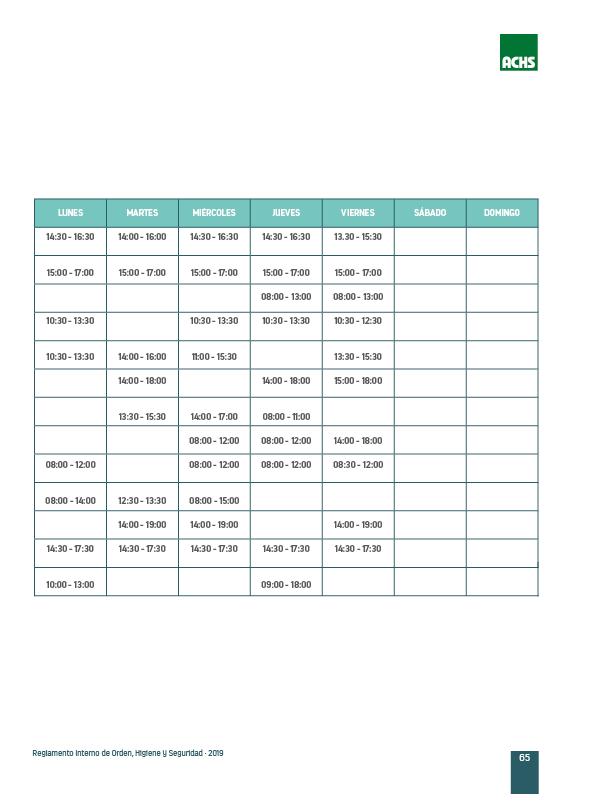 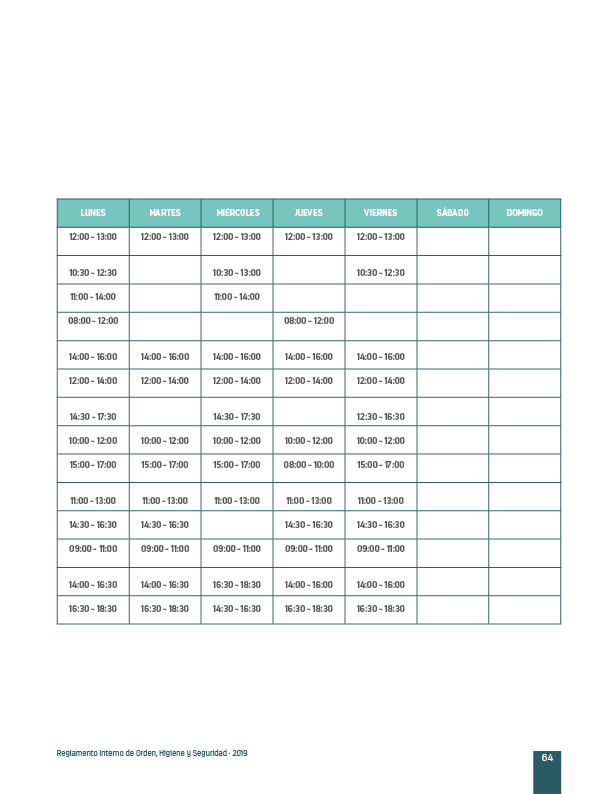 Anexo 2 - Registro de cargos de la empresaEste registro se incorpora al presente Reglamento Interno de Orden, Higiene y Seguridad, de acuerdo a lo establecido en la Ley N°20.348 de 2009, que resguarda el derecho a la igualdad de remuneraciones entre hombres y mujeres que presten un mismo trabajo.Cada Empresa que tenga más de 250 trabajadores permanentes debe incluir en el Reglamento el registro y la descripción de cargos de acuerdo a sus necesidades.A continuación, se muestra, a modo de ejemplo, algunos cargos como deben ser redactados en detalle por cada Empresa.ESTE CUADRO ES EXPLICATIVO Y DEBE SER ELIMINADO AL FORMALIZAR EL DOCUMENTOAnexo 3 - Protocolos MINSALExposición de radiación UVLa empresa adoptará las medidas necesarias para proteger eficazmente a los trabajadores cuando puedan estar expuestos a radiación ultravioleta. Para estos efectos los Contratos de Trabajo y el Reglamento Interno de Orden, Higiene y seguridad, especificará el uso de los elementos protectores correspondientes, de conformidad con las disposiciones del Reglamento sobre Condiciones Sanitarias y Ambientales Básicas en los Lugares de Trabajo”. De conformidad al Art. 19º Ley Nº 20.096, Art. 184° del Código del Trabajo y Art. 67° ley Nº 16.744.Los bloqueadores, anteojos y otros dispositivos o productos protectores de la quemadura solar, deberán llevar indicaciones que señalen el factor de protección relativo a la equivalencia del tiempo de exposición a la radiación ultravioleta sin protector, indicando su efectividad ante diferentes grados de deterioro de la capa de ozono. De conformidad al Art. 21º Ley Nº 20.096.Los trabajadores expuestos a radiación UV son los que ejecutan labores sometidos a radiación solar directa en días comprendidos entre el 1° de septiembre y el 31 de marzo, entre las 10.00 y las 17.00 horas, y aquellos que desempeñan funciones habituales bajo radiación UV solar directa con un índice UV igual o superior a 6, en cualquier época del año, de acuerdo a lo dispuesto en los Art. 109 a y 109 b D.S N° 594.La empresa con trabajadores expuestos a radiación UV de origen solar está obligada a realizar una gestión de riesgo que incluya:Informar a los trabajadores sobre los riesgos de exposición a radiación UV.Publicar diariamente el índice UV estimado señalado por la Dirección Meteorológica de Chile y las medidas de control a aplicar, incluyendo los elementos de protección personal.Identificar los puestos de trabajo y los trabajadores con gran exposición que requieran medidas de protección adicionales.Los tipos de medidas a implementar según las indicaciones señaladas en la Guía técnica de Radiación UV de Origen Solar del Ministerio de Salud, tales como las ingenieriles, administrativas y elementos de protección personal.Implementar un programa práctico teórico para los trabajadores sobre el riesgo y las consecuencias de la exposición a la radiación UV y las medidas preventivas a tomar.Factores de riesgo De Trastornos Musculoesqueléticos Relacionados al Trabajo (TMERT)La empresa de acuerdo al Art.110 a.1 D.S Nº 594 deberá evaluar los factores de riesgo asociados a trastornos musculoesqueléticos de las extremidades superiores presentes en las tareas de los puestos de trabajo de su empresa, lo que llevará a cabo conforme a las indicaciones establecidas en la Norma Técnica de Identificación y Evaluación de Factores de Riesgo de Trastornos Musculoesqueléticos Relacionados al Trabajo (TMERT) dictada por el Decreto Nº 804 Exento del Ministerio de Salud.Los factores de riesgo a evaluar son:Repetitividad de las acciones técnicas involucradas en la tarea realizada en el puesto de trabajo.Fuerza ejercida por el trabajador durante la ejecución de las acciones técnicas necesarias para el cumplimiento de la tarea.Posturas forzadas adoptadas por el trabajador durante la ejecución de las acciones técnicas necesarias para el cumplimiento de la tarea.La empresa deberá informar a sus trabajadores sobre los factores a los que están expuestos, las medidas preventivas y los métodos correctos de trabajo pertinentes a la actividad que desarrollan. Esta información deberá realizarse a las personas involucradas, cada vez que se asigne a un trabajador a un puesto de trabajo que implique dichos riesgos y cada vez que se modifiquen los procesos productivos o los lugares de trabajo. La información a los trabajadores deberá constar por escrito y contemplar los contenidos mínimos establecidos en la referida Norma Técnica del Ministerio de Salud, dejando constancia de su realización. De Conformidad al Art. 110 a.3 D. S Nº 594El Ministerio de Salud elaboró un Protocolo de Vigilancia para Trabajadores Expuestos a Factores de Riesgo de Trastornos Musculo-Esqueléticos de Extremidades Superiores Relacionas con el Trabajo (TMERT-EESS) el cual fue aprobado por la Resolución Exenta Nº 503 del 03 de agosto de 2012 del Ministerio de Salud.Protocolo riesgos psicosocialesLos riesgos psicosociales son entendidos como todas las situaciones y condiciones del trabajo que se relacionan con el tipo de organización, el contenido del trabajo y la ejecución de la tarea, los cuales tienen la capacidad de afectar, en forma negativa, el bienestar y la salud (física, psíquica y/o social) de las personas y sus condiciones de trabajo. Las siguientes son dimensiones de riesgos psicosociales que pueden contener factores de riesgo a los que se esté expuesto en la organización:Carga de trabajo: exigencias sobre trabajadores y trabajadoras para cumplir con una cantidad de tareas en un tiempo acotado o limitado.Exigencias emocionales: capacidad de entender la situación emocional de otras personas que suele llevar a confundir sentimientos personales con los de la otra persona (cliente, usuario, alumno, paciente) también exigencia de con de las propias emociones durante el trabajo.Desarrollo profesional: oportunidad de poner en práctica, desarrollar o adquirir conocimientos y habilidades en el trabajo.Reconocimiento y claridad de rol: reconocimiento respeto y rectitud en el trato de persona desde la jefatura, incluye definición de roles y responsabilidades.Conflicto de rol: sensación de molestia con las tareas que se consideran en congruentes entre sí, o por estar fuera del rol asignado.Calidad de liderazgo: expresión del mando en una jefatura manifestada en planificación del trabajo, resolución de conflictos, colaboración con subordinado y entrega de directrices de manera civilizada Compañerismo: sensación de pertenencia a un grupo o equipo de trabajo.Inseguridad en condiciones de trabajo: inseguridad ante cambios inesperados o arbitrarios en la forma, tarea, lugares, horarios en que se trabaja.Equilibrio entre trabajo y vida privada: interferencia del trabajo con la vida privada o a la inversa. Confianza y justicia organizacional: grado de inseguridad o confianza hacia la institución empleadora, incluyendo la repartición equitativa de tareas y beneficios y solución justa de los conflictos. Vulnerabilidad: temor ante el trato injusto en la institución empleadora o antes represalias por el ejercicio de los derechos. Violencia y acoso: exposición a conducta intimidatorias, ofensivas y no deseadas.Los factores de riesgo van acompañados de una serie de problemas de salud, entre los que se incluyen trastornos del comportamiento y enfermedades psicosomáticas. Si es que el trabajador o la trabajadora están expuestos a algún factor de riesgo psicosocial existirán una serie de sintomatologías a nivel individual y de la organización. Quienes están expuestos a riesgos psicosociales laborales podrían presentar consecuencias en el ámbito laboral (despidos, abandono, presentismo, rotación, cambio de funciones, etc.), además de también presentar consecuencias como daños en la salud física (enfermedades cardiovasculares, alteraciones gastrointestinales, afecciones cutáneas, entre otras) y daños en la salud mental (alteraciones de la conducta, de las capacidades cognitivas, emocionales, etcétera).Como medida protectora en la prevención de riesgos psicosociales se creará un Comité paritario de aplicación del protocolo de riesgos psicosociales, según lo referido por el protocolo de riesgos psicosociales. El comité de aplicación (CdA) implementará una etapa de sensibilización antes de la aplicación de la encuesta, aplicará el cuestionario CEAL-SM SUSESO al menos al 60% de quienes trabajan en la organización y determinaran el nivel de riesgo y las acciones a planificar para disminuir los niveles de riesgo medio y alto, y para reforzar y potenciar los niveles de riesgo bajo.El objetivo principal de este protocolo es poder identificar la presencia y el nivel de exposición de todos los trabajadores a los riesgos psicosociales. La empresa se obliga a evaluar los riesgos psicosociales a los que están expuestos sus colaboradores con el Protocolo de Vigilancia de Riesgos Psicosociales en el Trabajo del MINSAL (cuestionario CEAL-SM SUSESO), e intervenir si la empresa presenta una enfermedad profesional de salud mental, o un nivel de riesgo alto. La medición de riesgo psicosocial laboral debe realizarse a nivel de centro de trabajo. La empresa realizará la medición de riesgo psicosocial laboral utilizando el cuestionario CEAL-SM SUSESO, siguiendo las normas y metodología establecidas por la SUSESO.La primera evaluación de riesgo psicosocial laboral debe realizarse cuando la empresa tenga seis meses desde que cuente con trabajadores contratados y un mínimo de 10 trabajadores. No obstante, el organismo administrador o la autoridad puede instruir la evaluación frente a la presentación de una Denuncia Individual de Enfermedad Profesional (DIEP) de posible origen laboral.Resolución Exenta Nº 2580 del ISPCH-Minsal Aprueba el Documento “Instrumento para la Gestión Preventiva del Riesgo Psicosocial en el Trabajo” Elaborado por el Departamento de Salud Ocupacional del ISP.Exposición a ruido ocupacional (PREXOR)El Protocolo de Exposición Ocupacional a Ruido PREXOR (2013), permite evaluar las condiciones de exposición ocupacional a ruido a la que están expuestos los trabajadores en sus lugares de trabajo con el propósito de adoptar medidas de control de ruido oportunas y eficaces para prevenir la Hipoacusia Sensorio Neural Laboral, debe ser difundido y conocido al interior de la empresa, en los distintos niveles jerárquicos, tales como: Empleadores, Trabajadores en general, Expertos en Prevención de Riesgos, Miembros del comité paritario de la empresa, Dirigentes Sindicales. En trabajadores expuestos al agente físico ruido, la difusión del Protocolo PREXOR debe quedar acreditada mediante «Acta», que indique su realización e incluya a todas las personas que tomaron conocimiento del PREXOR, la cual debe ser remitida a la Autoridad Sanitaria Regional y a la Inspección del Trabajo correspondiente. La aplicación del Protocolo PREXOR es de responsabilidad de los Organismos Administradores de la Ley 16.744, las empresas y trabajadores donde exista exposición ocupacional a ruido. De conformidad al Art. 70 al 82 D.S Nº 594.La fiscalización del cumplimiento del Protocolo PREXOR es de responsabilidad de la Autoridad Sanitaria y de la Inspección del Trabajo. Es obligación de los trabajadores expuestos participar activamente en la implementación del Plan de Gestión del Riesgo por Exposición Ocupacional a Ruido, que incluye el Programa de Vigilancia Ambiental (programa de protección auditiva) y Programa de Vigilancia de la Salud (programa de capacitación). Las jefaturas directas tienen la obligación de velar y vigilar por el uso correcto y permanente de los EPA (elementos de protección auditiva), identificando las causas que afecten el uso correcto o que alteren su rendimiento y las acciones correctivas que se apliquen, así como de la supervisión en terreno del estado estructural de los protectores auditivos y la compatibilidad con otros elementos de protección personal. El empleador deberá capacitar a los trabajadores en el uso correcto de los EPA, mediante entrenamiento demostrable, como también, respecto a su limpieza, conservación y recambio oportuno. Decreto Nº 1052 Exento del Ministerio de Salud del 14 de Octubre 2013. “Aprueba Norma Técnica N°156 Protocolo Sobre Normas Mínimas Para el Desarrollo de Programas de Vigilancia de la Pérdida Auditiva por Exposición a Ruido en Lugares de Trabajo”.Guía Técnica para la Evaluación Auditiva de Vigilancia de la Salud de los Trabajadores Expuestos Ocupacionalmente a Ruido.Resolución	740	Ministerio de Salud	“Aprueba Guía Técnica para la Evaluación Auditiva de los Trabajadores Expuestos Ocupacionalmente a Ruido”.Erradicación de la silicosis (PLANESI)El Protocolo de Vigilancia del Ambiente de Trabajo y de la Salud de los Trabajadores con Exposición a Sílice establece las normas mínimas que deberán incorporar y cumplir los organismos administradores en la implementación y desarrollo de los programas de vigilancia epidemiológica de la silicosis. Sin perjuicio de lo anterior, considerando que el empleador es el responsable del cuidado y protección de la salud y seguridad de los trabajadores, deberá participar junto al organismo administrador en todo el proceso y dar las facilidades para que se efectúen las evaluaciones ambientales que se requieran, así como las de salud a los trabajadores, permitiéndoles que asistan a realizarse los exámenes a los que sean citados.Resolución Exenta Nº 268 Minsal “Aprueba Protocolo de Vigilancia del Ambiente y de La Salud de los Trabajadores con Exposición a la Sílice”.La aplicación de este Protocolo es de carácter obligatorio para los organismos administradores de la Ley Nº 16.744 y para las empresas donde exista presencia de sílice, y corresponderá a la Autoridad Sanitaria Regional y a las Inspecciones del Trabajo fiscalizar su cumplimiento en las materias de su competencia.La empresa con presencia de sílice deberá conocer el Protocolo y difundirlo, cada dos años, este protocolo a los miembros del o los Comités Paritarios y/o Dirigentes Sindicales si corresponde, como asimismo a todos los trabajadores que se desempeñen en lugares de trabajo con presencia de sílice.En el ámbito de la vigilancia de la salud de los trabajadores con exposición a sílice, la radiografía de Tórax es el estudio con que se cuenta en la práctica clínica para realizar la pesquisa de trabajadores potencialmente enfermos y la evaluación médico - legal de las Neumoconiosis. De conformidad a la Resolución Exenta Nº 883 del Ministerio De Salud “Establece los Contenidos Mínimos del Informe de Radiografías de Tórax de Trabajadores y Trabajadoras Expuestos(as) a Agentes Neumoconiógenos. La acreditación de esta difusión se realizará a través de un Acta suscrita por el organismo administrador o la empresa, según corresponda, y por todas las personas que tomaron conocimiento del Protocolo. Esta acta deberá ser presentada cuando sea requerida, tanto por la Autoridad Sanitaria Regional como por la Inspección del Trabajo, en sus labores de fiscalización del presente Protocolo.Hipobaria intermitente crónica por gran alturaEl trabajo a gran altitud se define como, aquel trabajo que se realiza en una altitud geográfica igual o superior a los 3.000 msnm e inferior a 5.500 msnm, en el cual los trabajadores son expuestos a hipobaria intermitente crónica. De conformidad al Art. 110 b.1 D. S Nº 594.La empresa se hará cargo de la evaluación de salud que se efectuará a todo trabajador, previa a su contratación, que se va a exponer a gran altitud por motivos laborales por más de 6 meses, con una permanencia de al menos 30% de ese tiempo, en forma discontinua, con sistema de turnos rotativos en gran altitud y descanso a baja altitud, sin experiencia laboral previa en gran altitud o que, habiéndola tenido, no se cuente con los antecedentes médicos correspondientes, o que la evaluación médica haya perdido su vigencia.La aptitud de los trabajadores para laborar en forma intermitente a gran altitud, antes de su ingreso, se determinará mediante exámenes, encuestas de salud, evaluaciones y contraindicaciones, efectuadas en conformidad con lo señalado en la Guía Técnica sobre Exposición Ocupacional a Hipobaria Intermitente Crónica por Gran Altitud. De conformidad al Artículo 110 b.3 D. S Nº 594.De conformidad al Art.110 b.2 D. S Nº 594, las empresas que tengan trabajadores expuestos a hipobaria intermitente crónica por gran altitud, deberán realizar prevención del riesgo, adoptando las siguientes medidas: Informar a los trabajadores sobre los riesgos específicos de exposición laboral a altitud e hipobaria y sus medidas de control en los siguientes términos: "La exposición a hipobaria intermitente crónica por gran altitud puede producir algún tipo de enfermedades reversibles a corto y/o a largo plazo, principalmente neurológicas y cardiopulmonares que van desde el mal agudo de montaña en sus diferentes variedades, policitemia, hipertensión pulmonar y/o trastornos del sueño el que se podría agravar en sujetos con apnea obstructiva del sueño previa, entre otras patologías". Incorporar este riesgo en su sistema de gestión de seguridad y salud en el trabajo. Contar con un programa preventivo de trabajadores expuestos ocupacionalmente a hipobaria intermitente crónica, por escrito, actualizado en forma anual, elaborado en conformidad con lo establecido en la Guía Técnica sobre Exposición Ocupacional a Hipobaria Intermitente Crónica por Gran Altitud. Impartir anualmente a los trabajadores instrucción teórico-práctica sobre el riesgo y consecuencias para la salud de la exposición ocupacional a hipobaria intermitente crónica por gran altitud y las medidas preventivas a considerar, el cual tendrá una duración mínima de 3 horas cronológicas y será impartido por un profesional de la salud, con título otorgado por una entidad de educación superior reconocida por el Estado, con un mínimo de 8 semestres de estudio y formación en los temas a tratar. Este programa deberá constar por escrito. Para la prevención, vigilancia y diagnóstico precoz de los efectos en la salud provocados por la exposición a hipobaria intermitente crónica, los trabajadores expuestos deberán ser incorporados al Programa de Vigilancia Ocupacional, realizándose las evaluaciones de salud ocupacional de vigilancia periódica y de pre-egreso, según lo indicado en la Guía Técnica sobre la materia. Estas evaluaciones de salud deben ser realizadas por los respectivos organismos administradores del seguro de la ley N° 16.744 y de su cargo, con la finalidad de determinar si el estado de salud del trabajador le permite trabajar bajo estas condiciones. De conformidad al Art.110 b.4 D. S Nº 594.Exposición a plaguicidas en los lugares de trabajoLos trabajadores expuestos a plaguicidas son aquellos que se desempeñan en tareas que implican contacto directo y frecuente con estos productos químicos, esto es, en procesos tales como: aplicación, preparación, formulación o mezclado de estos agentes plaguicidas.Existe una gran diversidad de actividades laborales en las que hay exposición a estos productos, siendo los trabajadores del sector agrícola los que presentan una mayor exposición, debido a que en este sector se presenta una mayor utilización de plaguicidas.Las empresas con trabajadores expuestos a plaguicidas debe aplicar el “Protocolo de Vigilancia Epidemiológica de Trabajadores Expuestos a Plaguicidas” establecido por el Ministerio de Salud Aprobado por Resolución Exenta Nº 140. 31/01/2017 MINSAL.Radiaciones ionizantes en ámbito laboralSe considerará persona ocupacionalmente expuesta, a aquella que se desempeñe en las instalaciones radiactivas u opere equipos generadores de radiaciones ionizantes, la que deberá, además, contar con la autorización sanitaria a que se refiere el decreto supremo N° 133, de 22 de mayo de 1984, del Ministerio de Salud. De conformidad al Art. 2 D.S Nº 3.Los límites de dosis individual para las personas ocupacionalmente expuestas a radiaciones ionizantes son aquellos que están establecidos en el D.S. N° 3/1985 de Ministerio de Salud y aplican a los trabajadores ocupacionalmente expuesto que se desempeñan en instalaciones de 1ª, 2ª y 3ª Categoría. De conformidad al Art. 110 D.S. 594.Toda persona ocupacionalmente expuesta deberá portar durante su jornada de trabajo, un dosímetro personal destinado a detectar y registrar las radiaciones ionizantes que pudiere recibir, el que le será proporcionado por el empleador cada vez que sea necesario. Asimismo, el empleador deberá otorgar todos los elementos de protección radiológica personales necesarios para disminuir los riesgos del trabajador expuesto. De conformidad al Art. 4 D.S Nº 3.Nota Técnica Nº 34: Trabajador(a) Ocupacionalmente Expuesto(a) a Radiaciones Ionizantes.Resolución Exenta N° 741 Minsal aprueba "Protocolo para la evaluación de la exposición ocupacional a radiaciones ionizantes en puestos de trabajo asociados al uso médico de equipos de rayos X convencionales".Exposición a citostáticosLa administración de soluciones terapéuticas para el tratamiento de pacientes con diagnóstico de cáncer entraña la participación de trabajadores responsables de la preparación, administración y gestión de los residuos generados y por tanto del contacto de éstos con sustancias citostáticas. Se consideran fuentes de exposición laboral, las tareas que involucran exposición a sustancias citostáticas en la industria farmacéutica, instalaciones destinadas a la preparación, administración y distribución de citostáticos.Los trabajadores expuestos son todos aquellos del área de preparación de citostáticos responsables de la preparación de citostáticos y quienes los asisten en dicha tarea, y aquellos trabajadores del área de atención clínica, destinada a administración de citostáticos, responsables de la administración del preparado a pacientes en terapia oncológica, y quienes los asisten en dicha tarea. La empresa será la responsable de aplicar el Protocolo de Vigilancia Epidemiológica de Trabajadores Expuestos a Citostáticos .Resolución Exenta Nº 1093 Minsal del 21.09.2016 Aprueba Protocolo de Vigilancia Epidemiológica de Trabajadores Expuestos a CitostáticosExposición a condiciones hiperbáricasLos riesgos laborales asociados al ejercicio de actividades de buceo profesional derivan de la exposición a agentes físicos como sobrepresión o condiciones hiperbáricas (presión mayor a una atmósfera absoluta) que se manifiestan en la etapa de compresión (inmersión/descenso). Los riegos asociados a variaciones de la presión ambiente se manifiestan también en la etapa de descompresión (emersión/ascenso).Se consideran fuentes de exposición laboral a condiciones hiperbáricas, aquellas tareas realizadas en los siguientes procesos:Labores de buceo.Labores en cámaras hiperbáricas en centros clínicos.Trabajos en entornos de aire comprimido (cajones de aire comprimido y perforación de túneles).Trabajos en muelle, limpieza de fondo marino, soldaduras y corte submarino, buceo en sitios confinados, buceo en aguas contaminadas, dragados, instalación de explosivos, buceos en altitud, etc.Los trabajadores expuestos son los que se desempeñan laboralmente, en algún momento de su jornada, en condiciones de presión ambiental superior a 1 atmósfera absoluta (ATA) en etapa de compresión (inmersión/descenso) y por variaciones de presión en la etapa de descompresión (emersión/ascenso), tales como buzos profesionales en todas sus categorías, trabajadores de cámaras hiperbáricas. E instructores profesionales de buceo deportivo.Será responsabilidad de la empresa, difundir cada 2 años el Protocolo de Vigilancia para Trabajadores y Trabajadoras Expuestos a Condiciones Hiperbáricas a todos los trabajadores que se desempeñen en lugares, áreas y/o instalaciones donde existe exposición a condiciones hiperbáricas.Resolución Exenta Nº421 del 04 de marzo del 2019, Manual de Medicina HiperbáricaExposición coxiella burnettiTrabajador expuesto es aquel que se desempeña en una empresa del rubro pecuario y que desarrolle actividades con riesgo de estar en contacto con fluidos orgánicos de animales infectados.Se entenderá como trabajador expuesto sujeto a vigilancia a todo trabajador que se desempeñe en empresas del rubro pecuario en las que se haya presentado o se presente al menos un caso (evento centinela) de fiebre Q o aquel trabajador/a que se desempeñe en un área en que el resultado de la aplicación anual de la lista chequeo arroje una condición en categoría roja incumplida.Se consideran fuentes de exposición laboral a Coxiella Burnetti o agente biológico de fiebre Q, las tareas que involucran contacto con ganado bovino, ovino, caprino, en procesos productivos asociados a:Cría de ganado bovino para la producción lechera.Cría de ganado para producción de carne, o como ganado reproductor.Cría de ganado ovino y/o explotación lanera.Matanza de ganado bovino y procesamiento de su carne.En particular, aquellas tareas que involucran:Asistencia del parto.Atención de las críasManejo de residuos orgánicos del parto.Procedimiento de toma de muestras biológicas.Realización de tratamientos preventivos de enfermedades infecciosas.Cuidado de animales enfermos.Tareas de ordeña.Limpieza de animales.Manejo de excretas.Limpieza de instalaciones.Manejo de leche de descarteArreo y alimentación de ganado.Amputación de cornamenta.La empresa deberá entregar información sobre los riesgos por exposición a Coxiella Burnetti o agente biológico de fiebre Q, según el artículo 21 del D.S Nº40.Deberá llevar registro de las capacitaciones realizadas a los trabajadores en relación por exposición a Coxiella Burnetti o agente biológico de fiebre Q con fecha, contenido y lista de asistentes, a lo menos en forma anual.La empresa deberá implementar las medidas que se señalan en el Protocolo de Vigilancia de Trabajadoras y Trabajadores Expuestos a Coxiella Burnetti (agente biológico Fiebre Q) para establecer una barrera que impida el contacto directo con fluidos orgánicos de los animales, así como el OAL deberá asesorarlos en la  implementación del protocolo.Resolución Exenta N° 402 “Protocolo de vigilancia de trabajadores expuestos a Coxiella Burnetti, agente biológico Fiebre Q”.Uso intensivo de la vozConforme a lo establecido en el artículo 19 (N°14), del D.S. N°109, de 1968, del Ministerio del Trabajo y Previsión Social, constituye una enfermedad profesional la Laringitis con disfonía y/o nódulos laríngeos, cuando exista exposición al riesgo y se compruebe una relación causa - efecto con el trabajo.Patologías de la voz producto de exposición a agentes de riesgo ocupacionales, corresponde a un grupo de enfermedades, cuya manifestación clínica fundamental es la disfonía, son de origen profesional cuando existe relación de causalidad directa con exposición a factores de riesgo suficientes en el puesto de trabajo.Patologías de la voz producto de un accidente de trabajo corresponden a aquellas donde el trastorno se origina en un evento puntual que ocurre a causa o con ocasión del trabajo. Por lo tanto, estos casos deben ser sometidos al proceso de calificación de accidentes del trabajo.Protocolo Patologías De La VozD.S Nº 109 Artículo 19Anexo N°24 "Evaluación De Riesgo Para Patologías De La Voz"Exposición a agentes que producen dermatitisLa dermatitis es un proceso inflamatorio de la piel, cuyos síntomas más comunes son: piel reseca, comezón, erupciones, ampollas y enrojecimiento.En el ambiente laboral las dermatitis más frecuentes son las de contacto irritativo y de contacto alérgicas.La dermatitis de contacto irritativas se origina por el contacto con una sustancia irritativa tanto en exposición de corta duración como en la exposición reiterada. Cuando se trata de irritantes fuertes el efecto aparece de forma inmediata o después de un corto período. Cuando son irritantes débiles suelen requerir exposiciones repetidas y la dermatitis tiene un curso gradual.La dermatitis de contacto alérgicas se trata de reacciones de origen inmunológico, con respuesta específica a un alérgeno en contacto con la piel. Se requiere un período de sensibilización al agente. Una vez producida la sensibilización, esta es irreversible y se presenta cada vez que se ocurre exposición al agente causante.La empresa deberá identificar si en los procesos se utilizan agentes que puedan causar dermatitis y hacer una lista de estas sustancias. El inventario de sustancias que pueden causar dermatitis se debe dar a conocer a los trabajadores como parte de la obligación de informar los riesgos que tiene la empresa.De acuerdo a lo establecido en los números 2) y 3) del artículo 19 del D.S. N°109, de 1968, del Ministerio del Trabajo y Previsión Social, constituyen enfermedades profesionales la "Dermatosis Profesional", que corresponde a toda enfermedad de la piel cuyo origen está en la exposición laboral a agentes físicos, químicos y/o biológicos; y los "Cánceres y lesiones precancerosas de la piel", de origen laboral por la exposición ocupacional a agentes de riesgo físicos o químicos.D.S Nº 109 Artículo 19Protocolo de Patologías DermatológicasGénero y salud en el trabajoLa empresa al considerar la perspectiva de género en relación a la seguridad y salud en el trabajo reconoce que las condiciones sanitarias y ambientales en los lugares de trabajo afectan en forma distintas a mujeres y hombres. La integración de la perspectiva de género en el desarrollo de los programas de prevención de la empresa, presume compilar y analizar toda la normativa vigente que refieren a las condiciones de trabajo con una perspectiva de género.El Decreto Supremo Nº 47 del Ministerio del Trabajo y Previsión Social del 04.08.2016 “Aprueba La Política Nacional de Seguridad y Salud en el Trabajo”, tiene como Objetivo Nº 5 promover la incorporación de la perspectiva de género en la gestión preventiva, en donde describe:“Se considerará la perspectiva de género en todas las acciones que se implementen en el marco de la Política Nacional de Seguridad y Salud en el Trabajo, teniendo presente las situaciones de desigualdad y discriminación existentes en el ámbito laboral y en la vida en general, el impacto diferenciado de la exposición al riesgo en función del género de las trabajadoras y trabajadores, como consecuencia de la división del trabajo, en todos los ámbitos de la gestión preventiva.Debe incluirse el reconocimiento de enfermedades profesionales y la promoción de buenas prácticas de seguridad y salud en el trabajo, que consideren la especificidad propia de las trabajadoras; el aumento de la participación de las mujeres en la toma de decisiones sobre seguridad y salud en el trabajo; la investigación en seguridad y salud en el trabajo que incorpore el enfoque de género y el registro de información, desagregando datos por sexo”.Asimismo, el compromiso señalado en la Letra C) Género Número 17 y 18 para la implementación de la política nacional de seguridad y salud en el trabajo se refiere:Toda la normativa de seguridad y salud en el trabajo considerará la perspectiva de género y, en especial, se establecerán registros diferenciados por sexo sobre la exposición a los distintos agentes y factores de riesgos laborales, accidentes del trabajo y enfermedades profesionales, ausentismo, cobertura del seguro, población en vigilancia según riesgo, prestaciones preventivas y pecuniarias entre otros, tanto en los organismos administradores, como en empresas e instituciones públicas.La normativa considerará el establecimiento de mecanismos que garanticen la adecuada representación de las trabajadoras en la integración de los Comités Paritarios de Higiene y Seguridad bajo el criterio que su directiva no esté integrada por más de un 60% de un solo sexo.Cartilla Conciliación Trabajo-FamiliaProtocolos Minsal -ACHSGénero y Salud en el TrabajoExposición a asbestoEl Protocolo de Vigilancia Ambiental y de Salud por Exposición a Asbesto, tiene por objetivo proteger a los trabajadores preventivamente y guiar a las empresas en la gestión y vigilancia de los trabajadores expuestos a fibras de asbesto en sus lugares de trabajo, de manera que se cumpla la normativa vigente, y exista una gestión POR Exposición al agente. De acuerdo a la normativa vigente, la responsabilidad de la identificación de los riesgos de un sitio de trabajo le corresponde a la empresa. Manual Implementación Protocolo Empresa, Agente AsbestoDecreto Supremo Nº 656 Minsal Del 13.01.2001 Prohíbe Uso Del Asbesto En Productos Que IndicaAnexo 4 - De la obligación de informar los riesgos laboralesEl Titulo VI del D.S. N°40 de 1969 del Ministerio del Trabajo y Previsión Social, establece la obligación de los empleadores de informar en forma oportuna y conveniente acerca de los riesgos que entrañen sus labores, de las medidas preventivas y de los métodos de trabajo correcto.Por lo anterior, a continuación se pone a disposición de los trabajadores, la descripción de los riesgos generales y específicos presentes en los lugares de trabajo y se indica, entre otras cosas, el correcto uso de los Elementos de Protección Personal que se entregan a los trabajadores indicando los diversos riesgos a los que se encuentran expuestos en cada caso y las recomendaciones preventivas para el autocuidado en las diversas labores, con el objeto de evitar la ocurrencia de accidentes del trabajo y/o enfermedades profesionales.El Titulo VI del D.S. N°40 de 1969 del Ministerio del El Titulo VI del D.S. N°40 de 1969 del Ministerio del Trabajo y Previsión Social, establece la obligación de los empleadores de informar en forma oportuna y conveniente acerca de los riesgos que entrañen sus labores, de las medidas preventivas y de los métodos de trabajo correcto.Cada Empresa debe informar los riesgos presentes en toda tarea y lugar de trabajo y las medidas de control que deben aplicarse en cada caso para evitar accidentes y enfermedades profesionales. Los riesgos, sus consecuencias y las medidas de control indicadas en las páginas siguientes son sólo referenciales y se entregan sólo a modo de ejemplo. Esta parte del Reglamento debe ser adaptada por cada Empresa a los riesgos específicos presentes en los procesos realizados.ESTE CUADRO ES EXPLICATIVO Y DEBE SER ELIMINADO AL FORMALIZAR EL DOCUMENTORiesgos generalesRiesgos en los trabajos con máquinasRiesgos por agentes químicosRiesgos por agentes biológicosAnexo 5 - Formatos de registrosA continuación, se incluye algunos Formularios de registro. Estos formularios son referenciales y deben ser adaptados por cada empresa en particular.ESTE CUADRO ES EXPLICATIVO Y DEBE SER ELIMINADO AL FORMALIZAR EL DOCUMENTO- - - - - - - - - - - - - - - - - - - - - - - - - - - - - - - - - - - - - - - - - - - - - - - - - - - - - - - - - - - - - - - - -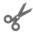 FORMULARIO RECEPCIÓN DEL REGLAMENTO INTERNO DE ORDEN, HIGIENE Y SEGURIDAD, ART. 67º DE LA LEY Nº 16.744, TITULO III DEL CÓDIGO DEL TRABAJO, D.F.L. N° 1Declaro haber recibido en forma gratuita una copia del reglamento interno de orden, higiene y seguridad de la empresa <Añadir nombre Empresa>, de acuerdo a lo establecido en el Art. 156° inciso 2 del código del trabajo, Art. 14 del decreto supremo Nº 40 de 1969 del ministerio del trabajo y previsión social, publicado en el diario oficial del 07 de marzo de 1969 como reglamento de la ley 16.744 de 1968.Asumo mi responsabilidad de dar lectura a su contenido y dar cumplimiento a las obligaciones, prohibiciones, normas de orden, higiene y seguridad que en él están escritas, como así también a las disposiciones y procedimientos que en forma posterior se emitan y/o modifiquen y que formen parte de este reglamento o que expresamente lo indique.- - - - - - - - - - - - - - - - - - - - - - - - - - - - - - - - - - - - - - - - - - - - - - - - - - - - - - - - - - - - - - - - -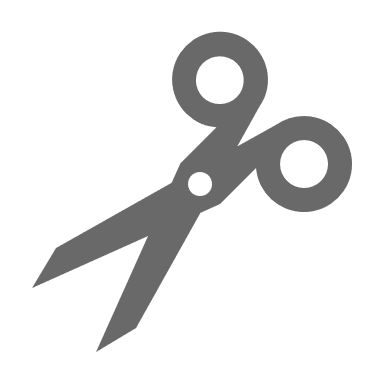 - - - - - - - - - - - - - - - - - - - - - - - - - - - - - - - - - - - - - - - - - - - - - - - - - - - - - - - - - - - - - - - - -[Añadir día, mes y año]SeñoresInspección del Trabajo.PresenteDe nuestra consideración:Por intermedio de la presente, adjuntamos copia del Reglamento Interno de Orden, Higiene y Seguridad de la  de acuerdo a lo preceptuado en el Art. N° 153 del Código del Trabajo.Saluda atentamente,[Añadir nombre Jefe Área Personal][Añadir nombre Empresa]- - - - - - - - - - - - - - - - - - - - - - - - - - - - - - - - - - - - - - - - - - - - - - - - - - - - - - - - - - - - - - - - -[Añadir día, mes y año]SeñoresSEREMI de Salud.PresenteDe nuestra consideración:Por intermedio de la presente, adjuntamos copia del Reglamento Interno de Orden, Higiene y Seguridad de la  de acuerdo a lo preceptuado en el Art. N° 153 del Código del Trabajo.Saluda atentamente,[Añadir nombre Jefe Área Personal][Añadir nombre Empresa]- - - - - - - - - - - - - - - - - - - - - - - - - - - - - - - - - - - - - - - - - - - - - - - - - - - - - - - - - - - - - - - - -FORMULARIO DE ENTREGA DE ELEMENTOS DE PROTECCIÓN PERSONAL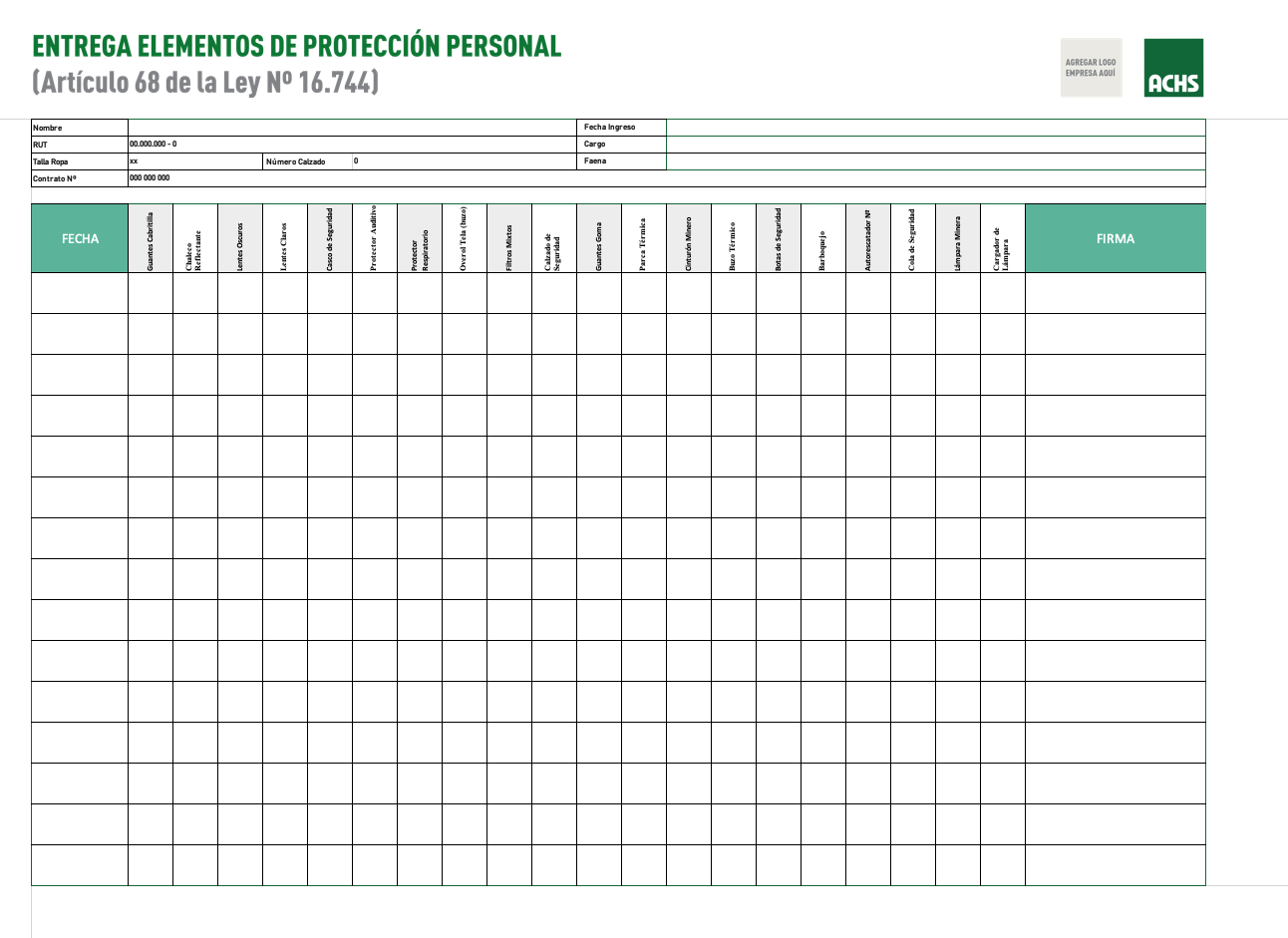 Anexo 6 - Legislación aplicable DATOS DEL DOCUMENTOHISTORIAL DE MODIFICACIONESAGRUPACIONESDESCRIPCIÓNCARGOS/OCUPACIONESPERSONAL ADMINISTRATIVOEjecutar y apoyar las actividades administrativas o de soporte interno de la empresa. Puede implicar entrega de atención directa hacia terceras personas.Administración de bodegasAdministración de PersonalAdministrativoSupervisorRecepcionistaSecretariaAnalista de InventarioEjecutivo ComercialRelacionador LaboralCajeroAsistente EjecutivoPERSONAL OPERATIVOEjecutar y apoyar las actividades administrativas o manuales de la empresa.Auxiliar de equiposAuxiliar de aseoAuxiliar de ApoyoConductorEstafetaOperador Sala de SeguridadGuardias de SeguridadJefe de ÁreaBodegueroMecánicosElectricistasTIPO DE ACCIDENTECONSECUENCIASMEDIDAS PREVENTIVASCaídas del mismo y de distinto nivel (menor a 1,8 m)FracturasUso de calzado apropiado al proceso productivo, con planta antideslizante y de taco bajo.No correr por pasillos y escaleras. Utilizar pasamanos y tres puntos de apoyo.Mantener superficies de tránsito ordenadas, despejadas de materiales y bien iluminadas.Uso de calzado apropiado al proceso productivo, en lo posible, que tenga suela de goma o antideslizante y de taco bajo.Caídas del mismo y de distinto nivel (menor a 1,8 m)ContusionesUso de calzado apropiado al proceso productivo, con planta antideslizante y de taco bajo.No correr por pasillos y escaleras. Utilizar pasamanos y tres puntos de apoyo.Mantener superficies de tránsito ordenadas, despejadas de materiales y bien iluminadas.Uso de calzado apropiado al proceso productivo, en lo posible, que tenga suela de goma o antideslizante y de taco bajo.Caídas del mismo y de distinto nivel (menor a 1,8 m)EsguincesUso de calzado apropiado al proceso productivo, con planta antideslizante y de taco bajo.No correr por pasillos y escaleras. Utilizar pasamanos y tres puntos de apoyo.Mantener superficies de tránsito ordenadas, despejadas de materiales y bien iluminadas.Uso de calzado apropiado al proceso productivo, en lo posible, que tenga suela de goma o antideslizante y de taco bajo.Sobreesfuerzos físicosTrastornos músculo esqueléticosUtilizar equipos mecanizados para el levantamiento de carga. Respete el máximo de carga (Ley 20.949).Sobreesfuerzos físicosTrastornos músculo esqueléticosConozca y utilice el método correcto de levantamiento manual de materiales (o pacientes). Sobreesfuerzos físicosTrastornos músculo esqueléticosSolicite una evaluación de su puesto de trabajo con el método sugerido en la guía técnica para el manejo o manipulación de cargas.Golpes con o porContusionesAlmacenamiento correcto de materiales.Mantener ordenado el lugar de trabajo.Mantener despejada la superficie de trabajo.En bodegas de almacenamiento de materiales en altura se debe usar casco y zapatos de seguridad.Golpes con o porFracturasAlmacenamiento correcto de materiales.Mantener ordenado el lugar de trabajo.Mantener despejada la superficie de trabajo.En bodegas de almacenamiento de materiales en altura se debe usar casco y zapatos de seguridad.Atrapamiento por cajones de estantes o escritoriosHeridasDotar a los cajones de escritorios de topes de seguridad.Al cerrar cajones o escritorios hay que empujarlos por medio de las manillas.Atrapamiento por cajones de estantes o escritoriosFracturasDotar a los cajones de escritorios de topes de seguridad.Al cerrar cajones o escritorios hay que empujarlos por medio de las manillas.Contacto con energía eléctricaQuemadurasInspección frecuente de cables y artefactos eléctricos.                           Si un equipo o máquina eléctrica presenta fallas, hay que desenchufarlo y dar aviso inmediato al encargado de mantención.No recargue las instalaciones eléctricas.Contacto con energía eléctricaTetanizaciónInspección frecuente de cables y artefactos eléctricos.                           Si un equipo o máquina eléctrica presenta fallas, hay que desenchufarlo y dar aviso inmediato al encargado de mantención.No recargue las instalaciones eléctricas.Contacto con energía eléctricaFibrilación ventricular, MuerteInspección frecuente de cables y artefactos eléctricos.                           Si un equipo o máquina eléctrica presenta fallas, hay que desenchufarlo y dar aviso inmediato al encargado de mantención.No recargue las instalaciones eléctricas.Accidentes de tránsitoLesiones de diverso tipo y gravedadTodo conductor de vehículos deberá estar premunido de la respectiva licencia de conducir al día (según clase).Accidentes de tránsitoLesiones de diverso tipo y gravedadDebe cumplir estrictamente con la ley de tránsito y participar en cursos de manejo defensivo.Incendio, ExplosiónQuemaduras, asfixia, intoxicación, muerteNo Fumar, controlar las fuentes de ignición, respetar los procedimientos de manejo de combustibles líquidos y gaseosos, respetar el procedimiento de Trabajos en caliente.Incendio, ExplosiónQuemaduras, asfixia, intoxicación, muerteConocer el plan de emergencia y evacuación. Conocer la forma de operar los extintores de fuego.Radiación ultravioleta por exposición solarQuemaduraEvitar exposición al sol en especial en las horas próximas al mediodía.Radiación ultravioleta por exposición solarQuemaduraRealizar faenas bajo sombra.Radiación ultravioleta por exposición solarEnvejecimiento prematuro de la pielUsar protector solar adecuado al tipo de piel. Aplicar 30 minutos antes de exponerse al sol, repitiendo varias veces durante la jornada de trabajo.Radiación ultravioleta por exposición solarEnvejecimiento prematuro de la pielBeber agua de forma permanente.Radiación ultravioleta por exposición solarCáncer a la pielSe debe usar manga larga, casco o sombrero de ala ancha en todo el contorno con el fin de proteger la piel, en especial brazos, rostro y cuello.Radiación ultravioleta por exposición solarCáncer a la pielMantener permanente atención a los índices de radiación ultravioleta informados en los medios de comunicación, ellos sirven como guía para determinar grado de exposición.TIPO DE ACCIDENTECONSECUENCIASMEDIDAS PREVENTIVASProyección de partículasLesión ocular, lesión facialNo colocar elementos resistentes cerca de la hoja de corte. Mantener despejado el mesón de trabajo y/o mesón de corte. Uso de elementos de protección personal según el proceso (gafas de seguridad o protector facial).  Conocer el procedimiento de trabajo seguro.SobreesfuerzosTrastornos músculo esqueléticosUtilizar equipos mecanizados para el levantamiento de carga, dispuestos por su empresa Conozca y utilice el método correcto de levantamiento manual de materiales (o pacientes). Solicite una evaluación de su puesto de trabajo con el método sugerido en la guía técnica para el manejo o manipulación de cargas (Ley 20.001 DS Nº 63/2005), para asegurarse que no se encuentre manipulando cargas en niveles de riesgo.Contactos con energía eléctricaQuemadurasInspección frecuente de cables y artefactos eléctricos.Contactos con energía eléctricaTetanización, fibrilación ventricular, quemadurasSi un equipo o máquina eléctrica presenta fallas, hay que desenchufarlo y dar aviso inmediato al encargado de mantención.  Los Sistemas eléctricos deben estar normalizados según Código Eléctrico. No recargue las instalaciones eléctricas.Contactos con energía eléctricaTetanización, fibrilación ventricular, quemadurasSi un equipo o máquina eléctrica presenta fallas, hay que desenchufarlo y dar aviso inmediato al encargado de mantención.  Los Sistemas eléctricos deben estar normalizados según Código Eléctrico. No recargue las instalaciones eléctricas.Contactos con energía eléctricaTetanización, fibrilación ventricular, quemadurasSi un equipo o máquina eléctrica presenta fallas, hay que desenchufarlo y dar aviso inmediato al encargado de mantención.  Los Sistemas eléctricos deben estar normalizados según Código Eléctrico. No recargue las instalaciones eléctricas.Exposición a humos metálicosLesiones al aparato y tracto respiratorioProtección respiratoria para el control y emisión o manejo de extracción de humos metálicos. Contar con sistema de extracción forzada.IncendioQuemaduras, lesiones, intoxicaciones, AsfixiaDesenergizar todo equipo o máquina que esté cerca del amago de incendio. Dar la alarma de incendio. Utilizar el equipo extintor más cercano.  Evacuar cuando no se controle según lo que indica el plan de emergencia de su empresa.AtrapamientoLesiones múltiples, aplastamiento, desmembramientos, heridas, fracturasSistema de protección de parada de emergencia en la máquina. No usar ropas sueltas, elementos de protección mal puesto, cabello largo, cadenas o pulseras.Golpes por o contra Contusiones, lesiones múltiples, fracturasAlmacenamiento correcto de materiales. Mantener ordenado el lugar de trabajo.  Mantener despejada la superficie de trabajo. En bodegas de almacenamiento de materiales en altura se debe usar casco y zapatos de seguridad.Contacto con superficies calientesHeridas, quemadurasUtilizar elementos de apoyo y sujeción, como pinzas o tenazas. Usar elementos de protección personal, como guantes y ropa de trabajo que impidan el contacto directo. Disponer de un lugar señalizado para colocar el material caliente. Exposición a ruidoHipoacusia, sordera profesionalConfinar la fuente de emisión.  Efectuar pausa programada de acuerdo al nivel de presión sonora. Utilizar permanentemente el protector auditivo si el ruido supera los 85 db (A) en la jornada.Exposición a temperaturas extremas (alta-baja)Deshidratación, trastornos a la pielAislar las fuentes de calor o frío. Climatizar los lugares de trabajo donde se presentan estas temperaturas. Utilizar ropa de trabajo apropiada a la temperatura a la que está en exposición. No salir del lugar de la exposición repentinamente. Contar con disposición de agua (para el calor) permanentemente.  Generar una dieta balanceada referida a las temperaturas a que estará expuesto el trabajador.Contacto con objetos cortantes y punzantesCortes, heridas, contusionesExaminar el estado de las piezas antes de utilizarlas y desechar las que presenten el más mínimo defecto. 
Desechar el material que se observe con grietas o fracturas. Utilizar los elementos de protección personal, principalmente guantes y protector facial. TIPO DE ACCIDENTECONSECUENCIASMEDIDAS PREVENTIVASContacto con sustancias químicas (sustancias en estado líquido o sólido)Dermatitis por contacto, quemaduras, erupciones, alergiasContar con sistemas de extracción y ventilación si la concentración del producto en el ambiente de trabajo supera los límites permisibles según el tipo de producto.Antes de manipular conozca la Hoja de Datos de Seguridad del producto y las medidas que se deben tomar en caso de derrame o contacto.Uso de guantes de neopreno, caucho o acrilonitrilo de puño largo especiales según la sustancia utilizada en el proceso.Uso de gafas de seguridad, protector facial y máscaras con filtro si lo requiere el producto.Conozca el procedimiento o plan de emergencia de su empresa.No mantenga alimentos en su lugar de trabajo.Exposición a productos químicos (sustancia en estado gaseoso o vapores)Enfermedades profesionales, lesiones a los riñones y a los pulmones, esterilidad, cáncer, quemaduras, alergias.Contar con sistemas de extracción y ventilación si la concentración del producto en el ambiente de trabajo supera los límites permisibles según el tipo de producto.Antes de manipular conozca la Hoja de Datos de Seguridad del producto y las medidas que se deben tomar frente a la exposición frecuente al producto.Uso de protección respiratoria (máscara facial con filtro y protector facial si es necesario).Correcto manejo de productos según manuales de procedimientos de la empresa.Conozca el plan de emergencia.No mantenga alimentos en su lugar de trabajo.TIPO DE ACCIDENTECONSECUENCIASMEDIDAS PREVENTIVASContacto con superficies de trabajo de uso común (manillas, pasamanos, fotocopiadoras, impresoras, etc.)Enfermedad respiratoriaPosterior al contacto con superficies de trabajo de uso común, se debe realizar la higiene de manos, considerando los siguientes pasos (ver infografía adjunta): Mójese las manos con aguaDeposite en la palma de la mano una cantidad de jabón suficiente para cubrir todas las superficies de las manosFrote las palmas de las manos entre síFrote la palma de la mano derecha contra el dorso de la mano izquierda entrelazando los dedos y viceversa Frote las palmas de las manos entre sí, con los dedos entrelazados.Frote el dorso de los dedos de una mano con la palma de la mano opuesta, agarrándose los dedosFrote con un movimiento de rotación el pulgar izquierdo, atrapándolo con la palma de la mano derecha y viceversa Frote la punta de los dedos de la mano derecha contra la palma de la mano izquierda, haciendo un movimiento de rotación y viceversaEnjuáguese las manos con aguaSéquese con una toalla desechableUtilice la toalla para cerrar la llaveAdemás, lávese las manos cada vez:Ingresa al centro de trabajo o faenaDespués de toser o sonarse la narizAntes y después de comer y al preparar los alimentosInteracción cercana con compañeros de trabajo, clientes, usuarios o público en general.Enfermedad respiratoriaSaludar, evitando el contacto físico de cualquier tipo.Respetar la distancia de seguridad en todo momento, considerando mantener como mínimo un metro (1m) de radio con toda persona.Mantener distancia de seguridad también durante horarios de almuerzo y descanso.Respetar las marcas de distanciamiento que se han dispuesto en los pisos de los ingresos, baños, comedores, casinos, etc.Utilizar siempre MASCARILLA y todos los elementos de protección personal definidos para el cargo u actividades desarrolladas.Desplazamientos por sectores/áreas de trabajoEnfermedad respiratoriaEvite – en la medida de lo posible - el contacto directo al manipular manillas, pasamanos, etc., durante el desplazamiento en las instalaciones del centro de trabajoEvite concurrir a sectores/áreas de trabajo distintas a las de su puesto de trabajo.Uso de herramientas, equipos, maquinarias de trabajoEnfermedad respiratoriaUtilice sus herramientas propias o las entregadas por la empresa, quedando prohibido el traspaso o préstamo de estas entre las personas.Si necesita utilizar una herramienta, equipo o maquinaria que se ha utilizada por otro trabajador, asegúrese que se ha desinfectado.Traslados entre el hogar y el centro de trabajoEnfermedad respiratoriaAntes de salir de casa y en el trayecto:Definir la ropa que usarás durante la jornada laboral, la que deberás trasladar en una bolsa cerradaPara trasladarte a tu trabajo, usa ropa de calle, distinta a la que usarás durante la jornada laboralAl llegar a tu lugar de trabajoSi dispones de casillero, guarda la ropa de calle en una bolsa cerradaUna vez terminada la jornadaSácate el uniforme y guárdalo en una bolsa plástica sellada/anudadaSi dispones de ducha en tu lugar de trabajo, dúchate y ponte tu ropa de calleDurante el trayecto, mantén las medidas preventivas como distancia de 1 metro de persona a persona y el aseo de manosAl llegar a casaIntenta no tocar nada y, si tienes contacto con superficies, límpialas con desinfectante de uso habitualLávate las manos con agua y jabón por al menos 20 segundosDeja bolsos, carteras o llaves en un lugar habilitado sólo para ello y, en la medida de lo posible, límpialos y desecha el papel con el cual los limpiasteLimpiar el celular o lentes con agua y jabón o alcoholEn caso de llevar la ropa de trabajo usada a tu casa, sácala de la bolsa y lávala con detergenteElimina la bolsa plástica en la que trasladaste la ropa en basurero con tapaNo agites las prendas del uniforme antes de colocarlas en la lavadoraSeca el uniforme y la ropa en secadora o al sol y luego plánchalaLávate las manos nuevamente con agua y jabón por al menos 20 segundosDúchate y colócate ropa limpiaReuniones de trabajo Enfermedad respiratoriaGenerar reuniones no presenciales mediante el uso de medios electrónicos.Si la reunión presencial no puede ser reemplazada por medios electrónicos:Reducir el número de personasOrganizarla de manera que los participantes estén al menos a 1 metro de distancia entre sí.Contar con acceso a lavado de manos o en su defecto, solución de alcohol gel.Conservar los nombres, RUT y teléfonos de los participantes de la reunión durante al menos un mesLimpiar el lugar donde se realizó la reunión después de concretadaEvitar disponer de alimentos y bebestibles durante la reunión.Nombre completoR.U.T.SecciónFirma del trabajadorFecha de entregaLEYTÍTULO LINKLey Nº 21.155Establece medidas de protección a la lactancia materna y su ejerciciohttps://www.diariooficial.interior.gob.cl/publicaciones/2019/05/02/42343/01/1584807.pdfLey Nº 21.122Modifica el código del trabajo en materia de contrato de trabajo por obra o faenaHttps://Www.Leychile.Cl/Navegar?Idnorma=1125900&Idparte=9971034&Idversion=2018-11-28Ley Nº 21.063Crea un seguro para el acompañamiento de niños y niñas que padezcan las enfermedades que indica, y modifica el código del trabajo para estos efectoshttps://www.leychile.cl/Navegar?idNorma=1113014Ley Nº 21.015Incentiva la inclusión de personas con discapacidad al mundo laboralHttps://Www.Leychile.Cl/Navegar?Idnorma=1103997Ley Nº 21. 012Garantiza seguridad de los trabajadores en situaciones de riesgo y emergenciahttps://www.leychile.cl/Navegar?idNorma=1103798&idParte=9804633&idVersion=2017-06-09Ley Nº 20.949Modifica el código del trabajo para reducir el peso de las cargas de manipulación manualhttps://www.leychile.cl/Navegar?idNorma=1094899Ley Nº 20.940.Moderniza el sistema de relaciones laboraleshttps://www.leychile.cl/Navegar?idNorma=1094436&ep=TrueLey Nº 20918Adapta normas laborales al rubro del turismoHttps://Www.Leychile.Cl/Navegar?Idnorma=1090828&Idparte=9704214&Idversion=2016-05-30Ley Nº 20.907Regula la situación del trabajador dependiente que se desempeña como voluntario del cuerpo de bomberosHttps://Www.Leychile.Cl/Navegar?Idnorma=1089343&Tipoversion=0Ley N° 20.281Modifica el código del trabajo en materia de salarios basehttps://www.leychile.cl/Navegar?idLey=20281Ley Nº 20.830Crea el acuerdo de unión civilhttps://www.leychile.cl/Navegar?idNorma=1075210Ley Nº 20.823Modifica el código del trabajo en materia de jornada laboralhttps://www.leychile.cl/Navegar?idNorma=1076001Ley Nº 20.769Modifica el código del trabajo otorgando permiso a trabajadoras y trabajadores para efectuarse exámenes de mamografía y de próstata, respectivamentehttps://www.leychile.cl/Navegar?idNorma=1066873&idParte=9507085&idVersion=2014-09-20Ley Nº 20.660Modifica ley Nº 19.419, en materia de ambientes libres de humo de tabacohttps://www.leychile.cl/Navegar?idNorma=1047848Ley Nº 20.609Establece medidas contra la discriminaciónhttps://www.leychile.cl/Navegar?idNorma=1042092Ley Nº 20.607Modifica el código del trabajo, sancionando las prácticas de acoso laboralhttps://www.leychile.cl/Navegar?idNorma=1042709&idParte=9287927&idVersion=2012-08-08Ley N° 20.585Sobre otorgamiento y uso de licencias médicashttps://www.leychile.cl/Navegar?idNorma=1039952&r=1Ley N°20.564Establece ley marco de los bomberos de chilehttps://www.leychile.cl/Navegar?idNorma=1036936Ley Nº 20.545Modifica las normas sobre protección a la maternidad e incorpora el permiso postnatal parentalhttps://www.leychile.cl/Navegar?idNorma=1030936&buscar=ley+20545Ley Nº 20.540Modifica el código del trabajo en materia de descuentos a las remuneraciones para fines educacionaleshttps://www.leychile.cl/Navegar?idNorma=1030768&idParte=9192110&idVersion=2011-10-06Ley Nº 20.448Introduce una serie de reformas en materia de liquidez, innovación financiera e integración del mercado de capitaleshttps://www.leychile.cl/Navegar?idNorma=1016177&idParte=8964671&idVersion=2010-08-13Ley N° 20.422Establece normas sobre igualdad de oportunidades e inclusión social de personas con discapacidadhttps://www.leychile.cl/Navegar?idNorma=1010903&idParte=8869262&idVersion=2010-02-10Ley Nº 20.348Resguarda el derecho a la igualdad en las remuneracioneshttps://www.leychile.cl/Navegar?idNorma=1003601&idParte=8696730&idVersion=2009-06-19Ley Nº 20.308Sobre protección a los trabajadores en el uso de productos fitosanitarioshttps://www.leychile.cl/Navegar?idNorma=284009Ley Nº 20.189Modifica el código del trabajo, en lo relativo a la admisión al empleo de los menores de edad y al cumplimiento de la obligación escolarhttps://www.leychile.cl/Navegar?idNorma=261579Ley Nº 20.178Regula la relación laboral de los deportistas profesionales y trabajadores que desempeñan actividades conexashttps://www.leychile.cl/Navegar?idNorma=260388Ley Nº 20.166Extiende el derecho de las madres trabajadoras a amamantar a sus hijos aun cuando no exista sala cunahttps://www.leychile.cl/Navegar?idNorma=258270Ley Nº 20.137Otorga permiso laboral por muerte y nacimiento de parientes que indicahttps://www.leychile.cl/Navegar?idNorma=256450&tipoVersion=0Ley Nº 20.123Regula trabajo en régimen de subcontratación, el funcionamiento de las empresas de servicios transitorios y el contrato de trabajo de servicios transitorioshttps://www.leychile.cl/Navegar?idNorma=254080&r=1Ley Nº 20.096Establece mecanismos de control aplicables a las sustancias agotadoras de la capa de ozonohttps://www.leychile.cl/Navegar?idNorma=248323Ley Nº 20.005Tipifica y sanciona el acoso sexualhttps://www.leychile.cl/Navegar?idNorma=236425&r=5Ley Nº 19.988Modifica el código del trabajo, en materia de remuneraciones por jornada extraordinaria y de trabajadores temporeros agrícolashttps://www.leychile.cl/Navegar?idNorma=233798Ley Nº 19.973Establece feriadoshttps://www.leychile.cl/Navegar?idNorma=230132Ley Nº 19.920Modifica el código del trabajo y el estatuto administrativo, con el fin de permitir acuerdos en materia de descanso semanalhttps://www.leychile.cl/Navegar?idNorma=219209&r=3Ley Nº 19.759Modifica el código del trabajo en lo relativo a las nuevas modalidades de contratación, al derecho de sindicación, a los derechos fundamentales del trabajador y a otras materias que indicahttps://www.leychile.cl/Navegar?idNorma=190282Ley N° 19.620Dicta normas sobre adopción de menoreshttps://www.leychile.cl/Navegar?idNorma=140084Ley Nº 19.591Modifica el código del trabajo en materia de protección a la maternidadhttps://www.leychile.cl/Navegar?idNorma=126979&r=1Ley Nº 19.481Introduce modificaciones al código del trabajo, en relación con las facultades de la dirección del trabajohttps://www.leychile.cl/Navegar?idNorma=30848Ley Nº 19.419Regula actividades que indica relacionadas con el tabacohttps://www.leychile.cl/Navegar?idNorma=30786&idParte=&idVersion=2013-03-01Ley Nº 19.408Modifica artículo 203 del código del trabajohttps://www.leychile.cl/Navegar?idNorma=30775Ley Nº 19.250Modifica libros I, II y V del código del trabajo, artículo 2472 del código civil y otros textos legaleshttps://www.leychile.cl/Navegar?idNorma=30617Ley Nº 19.069Establece normas sobre organizaciones sindicales y negociación colectivahttps://www.leychile.cl/Navegar?idNorma=30436Ley Nº 19.010Establece normas sobre terminación del contrato de trabajo y estabilidad en el empleohttps://www.leychile.cl/Navegar?idNorma=30378&r=1Ley Nº 16.744Establece normas sobre accidentes del trabajo y enfermedades profesionaleshttps://www.leychile.cl/Navegar?idNorma=28650Ley N° 20.348Resguarda el derecho a la igualdad en las remuneracioneshttps://www.bcn.cl/leychile/navegar?idNorma=1003601Ley N° 21.371Establece medidas especiales en caso de muerte gestacional o perinatalhttps://www.bcn.cl/leychile/navegar?idNorma=1165684Ley N° 21.382Suprime el rango etario para ejercer el permiso laboral establecido en el artículo 66 bis del código del trabajohttps://www.bcn.cl/leychile/navegar?idNorma=1166845&idVersion=2021-10-21D.F.L Nº 1Fija el texto refundido, coordinado y sistematizado del código del trabajoHttps://Www.Leychile.Cl/Navegar?Idnorma=207436#Alcohol0D.F.L Nº 725 de Ministerio de Salud.Código sanitario.https://www.leychile.cl/Navegar?idNorma=5595D.F.L N° 1 de Ministerio de Salud.Determina materias que requieren autorización sanitaria expresa.https://www.leychile.cl/Navegar?idNorma=3439D.S Nº 804 EXENTOAprueba norma general técnica de identificación y evaluación de factores de riesgo de trastornos musculoesqueléticos relacionados al trabajo (TMERT)https://www.leychile.cl/Navegar?idNorma=1044507D.S Nº 173Reglamenta autorización de laboratorios que certifiquen la calidad de elementos de protección personal contra riesgos ocupacionaleshttps://www.leychile.cl/Navegar?idNorma=10470&r=1D.S Nº 158Reglamento sobre condiciones para la seguridad sanitaria de las personas en la aplicación terrestre de plaguicidas agrícolas.https://dipol.minsal.cl/wp-content/uploads/2018/09/decreto_158_14_sp-2.pdfD.S Nº 157Reglamento de pesticidas de uso sanitario y domesticohttps://dipol.minsal.cl/wp-content/uploads/2018/09/D.D.Nº-157.pdfD.S Nº 133Reglamento Sobre Autorizaciones Para Instalaciones Radiactivas O Equipos Generadores De Radiaciones Ionizantes, Personal Que Se Desempeña En Ellas, U Opere Tales Equipos Y Otras Actividades Afines.https://www.leychile.cl/Navegar?idNorma=9794&r=1D.S Nº 132Aprueba reglamento de seguridad minerahttps://www.leychile.cl/Navegar/?idNorma=221064D.S Nº 122Modifica DS 594 MINSAL: prohíbe uso de chorro de arena.https://dipol.minsal.cl/wrdprss_minsal/wp-content/uploads/2015/11/DS-122-2014-MINSAL-Modifica-DS-594-MINSAL-Prohibe-uso-de-Chorro-de-Arena.pdfD.S Nº 109Aprueba el reglamento para la calificación y evaluación de los accidentes del trabajo y enfermedades profesionales, de acuerdo con lo dispuesto en la ley 16.744, de 1° de febrero de 1968, que estableció el seguro social contra los riesgos por estos accidentes y enfermedadeshttps://www.leychile.cl/Navegar?idNorma=9391&r=3#burnetii0D.S Nº 101Aprueba reglamento para la aplicación de la ley N° 16.744, que establece normas sobre accidentes del trabajo y enfermedades profesionaleshttps://www.leychile.cl/Navegar?idNorma=9231D.S Nº 97Modifica decreto N° 594 de 1999, sobre condiciones sanitarias y ambientales básicas en los lugares de trabajohttp://www.ispch.cl/sites/default/files/decreto_97_2010_minsal%20.pdfD.S Nº 73Introduce Modificaciones En El Reglamento Para La Aplicación De La Ley Nº16.744, Que Establece Normas Sobre Accidentes Del Trabajo Y Enfermedades Profesionales, Contenido En El Decreto Supremo Nº 101, De 1968, Del Ministerio Del Trabajo Y Previsión Social, Y En El Reglamento Para La Calificación Y Evaluación De Los Accidentes Del Trabajo Y Enfermedades Profesionales, Contenido En El Decreto Supremo Nº 109, De 1968, Del Ministerio Del Trabajo Y Previsión Socialhttps://www.leychile.cl/Navegar?idNorma=247787D.S Nº 64Aprueba reglamento del capítulo II "de la inclusión laboral de personas con discapacidad", del título III del libro i del código del trabajo, incorporado por la ley Nº 21.015, que incentiva la inclusión de personas con discapacidad al mundo laboralhttps://www.leychile.cl/Navegar?idNorma=1114287D.S Nº 54Aprueba Reglamento Para La Constitución Y Funcionamiento De Los comités Paritarios De Higiene Y Seguridadhttps://www.leychile.cl/Navegar?idNorma=8336&r=1D.S Nº 48Introduce modificaciones en el reglamento para la aplicación de la ley N° 20.001, que regula el peso máximo de carga humana, contenido en el decreto supremo N° 63, de 2005, del ministerio del trabajo y previsión socialhttps://www.leychile.cl/Navegar?idNorma=1113805D.S Nº 44Aprueba reglamento que establece requisitos de seguridad y rotulación de extintores portátileshttps://www.leychile.cl/Navegar?idNorma=1115349D.S Nº 40Aprueba reglamento sobre prevención de riesgos profesionales.https://www.leychile.cl/Navegar?idNorma=1041130D.S Nº 30Modifica decreto no. 54, de 1969, que aprueba el reglamento para la constitución y funcionamiento de los comités paritarios de higiene y seguridadhttps://www.leychile.cl/Navegar?idNorma=132746D.S Nº 28Modifica decreto N° 594, de 1999, reglamento sobre condiciones sanitarias y ambientales básicas en los lugares de trabajohttps://www.leychile.cl/Navegar?idNorma=1045465D.S Nº 18Certificación de calidad de elementos de protección personal contra riesgos ocupacionaleshttps://www.leychile.cl/Navegar?idNorma=7603&idParte=D.S Nº 18Aprueba reglamento sanitario sobre establecimientos de radioterapia oncológica.https://www.leychile.cl/Navegar?idNorma=1081902D.S Nº 5Reglamento sobre las aplicaciones aéreas de plaguicidas.https://dipol.minsal.cl/wp-content/uploads/2018/09/DTO-5_ultima-versión.pdfD.S Nº 3Aprueba reglamento de protección radiológica de instalaciones radioactivashttps://www.leychile.cl/Navegar?idNorma=7282&r=1D.S Nº 3Aprueba reglamento de autorización de licencias médicas por las COMPIN e instituciones de salud previsionalhttps://www.leychile.cl/Navegar?idNorma=7281Resolución Exenta Nº 2580
ISPCH-MinsalAprueba el documento “instrumento para la gestión preventiva del riesgo psicosocial en el trabajo” elaborado por el departamento de salud ocupacional del ISPhttp://www.ispch.cl/sites/default/files/resolucion/2018/10/Resolución%20Exenta%20N°2580%2008.10.2018%20.pdfResolución 1497 EXENTA MinsalAprueba protocolo de vigilancia para trabajadores y trabajadoras expuestos a condiciones hiperbáricashttps://www.leychile.cl/Navegar?idNorma=1112067Resolución 1433 EXENTAAprueba actualización de protocolo de vigilancia de riesgo psicosocial en el trabajohttps://www.leychile.cl/Navegar?idNorma=1111248Resolución Exenta Nº 1059Modifica "protocolo de vigilancia del ambiente de trabajo y de la salud de los trabajadores expuestos a sílice" aprobado por resolución exenta N° 268, de 2015, del ministerio de saludhttps://www.minsal.cl/sites/default/files/files/ResExt1059_2016ModificaProtocoloVigilanciadeSilice.pdfResolución Exenta Nº 909Aprueba el documento "guía para la selección y control de equipos de protección respiratoria"https://www.diariooficial.interior.gob.cl/publicaciones/2019/04/26/42339/01/1581087.pdfResolución Exenta Nº 883 del Ministerio De Salud“Establece los contenidos mínimos del informe de radiografías de tórax de trabajadores y trabajadoras expuestos (as) a agentes neumoconiógenos.https://www.diariooficial.interior.gob.cl/publicaciones/2018/07/18/42109/01/1431022.pdfResolución Exenta Nº 741 Ministerio de SaludAprueba el documento "protocolo para la evaluación de la exposición ocupacional a radiaciones ionizantes en puestos de trabajo asociados al uso médico de equipos de rayos x convencionales".https://www.diariooficial.interior.gob.cl/publicaciones/2018/04/07/42026/01/1377734.pdfResolución Exenta Nº 740 Ministerio de Salud“Aprueba guía técnica para la evaluación auditiva de los trabajadores expuestos ocupacionalmente a ruido”.https://www.diariooficial.interior.gob.cl/publicaciones/2018/04/07/42026/01/1377732.pdfResolución 402 EXENTA MINSALAprueba "protocolo de vigilancia para trabajadores y trabajadoras expuestos a Coxiella Burnetti (agente biológico fiebre q)"https://www.leychile.cl/Navegar?idNorma=1116219Resolución Exenta Nº364Aprueba el uso de radiografía digital y análoga en la evaluación médico legal de trabajadores expuestos a agentes causantes de la neumoconiosishttps://dipol.minsal.cl/wrdprss_minsal/wp-content/uploads/2015/11/rex-364-aprueba-el-uso-de-radiografia-digital-y-analoga-en-la-evaluacion-medico-legal-de-los-trabajadroes-ezpuestos-a- Resolución Exenta Nº 268Aprueba protocolo de vigilancia del ambiente y de la salud de los trabajadores con exposición a la sílice.https://www.leychile.cl/Navegar?idNorma=1083722Resolución Exenta Nº 22 MINISTERIO DEL TRABAJO Y PREVISIÓN SOCIALResolución exenta número 22, de 2018.- actualiza guía técnica para la evaluación y control de los riesgos asociados al manejo o manipulación manual de cargahttps://www.diariooficial.interior.gob.cl/publicaciones/2018/02/10/41980/01/1351062.pdfManual del Método Cuestionario SUSESO/ISTAS 21.Manual del método del cuestionario
SUSESO/ISTAS 21
versiones completa y brevehttp://www.suseso.cl/613/articles-481095_archivo_03.pdfLey 21.413Modifica cuerpos legales que indica, para evitar la contaminación con colillas de cigarrillos, entre otras materiashttps://www.bcn.cl/leychile/navegar?idNorma=1171984&idVersion=2022-02-17&idParte=10306205Ley 21.377Modifica la ley nº 18.290, de tránsito, con el objeto de aumentar la sanción por el uso de dispositivos de telefonía móvil o cualquier otro artefacto electrónico o digital durante la conducción de un vehículo motorizadohttps://www.bcn.cl/leychile/navegar?idNorma=1166274 Resolución exenta N°1448Actualiza Resolución exenta 1448, 11 octubre de 2022 actualiza protocolo de vigilancia de riesgos psicosociales y deja sin efecto la resolución exenta nª1433 de 2017, del Ministerio de Salud.https://www.bcn.cl/leychile/navegar?idNorma=1183368 D.S. N° 1Aprueba reglamento conforme a lo dispuesto en el inciso final del artículo 15 del código del trabajo, modificado por la ley n° 21.271, determinando las actividades consideradas como trabajo peligroso, e incluye directrices destinadas a evitar este tipo de trabajo, dirigidas a los empleadores y establecimientos educacionales, de tal manera de proteger los derechos de las y los adolescentes con edad para trabajarhttps://www.bcn.cl/leychile/navegar?idNorma=1160031Código del Trabajo, art. 66. Fija el texto refundido, coordinado y sistematizado del código del trabajo.https://www.bcn.cl/leychile/navegar?idNorma=207436Ley N°21.545, art. 25 y Dictamen 501 Dirección del Trabajo Fija sentido y alcance Ley N°21.545, publicada en el Diario Oficial con fecha 10.03.2023, que establece la promoción de la inclusión, la atención integral, y la protección de los derechos de las personas con trastorno del espectro autista en el ámbito social, de salud y educación, en materias cuya interpretación corresponde a este Servicio.https://www.diariooficial.interior.gob.cl/publicaciones/2023/03/10/43498/01/2284193.pdfDictamen 2328/130Ordinario 708Dirección del TrabajoDerechos Fundamentales. Medidas de control y vigilancia. Principio de proporcionalidad. Dignidad y honra de los trabajadores.https://www.dt.gob.cl/legislacion/1624/w3-propertyvalue-148379.htmlOrdinario 736 Dirección de TrabajoProtección de datos personales, Sistemas de control y vigilancia. Jornada de trabajohttps://www.dt.gob.cl/legislacion/1624/w3-article-124311.htmlCódigoRIOHSRevisión 01Versión02NombreEstadoDescripciónFechaVersiónResponsableDescripción de la modificación15/08/2002CGSActualización de contenido6/01/2203MRPSe incorpora definición de CORONAVIRUS considerada en la de OMS.En art. 6, sobre las condiciones de ingreso se incorpora en la letra L, el rango de edad “si fuere menor de 18 años y mayor de 16”.En art. 9 sobre el contrato de trabajo se incorpora la letra K, “Demás pactos que acordaren la empresa y el/la trabajador/a de mutuo acuerdo”Se incorporan los art. 43 y 44 que tiene relación al principio de igualdad de remuneraciones entre hombres y mujeres.En el art, 50 se incorpora un cuadro como recordatorio acerca de las licencias médicas por COVID-19 En art. 55 se cambian los días por hijo fallecido, antes eran 7 ahora 10 días.En art. 56 se modifica la frase “Las trabajadoras mayores de cuarenta años de edad y los trabajadores mayores de cincuenta” por la siguiente frase “Las trabajadoras y los trabajadores”.  Se elimina la edad,Se incorpora en el capítulo II de las obligaciones del empleador, el párrafo 10 sobre el seguro individual obligatorio de salud asociado a COVID-19Se incluye en el listado de Legislación aplicable la Ley 20.348, “Resguarda el derecho a la igualdad en las remuneraciones”.Se incluye en el listado de Legislación aplicable la Ley 21.342, “Establece protocolo de seguridad sanitaria laboral para el retorno gradual y seguro al trabajo en el marco de la alerta sanitaria decretada con ocasión de la enfermedad de covid-19 en el país y otras materias que indica”Se incluye en el listado de Legislación aplicable la Ley 21.371, “Establece medidas especiales en caso de muerte gestacional o perinatal”26/07/2204MRPSe incorpora la letra Y en el art. 165 que tiene que ver con la Ley 21.377, sobre el uso de dispositivos de telefonía móvil o cualquier otro artefacto electrónico o digital durante la conducción de un vehículo motorizado.Se incorpora en el Capítulo XV, de la regulación de las actividades relacionadas con el tabaco lo referido a la ley 21.413, que, si la empresa cuenta con patios o espacios al aire libre, que se encuentren señalizadas y delimitadas para fumar se debe tener en cuenta lo siguiente:a)	Se deberán instalar ceniceros, contenedores o receptáculos destinados al depósito de filtros, colillas y cenizas de cigarrillos, en dichos lugares o en sus accesos.b)	Los trabajadores tendrán prohibido arrojar los filtros o las colillas de cigarrillos en la vía pública y en los patios o espacios al aire libre.21/11/202205DCSSe agregar información al artículo 156º, anexo Nº3: Prevención de riesgos psicosociales. Incluyendo en este punto los factores de riesgo en el trabajo, consecuencias para la salud de quienes trabajan, medidas protectoras y el protocolo de riesgos psicosociales.Se agrega párrafo 4, de la vulneración de derechos fundamentales en contexto laboral en capitulo XI respecto de las sugerencias, consultas y reclamos28/02/202306MRPSe incorpora en Terminología y definiciones (art.5) el concepto de Trabajo Peligroso (de acuerdo con el DS N°1).En el párrafo 8, se modifican artículos que hace referencia al D.S. N° 50 el cual fue derogado por el D.S. N°1 que indica lo siguiente: Aprueba reglamento conforme a lo dispuesto en el inciso final del artículo 15 del código del trabajo, modificado por la ley n° 21.271, determinando las actividades consideradas como trabajo peligroso, e incluye directrices destinadas a evitar este tipo de trabajo, dirigidas a los empleadores y establecimientos educacionales, de tal manera de proteger los derechos de las y los adolescentes con edad para trabajar.Importante indicar que el plazo de reportar a la dirección del trabajo sobre la contratación de menores cambia de 15 días a 5 días.Página 73, en el cuadro explicativo se modifica el intervalo de artículos que le aplican al contenido indicado de los CPHS.25/04/202307MRPSe incorporan los días de permiso en caso de fallecimiento de hermano(a) del trabajador. (art. 55 de este reglamento), pág.36.Se elimina el cuadro explicativo relacionado a COVID-19 indicado en la página 32. Se incorpora el art. 58 que establece que el trabajador que es padre, madre, progenitores o tutores legales de menores de edad con Trastorno del Espectro Autista (TEA) se encuentran facultados para concurrir a emergencias que afecten su integridad, el tiempo ocupado en dicha emergencia será considerado como trabajado, según art. 25 ley N°21.545 del MINSAL.06/11/238MRPEn el art 70, se incorpora el punto 20 el cual considera que los mecanismos de control que establezca la empresa deben ser de carácter tales que respete los derechos fundamentales de los trabajadores, entre los cuales se cuentan, la intimidad y la honra, así como la integridad física y psíquica de los mismos.Además, en el mismo art 70 se suma el punto 21, que tiene que ver con el control y revisión de la cédula de identidad de los trabajadores.Se elimina el capítulo II de las obligaciones del empleador, el párrafo 10 sobre el seguro individual obligatorio de salud asociado a COVID-19.  Este seguro ya no corre ya que solo era válido hasta la vigencia de la alerta sanitaria.Se elimina la definición de CORONAVIRUS considerada por la OMS. En capitulo II Terminología y definiciones.Se retira del listado legal aplicable al presente Reglamento, el siguiente cuerpo legal: Ley N° 21.342	que establece protocolo de seguridad sanitaria laboral para el retorno gradual y seguro al trabajo en el marco de la alerta sanitaria decretada con ocasión de la enfermedad de covid-19 en el país y otras materias que indica.Se modifica la letra e) del artículo 164, retirando el concepto de COVID 19, y dejando el párrafo de la letra e) genérico. 